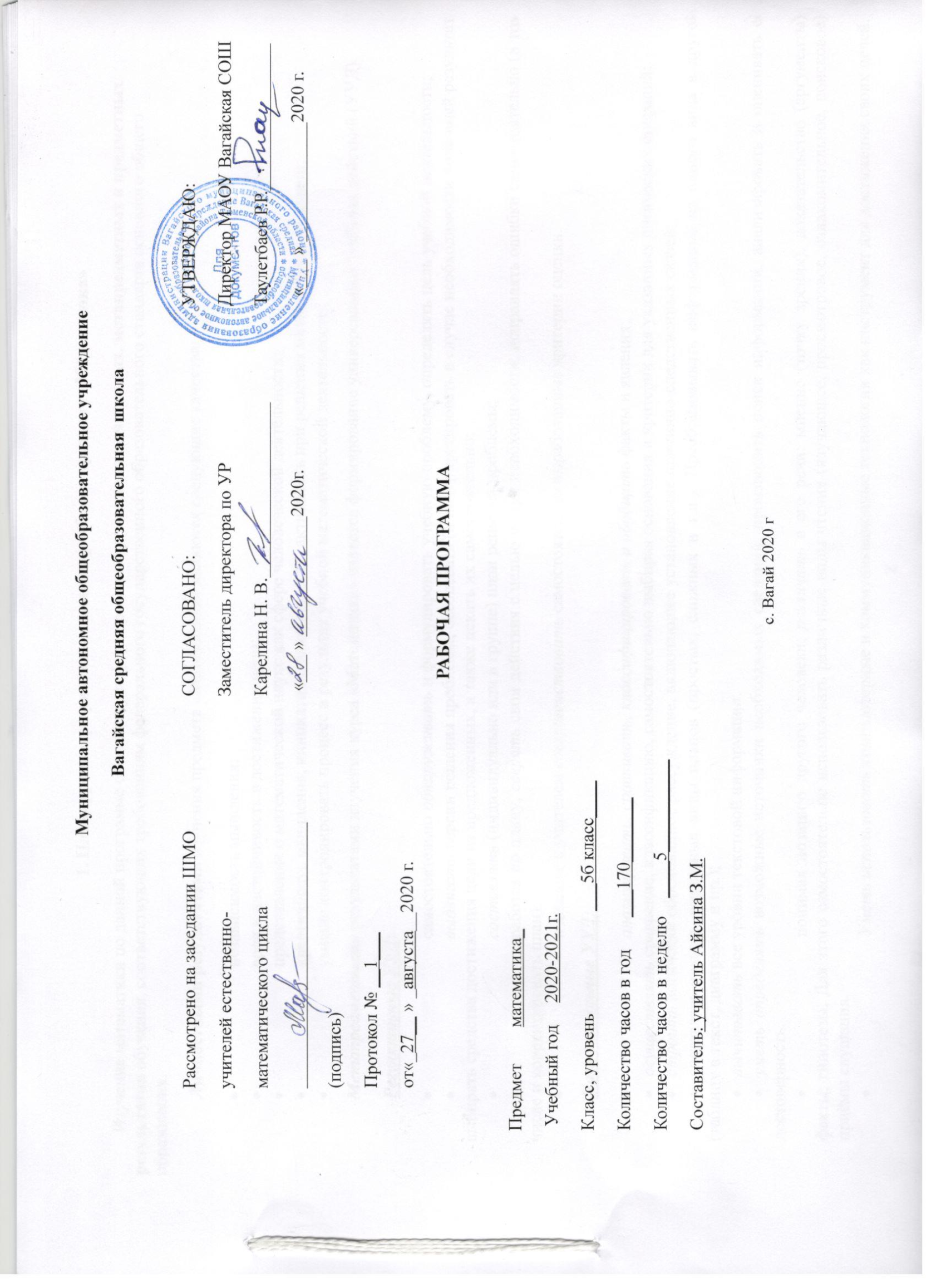 1. Планируемые результаты освоения учебного предмета «Математика»Изучение математики по данной программе способствует формированию у учащихся личностных, метапредметных и предметных результатов обучения, соответствующих требованиям федерального государственного образовательного стандарта основного общего образования. Личностными результатами изучения предмета «Математика» являются следующие качества:независимость мышления; воля и настойчивость в достижении цели;представление о математической науке как сфере человеческой деятельности;креативность мышления, инициатива, находчивость, активность при решении математической задачи;умение контролировать процесс и результат учебной математической деятельности;Метапредметными результатами изучения курса «Математика» является формирование универсальных учебных действий (УУД).Регулятивные УУД:самостоятельно обнаруживать и формулировать учебную проблему, определять цель учебной деятельности;выдвигать версии решения проблемы, осознавать (и интерпретировать в случае необходимости конечный результат, выбирать средства достижения цели из предложенных, а также искать их самостоятельно;составлять (индивидуально или в группе) план решения проблемы;работая по плану, сверять свои действия с целью и, при необходимости, исправлять ошибки самостоятельно (в том числе и корректировать план);в диалоге с учителем совершенствовать самостоятельно выработанные критерии оценки.Познавательные УУД:анализировать, сравнивать, классифицировать и обобщать факты и явления;осуществлять сравнение, классификацию, самостоятельно выбирая основания и критерии для указанных логических операций; строить логически обоснованное рассуждение, включающее установление причинно-следственных связей;составлять тезисы, различные виды планов (простых, сложных и т.п.). Преобразовывать информацию из одного вида в другой (таблицу в текст, диаграмму и пр.);вычитывать все уровни текстовой информации. уметь определять возможные источники необходимых сведений, производить поиск информации, анализировать и оценивать её достоверность. понимая позицию другого человека, различать в его речи: мнение (точку зрения), доказательство (аргументы), факты; гипотезы. Для этого самостоятельно использовать различные виды чтения (изучающее, просмотровое, ознакомительное, поисковое), приёмы слушания. Уметь использовать компьютерные и коммуникационные технологии как инструмент для достижения своих целей. Коммуникативные УУД:самостоятельно организовывать учебное взаимодействие в группе (определять общие цели, договариваться друг с другом и т.д.);отстаивая свою точку зрения, приводить аргументы, подтверждая их фактами; в дискуссии уметь  выдвинуть контраргументы;учиться критично относиться к своему мнению, с достоинством признавать ошибочность своего мнения (если оно таково) и корректировать его;понимая позицию другого, различать в его речи: мнение (точку зрения), доказательство (аргументы), факты; гипотезы,  аксиомы, теории;уметь взглянуть на ситуацию с иной позиции и договариваться с людьми иных позиций.Планируемые результаты обучения математике в 5 классеАрифметикаПо окончании изучения курса учащийся научится:понимать особенности десятичной системы счисления;использовать понятия, связанные с делимостью натуральных чисел;выражать числа в эквивалентных формах, выбирая наиболее подходящую в зависимости от конкретной ситуации;сравнивать и упорядочивать рациональные числа;выполнять вычисления с рациональными числами, сочетая устные и письменные приёмы вычислений, применять калькулятор;использовать понятия и умения, связанные с пропорциональностью величин, в ходе решения математических задач и задач из смежных предметов, выполнять несложные практические расчёты;Учащийся получит возможность:углубить и развить представления о натуральных числах и свойствах делимости;научиться использовать приемы, рационализирующие вычисления, приобрести навык контролировать вычисления, выбирая подходящий для ситуации способ.Числовые и буквенные выражения. УравненияПо окончании изучения курса учащийся научится:выполнять операции с числовыми выражениями;решать линейные уравнения, решать текстовые задачи алгебраическим методом.Учащийся получит возможность:развить представления о буквенных выражениях;овладеть специальными приёмами решения уравнений, применять аппарат уравнений для решения как текстовых, так и практических задач.Геометрические фигуры. Измерение геометрических величинПо окончании изучения курса учащийся научится:распознавать на чертежах, рисунках, моделях и в окружающем мире плоские и пространственные геометрические фигуры и их элементы; строить углы, определять их градусную меру;распознавать и изображать развёртки куба, прямоугольного параллелепипеда, правильной пирамиды;вычислять   объём   прямоугольного   параллелепипеда и куба.Учащийся получит возможность:научиться вычислять объём пространственных геометрических фигур, составленных из прямоугольных параллелепипедов;углубить и развить представления о пространственных геометрических фигурах;научиться применять понятие развёртки для выполнения практических расчётов.Элементы статистики, вероятности. Комбинаторные задачиПо окончании изучения курса учащийся научится:решать комбинаторные задачи на нахождение количества объектов или комбинаций.Учащийся получит возможность:научиться некоторым специальным приёмам решения комбинаторных задач.2. Содержание учебного предмета «Математика»АрифметикаНатуральные числа Ряд натуральных чисел. Десятичная запись натуральных чисел. Координатный луч. Шкала.Сравнение натуральных чисел. Сложение и вычитание натуральных чисел. Свойства сложения.Умножение и деление натуральных чисел.  Свойства умножения. Деление с остатком. Степень числа с натуральным показателем.Решение текстовых задач арифметическими способами.ДробиОбыкновенные дроби .Правильные и неправильные дроби. Смешанные  числа.	Сравнение обыкновенных дробей. Арифметические действия с обыкновенными дробями.Десятичные дроби. Сравнение и округление десятичных  дробей. Арифметические действия с десятичными дробями. Прикидки результатов вычисленийПроценты. Нахождение процентов от числа. Нахождение числа по его процентам.Решение текстовых задач арифметическими способами.Величины. Зависимости между величинамиЕдиницы длины, площади, объёма, массы, времени, скорости.Примеры зависимостей между величинами. Представление зависимостей в виде формул. Вычисления по формулам.Числовые и буквенные  выражения. УравненияЧисловые выражения. Значение числового выражения. Порядок действий в числовых выражениях. Буквенные выражения. Формулы. Уравнения. Решение текстовых задач с помощью уравнений.Элементы статистики, вероятности. Комбинаторные задачиСреднее арифметическое. Среднее значение величины. . Решение комбинаторных задач.Геометрические фигуры.Измерения геометрических величинОтрезок. Построение отрезка. Длина отрезка, ломаной. Измерение длины отрезка, построение отрезка заданной  длины. Периметр многоугольника. Плоскость. Прямая. Луч.Угол. Виды углов. Градусная мера угла. Измерение и построение углов с помощью транспортира.Прямоугольник.   Квадрат.   Треугольник.   Виды  треугольниковРавенство фигур. Площадь прямоугольника и квадрата. Ось симметрии фигуры.Наглядные представления о пространственных фигурах: прямоугольный параллелепипед,  куб,  пирамида. Объём прямоугольного параллелепипеда и куба.Математика в  историческом развитииРимская система счисления. Позиционные системы счисления. Обозначение цифр в Древней Руси. Старинные меры длины. Введение метра как единицы длины. Метрическая система мер в России, в Европе. История формирования математических символов. Дроби в Вавилоне, Египте, Риме, на Руси. Открытие десятичных дробей. Мир простых чисел. Золотое сечение. Число нуль. 3. Тематический планирование с указанием количества часов, отводимых на освоение каждой темыПриложение №1   Календарно-тематическое планирование уроков математики в 5Б классе№ п.п.Тема урокаКол-во часовГлава 1. Натуральные числа 201,2Ряд натуральных чисел.  23-5Цифры. Десятичная запись натуральных чисел. 36-8Отрезок. Длина отрезка. Ломаная39-11Плоскость. Прямая. Луч. 312-14Шкала. Координатный луч.315-17Сравнение натуральных чисел318Входная работа. Обобщение и систематизация знаний по теме: «Натуральные числа»119Контрольная работа №1 по теме: «Натуральные числа»120Урок рефлексии (коррекции знаний) по теме: «Натуральные числа»1Глава 2 Сложение и вычитание натуральных чисел. 3221-23Сложение натуральных чисел. Свойства сложения. 324-28Вычитание натуральных чисел. 529,30Числовые и буквенные выражения. Формулы. 231Контрольная работа №2 по теме: «Сложение и вычитание натуральных чисел. Числовые и буквенные выражения. Формулы»132Урок рефлексия. «Сложение и вычитание натуральных чисел»133-35Уравнение. 336,37Угол. Обозначение углов. 238-42Виды углов. Измерение углов. 543,44Многоугольники. Равные фигуры. 245,46Треугольник и его виды.  247Построение треугольников148-50Прямоугольник. Ось симметрии фигуры351Контрольная работа №3 «Уравнение. Угол. Многоугольники»152Урок рефлексии «Уравнение. Угол. Многоугольники»1Глава 3 Умножение и деление натуральных чисел. 3853-56Умножение. Переместительное свойство умножения.457-59 Сочетательное и распределительное свойства умножения. 360-66Деление 767-69Деление с остатком. 370,71Степень числа. 272Контрольная работа №4 «Умножение и деление натуральных чисел. Свойства умножения»173Урок рефлексия «Умножение и деление натуральных чисел»174-77Площадь. Площадь прямоугольника. 478-80Прямоугольный параллелепипед. Пирамида. 381Объем фигуры182-84Объем прямоугольного параллелепипеда. 385-87Комбинаторные задачи.388Обобщающий урок189Контрольная работа №5190Урок рефлексии1Глава 4 Обыкновенные дроби. 1891-95Понятие обыкновенной дроби. 596-98Правильные и неправильные дроби. Сравнение дробей. 399,100Сложение и вычитание дробей с одинаковыми знаменателями. 2101Дроби и деление натуральных чисел. 1102-106Смешанные числа.5107Контрольная работа № 6 «Обыкновенные дроби. Смешанные дроби»1108Урок рефлексия «Обыкновенные дроби. Смешанные дроби»1Глава 5. Десятичные дроби. 48109-112Представление о десятичных дробях. 4113-115Сравнение десятичных дробей. 3116-118Округление чисел. Прикидки. 3119-123Сложение и вычитание десятичных дробей. 5124Обобщающий урок оп теме: «Понятие о десятичной дроби. Сравнение, округление, сложение и вычитание десятичных дробей»1125Контрольная работа № 7 «Понятие о десятичной дроби. Сравнение, округление, сложение и вычитание десятичных дробей»1126-132Умножение десятичных дробей. 7133-140Деление десятичных дробей. 8141Контрольная работа № 8 «Умножение и деление десятичных дробей»1142Урок рефлексии «Умножение и деление десятичных дробей»1143-145Среднее арифметическое. Среднее значение величины. 3146-149Проценты. Нахождение процентов от числа. 4150-153Нахождение числа по его процентам.4154Повторение и систематизация учебного материала «Среднее арифметическое. Проценты».1155Контрольная работа № 9  «Среднее арифметическое. Проценты».1156Урок рефлексии «Среднее арифметическое. Проценты».1Повторение и систематизация учебного материала.14157,158Действия над натуральными числами. 2159-164Действия над обыкновенными дробями6165-170Действия над десятичными дробями6Всего:   170 часовВсего:   170 часовВсего:   170 часов№ урокаТема урокаКол-во часовДата проведенияДата проведенияМетоды и формы обученияПланируемые результатыПланируемые результатыПланируемые результатыФормы контроляПодготовка к ГИА№ урокаТема урокаКол-во часовпланфактМетоды и формы обученияПредметные знания и уменияМетапредметные УУДЛичностные УУДФормы контроляПодготовка к ГИАГлава 1. Натуральные числа (20ч)Глава 1. Натуральные числа (20ч)Глава 1. Натуральные числа (20ч)Глава 1. Натуральные числа (20ч)Глава 1. Натуральные числа (20ч)Глава 1. Натуральные числа (20ч)Глава 1. Натуральные числа (20ч)Глава 1. Натуральные числа (20ч)Глава 1. Натуральные числа (20ч)Глава 1. Натуральные числа (20ч)Глава 1. Натуральные числа (20ч)1,2Ряд натуральных чисел2Методы: устного контроля, взаимоконтроля и самоконтроля Формы: И, Г, ФНаучиться распознавать нат.числа, находить число, которое в нат.ряду следует за данным числом, и число, которое в нат.ряду является предыдущим данному числу; совершенствовать вычислительные навыки при выполнении заданий с нат.числами, записывать и читать многозначные числа и сравнивать их,  отмечать на координатном лучеРегулятивные: уметь самостоятельно определять цели и составлять план деятельностиПознавательные: выделять необходимую информацию из текста, уметь анализировать, обобщать, сравнивать, делать выводы, устанавливать аналогии.Коммуникативные: Оформлять мысли в устной и письменной речи с учетом речевых ситуаций, Уметь при необходимости отстаивать точку зрения, аргументируя её и подтверждая фактам, работать в паре, группеОсознавать и формировать собственную жизненную позицию в отношении себя и окружающих людей; проявлять ответственность за результаты своего учебного труда на основе сотрудничества и взаимопомощиУстный и письменный опрос, математический диктант, проверочная работа, к.р.1,2Ряд натуральных чисел2Методы: устного контроля, взаимоконтроля и самоконтроля Формы: И, Г, ФНаучиться распознавать нат.числа, находить число, которое в нат.ряду следует за данным числом, и число, которое в нат.ряду является предыдущим данному числу; совершенствовать вычислительные навыки при выполнении заданий с нат.числами, записывать и читать многозначные числа и сравнивать их,  отмечать на координатном лучеРегулятивные: уметь самостоятельно определять цели и составлять план деятельностиПознавательные: выделять необходимую информацию из текста, уметь анализировать, обобщать, сравнивать, делать выводы, устанавливать аналогии.Коммуникативные: Оформлять мысли в устной и письменной речи с учетом речевых ситуаций, Уметь при необходимости отстаивать точку зрения, аргументируя её и подтверждая фактам, работать в паре, группеОсознавать и формировать собственную жизненную позицию в отношении себя и окружающих людей; проявлять ответственность за результаты своего учебного труда на основе сотрудничества и взаимопомощиУстный и письменный опрос, математический диктант, проверочная работа, к.р.3-5Цифры. Запись натуральных чисел3Методы: устного контроля, взаимоконтроля и самоконтроля Формы: И, Г, ФНаучиться распознавать нат.числа, находить число, которое в нат.ряду следует за данным числом, и число, которое в нат.ряду является предыдущим данному числу; совершенствовать вычислительные навыки при выполнении заданий с нат.числами, записывать и читать многозначные числа и сравнивать их,  отмечать на координатном лучеРегулятивные: уметь самостоятельно определять цели и составлять план деятельностиПознавательные: выделять необходимую информацию из текста, уметь анализировать, обобщать, сравнивать, делать выводы, устанавливать аналогии.Коммуникативные: Оформлять мысли в устной и письменной речи с учетом речевых ситуаций, Уметь при необходимости отстаивать точку зрения, аргументируя её и подтверждая фактам, работать в паре, группеОсознавать и формировать собственную жизненную позицию в отношении себя и окружающих людей; проявлять ответственность за результаты своего учебного труда на основе сотрудничества и взаимопомощиУстный и письменный опрос, математический диктант, проверочная работа, к.р.3-5Цифры. Запись натуральных чисел3Методы: устного контроля, взаимоконтроля и самоконтроля Формы: И, Г, ФНаучиться распознавать нат.числа, находить число, которое в нат.ряду следует за данным числом, и число, которое в нат.ряду является предыдущим данному числу; совершенствовать вычислительные навыки при выполнении заданий с нат.числами, записывать и читать многозначные числа и сравнивать их,  отмечать на координатном лучеРегулятивные: уметь самостоятельно определять цели и составлять план деятельностиПознавательные: выделять необходимую информацию из текста, уметь анализировать, обобщать, сравнивать, делать выводы, устанавливать аналогии.Коммуникативные: Оформлять мысли в устной и письменной речи с учетом речевых ситуаций, Уметь при необходимости отстаивать точку зрения, аргументируя её и подтверждая фактам, работать в паре, группеОсознавать и формировать собственную жизненную позицию в отношении себя и окружающих людей; проявлять ответственность за результаты своего учебного труда на основе сотрудничества и взаимопомощиУстный и письменный опрос, математический диктант, проверочная работа, к.р.3-5Цифры. Запись натуральных чисел3Методы: устного контроля, взаимоконтроля и самоконтроля Формы: И, Г, ФНаучиться распознавать нат.числа, находить число, которое в нат.ряду следует за данным числом, и число, которое в нат.ряду является предыдущим данному числу; совершенствовать вычислительные навыки при выполнении заданий с нат.числами, записывать и читать многозначные числа и сравнивать их,  отмечать на координатном лучеРегулятивные: уметь самостоятельно определять цели и составлять план деятельностиПознавательные: выделять необходимую информацию из текста, уметь анализировать, обобщать, сравнивать, делать выводы, устанавливать аналогии.Коммуникативные: Оформлять мысли в устной и письменной речи с учетом речевых ситуаций, Уметь при необходимости отстаивать точку зрения, аргументируя её и подтверждая фактам, работать в паре, группеОсознавать и формировать собственную жизненную позицию в отношении себя и окружающих людей; проявлять ответственность за результаты своего учебного труда на основе сотрудничества и взаимопомощиУстный и письменный опрос, математический диктант, проверочная работа, к.р.6-8Отрезок. Длина. Отрезка. ломаная3Методы: устного контроля, взаимоконтроля и самоконтроля Формы: И, Г, ФНаучиться распознавать нат.числа, находить число, которое в нат.ряду следует за данным числом, и число, которое в нат.ряду является предыдущим данному числу; совершенствовать вычислительные навыки при выполнении заданий с нат.числами, записывать и читать многозначные числа и сравнивать их,  отмечать на координатном лучеРегулятивные: уметь самостоятельно определять цели и составлять план деятельностиПознавательные: выделять необходимую информацию из текста, уметь анализировать, обобщать, сравнивать, делать выводы, устанавливать аналогии.Коммуникативные: Оформлять мысли в устной и письменной речи с учетом речевых ситуаций, Уметь при необходимости отстаивать точку зрения, аргументируя её и подтверждая фактам, работать в паре, группеОсознавать и формировать собственную жизненную позицию в отношении себя и окружающих людей; проявлять ответственность за результаты своего учебного труда на основе сотрудничества и взаимопомощиУстный и письменный опрос, математический диктант, проверочная работа, к.р.6-8Отрезок. Длина. Отрезка. ломаная3Методы: устного контроля, взаимоконтроля и самоконтроля Формы: И, Г, ФНаучиться распознавать нат.числа, находить число, которое в нат.ряду следует за данным числом, и число, которое в нат.ряду является предыдущим данному числу; совершенствовать вычислительные навыки при выполнении заданий с нат.числами, записывать и читать многозначные числа и сравнивать их,  отмечать на координатном лучеРегулятивные: уметь самостоятельно определять цели и составлять план деятельностиПознавательные: выделять необходимую информацию из текста, уметь анализировать, обобщать, сравнивать, делать выводы, устанавливать аналогии.Коммуникативные: Оформлять мысли в устной и письменной речи с учетом речевых ситуаций, Уметь при необходимости отстаивать точку зрения, аргументируя её и подтверждая фактам, работать в паре, группеОсознавать и формировать собственную жизненную позицию в отношении себя и окружающих людей; проявлять ответственность за результаты своего учебного труда на основе сотрудничества и взаимопомощиУстный и письменный опрос, математический диктант, проверочная работа, к.р.6-8Отрезок. Длина. Отрезка. ломаная3Методы: устного контроля, взаимоконтроля и самоконтроля Формы: И, Г, ФНаучиться распознавать нат.числа, находить число, которое в нат.ряду следует за данным числом, и число, которое в нат.ряду является предыдущим данному числу; совершенствовать вычислительные навыки при выполнении заданий с нат.числами, записывать и читать многозначные числа и сравнивать их,  отмечать на координатном лучеРегулятивные: уметь самостоятельно определять цели и составлять план деятельностиПознавательные: выделять необходимую информацию из текста, уметь анализировать, обобщать, сравнивать, делать выводы, устанавливать аналогии.Коммуникативные: Оформлять мысли в устной и письменной речи с учетом речевых ситуаций, Уметь при необходимости отстаивать точку зрения, аргументируя её и подтверждая фактам, работать в паре, группеОсознавать и формировать собственную жизненную позицию в отношении себя и окружающих людей; проявлять ответственность за результаты своего учебного труда на основе сотрудничества и взаимопомощиУстный и письменный опрос, математический диктант, проверочная работа, к.р.9-11Плоскость. Прямая. Луч3Методы: устного контроля, взаимоконтроля и самоконтроля Формы: И, Г, ФНаучиться распознавать нат.числа, находить число, которое в нат.ряду следует за данным числом, и число, которое в нат.ряду является предыдущим данному числу; совершенствовать вычислительные навыки при выполнении заданий с нат.числами, записывать и читать многозначные числа и сравнивать их,  отмечать на координатном лучеРегулятивные: уметь самостоятельно определять цели и составлять план деятельностиПознавательные: выделять необходимую информацию из текста, уметь анализировать, обобщать, сравнивать, делать выводы, устанавливать аналогии.Коммуникативные: Оформлять мысли в устной и письменной речи с учетом речевых ситуаций, Уметь при необходимости отстаивать точку зрения, аргументируя её и подтверждая фактам, работать в паре, группеОсознавать и формировать собственную жизненную позицию в отношении себя и окружающих людей; проявлять ответственность за результаты своего учебного труда на основе сотрудничества и взаимопомощиУстный и письменный опрос, математический диктант, проверочная работа, к.р.9-11Плоскость. Прямая. Луч3Методы: устного контроля, взаимоконтроля и самоконтроля Формы: И, Г, ФНаучиться распознавать нат.числа, находить число, которое в нат.ряду следует за данным числом, и число, которое в нат.ряду является предыдущим данному числу; совершенствовать вычислительные навыки при выполнении заданий с нат.числами, записывать и читать многозначные числа и сравнивать их,  отмечать на координатном лучеРегулятивные: уметь самостоятельно определять цели и составлять план деятельностиПознавательные: выделять необходимую информацию из текста, уметь анализировать, обобщать, сравнивать, делать выводы, устанавливать аналогии.Коммуникативные: Оформлять мысли в устной и письменной речи с учетом речевых ситуаций, Уметь при необходимости отстаивать точку зрения, аргументируя её и подтверждая фактам, работать в паре, группеОсознавать и формировать собственную жизненную позицию в отношении себя и окружающих людей; проявлять ответственность за результаты своего учебного труда на основе сотрудничества и взаимопомощиУстный и письменный опрос, математический диктант, проверочная работа, к.р.9-11Плоскость. Прямая. Луч3Методы: устного контроля, взаимоконтроля и самоконтроля Формы: И, Г, ФНаучиться распознавать нат.числа, находить число, которое в нат.ряду следует за данным числом, и число, которое в нат.ряду является предыдущим данному числу; совершенствовать вычислительные навыки при выполнении заданий с нат.числами, записывать и читать многозначные числа и сравнивать их,  отмечать на координатном лучеРегулятивные: уметь самостоятельно определять цели и составлять план деятельностиПознавательные: выделять необходимую информацию из текста, уметь анализировать, обобщать, сравнивать, делать выводы, устанавливать аналогии.Коммуникативные: Оформлять мысли в устной и письменной речи с учетом речевых ситуаций, Уметь при необходимости отстаивать точку зрения, аргументируя её и подтверждая фактам, работать в паре, группеОсознавать и формировать собственную жизненную позицию в отношении себя и окружающих людей; проявлять ответственность за результаты своего учебного труда на основе сотрудничества и взаимопомощиУстный и письменный опрос, математический диктант, проверочная работа, к.р.12-14Шкала. Координатный луч.3Методы: устного контроля, взаимоконтроля и самоконтроля Формы: И, Г, ФНаучиться распознавать нат.числа, находить число, которое в нат.ряду следует за данным числом, и число, которое в нат.ряду является предыдущим данному числу; совершенствовать вычислительные навыки при выполнении заданий с нат.числами, записывать и читать многозначные числа и сравнивать их,  отмечать на координатном лучеРегулятивные: уметь самостоятельно определять цели и составлять план деятельностиПознавательные: выделять необходимую информацию из текста, уметь анализировать, обобщать, сравнивать, делать выводы, устанавливать аналогии.Коммуникативные: Оформлять мысли в устной и письменной речи с учетом речевых ситуаций, Уметь при необходимости отстаивать точку зрения, аргументируя её и подтверждая фактам, работать в паре, группеОсознавать и формировать собственную жизненную позицию в отношении себя и окружающих людей; проявлять ответственность за результаты своего учебного труда на основе сотрудничества и взаимопомощиУстный и письменный опрос, математический диктант, проверочная работа, к.р.№312-14Шкала. Координатный луч.3Методы: устного контроля, взаимоконтроля и самоконтроля Формы: И, Г, ФНаучиться распознавать нат.числа, находить число, которое в нат.ряду следует за данным числом, и число, которое в нат.ряду является предыдущим данному числу; совершенствовать вычислительные навыки при выполнении заданий с нат.числами, записывать и читать многозначные числа и сравнивать их,  отмечать на координатном лучеРегулятивные: уметь самостоятельно определять цели и составлять план деятельностиПознавательные: выделять необходимую информацию из текста, уметь анализировать, обобщать, сравнивать, делать выводы, устанавливать аналогии.Коммуникативные: Оформлять мысли в устной и письменной речи с учетом речевых ситуаций, Уметь при необходимости отстаивать точку зрения, аргументируя её и подтверждая фактам, работать в паре, группеОсознавать и формировать собственную жизненную позицию в отношении себя и окружающих людей; проявлять ответственность за результаты своего учебного труда на основе сотрудничества и взаимопомощиУстный и письменный опрос, математический диктант, проверочная работа, к.р.№312-14Шкала. Координатный луч.3Методы: устного контроля, взаимоконтроля и самоконтроля Формы: И, Г, ФНаучиться распознавать нат.числа, находить число, которое в нат.ряду следует за данным числом, и число, которое в нат.ряду является предыдущим данному числу; совершенствовать вычислительные навыки при выполнении заданий с нат.числами, записывать и читать многозначные числа и сравнивать их,  отмечать на координатном лучеРегулятивные: уметь самостоятельно определять цели и составлять план деятельностиПознавательные: выделять необходимую информацию из текста, уметь анализировать, обобщать, сравнивать, делать выводы, устанавливать аналогии.Коммуникативные: Оформлять мысли в устной и письменной речи с учетом речевых ситуаций, Уметь при необходимости отстаивать точку зрения, аргументируя её и подтверждая фактам, работать в паре, группеОсознавать и формировать собственную жизненную позицию в отношении себя и окружающих людей; проявлять ответственность за результаты своего учебного труда на основе сотрудничества и взаимопомощиУстный и письменный опрос, математический диктант, проверочная работа, к.р.№315-17Сравнение натуральных чисел3Методы: устного контроля, взаимоконтроля и самоконтроля Формы: И, Г, ФНаучиться распознавать нат.числа, находить число, которое в нат.ряду следует за данным числом, и число, которое в нат.ряду является предыдущим данному числу; совершенствовать вычислительные навыки при выполнении заданий с нат.числами, записывать и читать многозначные числа и сравнивать их,  отмечать на координатном лучеРегулятивные: уметь самостоятельно определять цели и составлять план деятельностиПознавательные: выделять необходимую информацию из текста, уметь анализировать, обобщать, сравнивать, делать выводы, устанавливать аналогии.Коммуникативные: Оформлять мысли в устной и письменной речи с учетом речевых ситуаций, Уметь при необходимости отстаивать точку зрения, аргументируя её и подтверждая фактам, работать в паре, группеОсознавать и формировать собственную жизненную позицию в отношении себя и окружающих людей; проявлять ответственность за результаты своего учебного труда на основе сотрудничества и взаимопомощиУстный и письменный опрос, математический диктант, проверочная работа, к.р.№315-17Сравнение натуральных чисел3Методы: устного контроля, взаимоконтроля и самоконтроля Формы: И, Г, ФНаучиться распознавать нат.числа, находить число, которое в нат.ряду следует за данным числом, и число, которое в нат.ряду является предыдущим данному числу; совершенствовать вычислительные навыки при выполнении заданий с нат.числами, записывать и читать многозначные числа и сравнивать их,  отмечать на координатном лучеРегулятивные: уметь самостоятельно определять цели и составлять план деятельностиПознавательные: выделять необходимую информацию из текста, уметь анализировать, обобщать, сравнивать, делать выводы, устанавливать аналогии.Коммуникативные: Оформлять мысли в устной и письменной речи с учетом речевых ситуаций, Уметь при необходимости отстаивать точку зрения, аргументируя её и подтверждая фактам, работать в паре, группеОсознавать и формировать собственную жизненную позицию в отношении себя и окружающих людей; проявлять ответственность за результаты своего учебного труда на основе сотрудничества и взаимопомощиУстный и письменный опрос, математический диктант, проверочная работа, к.р.№315-17Сравнение натуральных чисел3Методы: устного контроля, взаимоконтроля и самоконтроля Формы: И, Г, ФНаучиться распознавать нат.числа, находить число, которое в нат.ряду следует за данным числом, и число, которое в нат.ряду является предыдущим данному числу; совершенствовать вычислительные навыки при выполнении заданий с нат.числами, записывать и читать многозначные числа и сравнивать их,  отмечать на координатном лучеРегулятивные: уметь самостоятельно определять цели и составлять план деятельностиПознавательные: выделять необходимую информацию из текста, уметь анализировать, обобщать, сравнивать, делать выводы, устанавливать аналогии.Коммуникативные: Оформлять мысли в устной и письменной речи с учетом речевых ситуаций, Уметь при необходимости отстаивать точку зрения, аргументируя её и подтверждая фактам, работать в паре, группеОсознавать и формировать собственную жизненную позицию в отношении себя и окружающих людей; проявлять ответственность за результаты своего учебного труда на основе сотрудничества и взаимопомощиУстный и письменный опрос, математический диктант, проверочная работа, к.р.№318Входная работа. Обобщение и систематизация знаний по теме: «Натуральные числа»1Методы: устного контроля, взаимоконтроля и самоконтроля Формы: И, Г, ФНаучиться распознавать нат.числа, находить число, которое в нат.ряду следует за данным числом, и число, которое в нат.ряду является предыдущим данному числу; совершенствовать вычислительные навыки при выполнении заданий с нат.числами, записывать и читать многозначные числа и сравнивать их,  отмечать на координатном лучеРегулятивные: уметь самостоятельно определять цели и составлять план деятельностиПознавательные: выделять необходимую информацию из текста, уметь анализировать, обобщать, сравнивать, делать выводы, устанавливать аналогии.Коммуникативные: Оформлять мысли в устной и письменной речи с учетом речевых ситуаций, Уметь при необходимости отстаивать точку зрения, аргументируя её и подтверждая фактам, работать в паре, группеОсознавать и формировать собственную жизненную позицию в отношении себя и окружающих людей; проявлять ответственность за результаты своего учебного труда на основе сотрудничества и взаимопомощиУстный и письменный опрос, математический диктант, проверочная работа, к.р.19К.р. №1 по теме: «Натуральные числа»1Методы: устного контроля, взаимоконтроля и самоконтроля Формы: И, Г, ФНаучиться распознавать нат.числа, находить число, которое в нат.ряду следует за данным числом, и число, которое в нат.ряду является предыдущим данному числу; совершенствовать вычислительные навыки при выполнении заданий с нат.числами, записывать и читать многозначные числа и сравнивать их,  отмечать на координатном лучеРегулятивные: уметь самостоятельно определять цели и составлять план деятельностиПознавательные: выделять необходимую информацию из текста, уметь анализировать, обобщать, сравнивать, делать выводы, устанавливать аналогии.Коммуникативные: Оформлять мысли в устной и письменной речи с учетом речевых ситуаций, Уметь при необходимости отстаивать точку зрения, аргументируя её и подтверждая фактам, работать в паре, группеОсознавать и формировать собственную жизненную позицию в отношении себя и окружающих людей; проявлять ответственность за результаты своего учебного труда на основе сотрудничества и взаимопомощиУстный и письменный опрос, математический диктант, проверочная работа, к.р.20Урок рефлексии (коррекции знаний) по теме: «Натуральные числа»1Методы: устного контроля, взаимоконтроля и самоконтроля Формы: И, Г, ФНаучиться распознавать нат.числа, находить число, которое в нат.ряду следует за данным числом, и число, которое в нат.ряду является предыдущим данному числу; совершенствовать вычислительные навыки при выполнении заданий с нат.числами, записывать и читать многозначные числа и сравнивать их,  отмечать на координатном лучеРегулятивные: уметь самостоятельно определять цели и составлять план деятельностиПознавательные: выделять необходимую информацию из текста, уметь анализировать, обобщать, сравнивать, делать выводы, устанавливать аналогии.Коммуникативные: Оформлять мысли в устной и письменной речи с учетом речевых ситуаций, Уметь при необходимости отстаивать точку зрения, аргументируя её и подтверждая фактам, работать в паре, группеОсознавать и формировать собственную жизненную позицию в отношении себя и окружающих людей; проявлять ответственность за результаты своего учебного труда на основе сотрудничества и взаимопомощиУстный и письменный опрос, математический диктант, проверочная работа, к.р.Глава 2.  Сложение и вычитание натуральных чисел (32ч)Глава 2.  Сложение и вычитание натуральных чисел (32ч)Глава 2.  Сложение и вычитание натуральных чисел (32ч)Глава 2.  Сложение и вычитание натуральных чисел (32ч)Глава 2.  Сложение и вычитание натуральных чисел (32ч)Глава 2.  Сложение и вычитание натуральных чисел (32ч)Глава 2.  Сложение и вычитание натуральных чисел (32ч)Глава 2.  Сложение и вычитание натуральных чисел (32ч)Глава 2.  Сложение и вычитание натуральных чисел (32ч)Глава 2.  Сложение и вычитание натуральных чисел (32ч)Глава 2.  Сложение и вычитание натуральных чисел (32ч)21-23Сложение натуральных чисел. Свойства сложения. 3Методы: устного контроля и самоконтроля, взаимоконтроля (фронтальный и индивидуальный опрос)Формы: И, Г, ФНаучиться складывать и вычитать натуральные числа, в том числе в столбик, применять свойства сложения и вычитания, понимать взаимосвязь между действиями сложения и вычитания.Распознавать: числовое выражение, буквенное выражение, формулу; находить: значение выражения при заданном значении буквы, значение величины по формулеРешать уравнения с использованием правил нахождения неизвестного компонента действий сложения и вычитанияУметь распознавать на чертежах углы, обозначать углы, распознавать многоугольники, их элементы, равные фигуры, находить в окружающем мире объекты, для которых многоугольники являются моделямиКлассифицировать треугольники по видам их углов и по количеству равных сторон и изображать треугольникиРаспознавать и строить прямоугольник и квадрат, находить их периметры, находить на рисунках фигуры, имеющие ось симметрии, находить в окружающем мире объекты, имеющие ось симметрииРегулятивные:Распознавать на чертежах и рисунках углы, многоугольники, в частности треугольники, прямоугольники Измерять с помощью транспортираградусные меры углов,строить углы заданной градусной меры, строить биссектрису данного угла. Классифицировать углы. Классифицировать треугольники по количеству равных сторон и по видам их углов. Описывать свойства прямоугольника. Находить с помощью формул периметры прямоугольника и квадрата. Решать задачи на нахождение периметров прямоугольника и квадрата, градусной меры углов.Познавательные:Распознавать в окружающем мире модели этих фигур.Классифицировать треугольники по количеству равных сторон и по видам их углов. Описывать свойства прямоугольника. Находить с помощью формул периметры прямоугольника и квадрата. Решать задачи на нахождение периметров прямоугольника и квадрата, градусной меры углов.Познавательные:Распознавать в окружающем мире модели этих фигур.Строить логическую цепочку рассуждений, сопоставлять полученный результат с условием задачи.Распознавать фигуры, имеющие ось симметрии.Коммуникативные:Уметь принимать точку зрения другого,  организовывать учебное взаимодействие в группе.Осуществлять контроль своей деятельности в процессе достижения результатов, Применять математические знания при решении практических задач, Видеть математическую задачу в контексте проблемной ситуации, в окружающей жизниГотовность к самоконтролю и решению творческих задач, анализу своей деятельностиОтветственно относиться к обучению, готовность к саморазвитию и самообразованиюУстный и письменный опрос, математический диктант, проверочная работа, к.р.21-23Сложение натуральных чисел. Свойства сложения. 3Методы: устного контроля и самоконтроля, взаимоконтроля (фронтальный и индивидуальный опрос)Формы: И, Г, ФНаучиться складывать и вычитать натуральные числа, в том числе в столбик, применять свойства сложения и вычитания, понимать взаимосвязь между действиями сложения и вычитания.Распознавать: числовое выражение, буквенное выражение, формулу; находить: значение выражения при заданном значении буквы, значение величины по формулеРешать уравнения с использованием правил нахождения неизвестного компонента действий сложения и вычитанияУметь распознавать на чертежах углы, обозначать углы, распознавать многоугольники, их элементы, равные фигуры, находить в окружающем мире объекты, для которых многоугольники являются моделямиКлассифицировать треугольники по видам их углов и по количеству равных сторон и изображать треугольникиРаспознавать и строить прямоугольник и квадрат, находить их периметры, находить на рисунках фигуры, имеющие ось симметрии, находить в окружающем мире объекты, имеющие ось симметрииРегулятивные:Распознавать на чертежах и рисунках углы, многоугольники, в частности треугольники, прямоугольники Измерять с помощью транспортираградусные меры углов,строить углы заданной градусной меры, строить биссектрису данного угла. Классифицировать углы. Классифицировать треугольники по количеству равных сторон и по видам их углов. Описывать свойства прямоугольника. Находить с помощью формул периметры прямоугольника и квадрата. Решать задачи на нахождение периметров прямоугольника и квадрата, градусной меры углов.Познавательные:Распознавать в окружающем мире модели этих фигур.Классифицировать треугольники по количеству равных сторон и по видам их углов. Описывать свойства прямоугольника. Находить с помощью формул периметры прямоугольника и квадрата. Решать задачи на нахождение периметров прямоугольника и квадрата, градусной меры углов.Познавательные:Распознавать в окружающем мире модели этих фигур.Строить логическую цепочку рассуждений, сопоставлять полученный результат с условием задачи.Распознавать фигуры, имеющие ось симметрии.Коммуникативные:Уметь принимать точку зрения другого,  организовывать учебное взаимодействие в группе.Осуществлять контроль своей деятельности в процессе достижения результатов, Применять математические знания при решении практических задач, Видеть математическую задачу в контексте проблемной ситуации, в окружающей жизниГотовность к самоконтролю и решению творческих задач, анализу своей деятельностиОтветственно относиться к обучению, готовность к саморазвитию и самообразованиюУстный и письменный опрос, математический диктант, проверочная работа, к.р.21-23Сложение натуральных чисел. Свойства сложения. 3Методы: устного контроля и самоконтроля, взаимоконтроля (фронтальный и индивидуальный опрос)Формы: И, Г, ФНаучиться складывать и вычитать натуральные числа, в том числе в столбик, применять свойства сложения и вычитания, понимать взаимосвязь между действиями сложения и вычитания.Распознавать: числовое выражение, буквенное выражение, формулу; находить: значение выражения при заданном значении буквы, значение величины по формулеРешать уравнения с использованием правил нахождения неизвестного компонента действий сложения и вычитанияУметь распознавать на чертежах углы, обозначать углы, распознавать многоугольники, их элементы, равные фигуры, находить в окружающем мире объекты, для которых многоугольники являются моделямиКлассифицировать треугольники по видам их углов и по количеству равных сторон и изображать треугольникиРаспознавать и строить прямоугольник и квадрат, находить их периметры, находить на рисунках фигуры, имеющие ось симметрии, находить в окружающем мире объекты, имеющие ось симметрииРегулятивные:Распознавать на чертежах и рисунках углы, многоугольники, в частности треугольники, прямоугольники Измерять с помощью транспортираградусные меры углов,строить углы заданной градусной меры, строить биссектрису данного угла. Классифицировать углы. Классифицировать треугольники по количеству равных сторон и по видам их углов. Описывать свойства прямоугольника. Находить с помощью формул периметры прямоугольника и квадрата. Решать задачи на нахождение периметров прямоугольника и квадрата, градусной меры углов.Познавательные:Распознавать в окружающем мире модели этих фигур.Классифицировать треугольники по количеству равных сторон и по видам их углов. Описывать свойства прямоугольника. Находить с помощью формул периметры прямоугольника и квадрата. Решать задачи на нахождение периметров прямоугольника и квадрата, градусной меры углов.Познавательные:Распознавать в окружающем мире модели этих фигур.Строить логическую цепочку рассуждений, сопоставлять полученный результат с условием задачи.Распознавать фигуры, имеющие ось симметрии.Коммуникативные:Уметь принимать точку зрения другого,  организовывать учебное взаимодействие в группе.Осуществлять контроль своей деятельности в процессе достижения результатов, Применять математические знания при решении практических задач, Видеть математическую задачу в контексте проблемной ситуации, в окружающей жизниГотовность к самоконтролю и решению творческих задач, анализу своей деятельностиОтветственно относиться к обучению, готовность к саморазвитию и самообразованиюУстный и письменный опрос, математический диктант, проверочная работа, к.р.24-28Вычитание натуральных чисел. 5Методы: устного контроля и самоконтроля, взаимоконтроля (фронтальный и индивидуальный опрос)Формы: И, Г, ФНаучиться складывать и вычитать натуральные числа, в том числе в столбик, применять свойства сложения и вычитания, понимать взаимосвязь между действиями сложения и вычитания.Распознавать: числовое выражение, буквенное выражение, формулу; находить: значение выражения при заданном значении буквы, значение величины по формулеРешать уравнения с использованием правил нахождения неизвестного компонента действий сложения и вычитанияУметь распознавать на чертежах углы, обозначать углы, распознавать многоугольники, их элементы, равные фигуры, находить в окружающем мире объекты, для которых многоугольники являются моделямиКлассифицировать треугольники по видам их углов и по количеству равных сторон и изображать треугольникиРаспознавать и строить прямоугольник и квадрат, находить их периметры, находить на рисунках фигуры, имеющие ось симметрии, находить в окружающем мире объекты, имеющие ось симметрииРегулятивные:Распознавать на чертежах и рисунках углы, многоугольники, в частности треугольники, прямоугольники Измерять с помощью транспортираградусные меры углов,строить углы заданной градусной меры, строить биссектрису данного угла. Классифицировать углы. Классифицировать треугольники по количеству равных сторон и по видам их углов. Описывать свойства прямоугольника. Находить с помощью формул периметры прямоугольника и квадрата. Решать задачи на нахождение периметров прямоугольника и квадрата, градусной меры углов.Познавательные:Распознавать в окружающем мире модели этих фигур.Классифицировать треугольники по количеству равных сторон и по видам их углов. Описывать свойства прямоугольника. Находить с помощью формул периметры прямоугольника и квадрата. Решать задачи на нахождение периметров прямоугольника и квадрата, градусной меры углов.Познавательные:Распознавать в окружающем мире модели этих фигур.Строить логическую цепочку рассуждений, сопоставлять полученный результат с условием задачи.Распознавать фигуры, имеющие ось симметрии.Коммуникативные:Уметь принимать точку зрения другого,  организовывать учебное взаимодействие в группе.Осуществлять контроль своей деятельности в процессе достижения результатов, Применять математические знания при решении практических задач, Видеть математическую задачу в контексте проблемной ситуации, в окружающей жизниГотовность к самоконтролю и решению творческих задач, анализу своей деятельностиОтветственно относиться к обучению, готовность к саморазвитию и самообразованиюУстный и письменный опрос, математический диктант, проверочная работа, к.р.24-28Вычитание натуральных чисел. 5Методы: устного контроля и самоконтроля, взаимоконтроля (фронтальный и индивидуальный опрос)Формы: И, Г, ФНаучиться складывать и вычитать натуральные числа, в том числе в столбик, применять свойства сложения и вычитания, понимать взаимосвязь между действиями сложения и вычитания.Распознавать: числовое выражение, буквенное выражение, формулу; находить: значение выражения при заданном значении буквы, значение величины по формулеРешать уравнения с использованием правил нахождения неизвестного компонента действий сложения и вычитанияУметь распознавать на чертежах углы, обозначать углы, распознавать многоугольники, их элементы, равные фигуры, находить в окружающем мире объекты, для которых многоугольники являются моделямиКлассифицировать треугольники по видам их углов и по количеству равных сторон и изображать треугольникиРаспознавать и строить прямоугольник и квадрат, находить их периметры, находить на рисунках фигуры, имеющие ось симметрии, находить в окружающем мире объекты, имеющие ось симметрииРегулятивные:Распознавать на чертежах и рисунках углы, многоугольники, в частности треугольники, прямоугольники Измерять с помощью транспортираградусные меры углов,строить углы заданной градусной меры, строить биссектрису данного угла. Классифицировать углы. Классифицировать треугольники по количеству равных сторон и по видам их углов. Описывать свойства прямоугольника. Находить с помощью формул периметры прямоугольника и квадрата. Решать задачи на нахождение периметров прямоугольника и квадрата, градусной меры углов.Познавательные:Распознавать в окружающем мире модели этих фигур.Классифицировать треугольники по количеству равных сторон и по видам их углов. Описывать свойства прямоугольника. Находить с помощью формул периметры прямоугольника и квадрата. Решать задачи на нахождение периметров прямоугольника и квадрата, градусной меры углов.Познавательные:Распознавать в окружающем мире модели этих фигур.Строить логическую цепочку рассуждений, сопоставлять полученный результат с условием задачи.Распознавать фигуры, имеющие ось симметрии.Коммуникативные:Уметь принимать точку зрения другого,  организовывать учебное взаимодействие в группе.Осуществлять контроль своей деятельности в процессе достижения результатов, Применять математические знания при решении практических задач, Видеть математическую задачу в контексте проблемной ситуации, в окружающей жизниГотовность к самоконтролю и решению творческих задач, анализу своей деятельностиОтветственно относиться к обучению, готовность к саморазвитию и самообразованиюУстный и письменный опрос, математический диктант, проверочная работа, к.р.24-28Вычитание натуральных чисел. 5Методы: устного контроля и самоконтроля, взаимоконтроля (фронтальный и индивидуальный опрос)Формы: И, Г, ФНаучиться складывать и вычитать натуральные числа, в том числе в столбик, применять свойства сложения и вычитания, понимать взаимосвязь между действиями сложения и вычитания.Распознавать: числовое выражение, буквенное выражение, формулу; находить: значение выражения при заданном значении буквы, значение величины по формулеРешать уравнения с использованием правил нахождения неизвестного компонента действий сложения и вычитанияУметь распознавать на чертежах углы, обозначать углы, распознавать многоугольники, их элементы, равные фигуры, находить в окружающем мире объекты, для которых многоугольники являются моделямиКлассифицировать треугольники по видам их углов и по количеству равных сторон и изображать треугольникиРаспознавать и строить прямоугольник и квадрат, находить их периметры, находить на рисунках фигуры, имеющие ось симметрии, находить в окружающем мире объекты, имеющие ось симметрииРегулятивные:Распознавать на чертежах и рисунках углы, многоугольники, в частности треугольники, прямоугольники Измерять с помощью транспортираградусные меры углов,строить углы заданной градусной меры, строить биссектрису данного угла. Классифицировать углы. Классифицировать треугольники по количеству равных сторон и по видам их углов. Описывать свойства прямоугольника. Находить с помощью формул периметры прямоугольника и квадрата. Решать задачи на нахождение периметров прямоугольника и квадрата, градусной меры углов.Познавательные:Распознавать в окружающем мире модели этих фигур.Классифицировать треугольники по количеству равных сторон и по видам их углов. Описывать свойства прямоугольника. Находить с помощью формул периметры прямоугольника и квадрата. Решать задачи на нахождение периметров прямоугольника и квадрата, градусной меры углов.Познавательные:Распознавать в окружающем мире модели этих фигур.Строить логическую цепочку рассуждений, сопоставлять полученный результат с условием задачи.Распознавать фигуры, имеющие ось симметрии.Коммуникативные:Уметь принимать точку зрения другого,  организовывать учебное взаимодействие в группе.Осуществлять контроль своей деятельности в процессе достижения результатов, Применять математические знания при решении практических задач, Видеть математическую задачу в контексте проблемной ситуации, в окружающей жизниГотовность к самоконтролю и решению творческих задач, анализу своей деятельностиОтветственно относиться к обучению, готовность к саморазвитию и самообразованиюУстный и письменный опрос, математический диктант, проверочная работа, к.р.24-28Вычитание натуральных чисел. 5Методы: устного контроля и самоконтроля, взаимоконтроля (фронтальный и индивидуальный опрос)Формы: И, Г, ФНаучиться складывать и вычитать натуральные числа, в том числе в столбик, применять свойства сложения и вычитания, понимать взаимосвязь между действиями сложения и вычитания.Распознавать: числовое выражение, буквенное выражение, формулу; находить: значение выражения при заданном значении буквы, значение величины по формулеРешать уравнения с использованием правил нахождения неизвестного компонента действий сложения и вычитанияУметь распознавать на чертежах углы, обозначать углы, распознавать многоугольники, их элементы, равные фигуры, находить в окружающем мире объекты, для которых многоугольники являются моделямиКлассифицировать треугольники по видам их углов и по количеству равных сторон и изображать треугольникиРаспознавать и строить прямоугольник и квадрат, находить их периметры, находить на рисунках фигуры, имеющие ось симметрии, находить в окружающем мире объекты, имеющие ось симметрииРегулятивные:Распознавать на чертежах и рисунках углы, многоугольники, в частности треугольники, прямоугольники Измерять с помощью транспортираградусные меры углов,строить углы заданной градусной меры, строить биссектрису данного угла. Классифицировать углы. Классифицировать треугольники по количеству равных сторон и по видам их углов. Описывать свойства прямоугольника. Находить с помощью формул периметры прямоугольника и квадрата. Решать задачи на нахождение периметров прямоугольника и квадрата, градусной меры углов.Познавательные:Распознавать в окружающем мире модели этих фигур.Классифицировать треугольники по количеству равных сторон и по видам их углов. Описывать свойства прямоугольника. Находить с помощью формул периметры прямоугольника и квадрата. Решать задачи на нахождение периметров прямоугольника и квадрата, градусной меры углов.Познавательные:Распознавать в окружающем мире модели этих фигур.Строить логическую цепочку рассуждений, сопоставлять полученный результат с условием задачи.Распознавать фигуры, имеющие ось симметрии.Коммуникативные:Уметь принимать точку зрения другого,  организовывать учебное взаимодействие в группе.Осуществлять контроль своей деятельности в процессе достижения результатов, Применять математические знания при решении практических задач, Видеть математическую задачу в контексте проблемной ситуации, в окружающей жизниГотовность к самоконтролю и решению творческих задач, анализу своей деятельностиОтветственно относиться к обучению, готовность к саморазвитию и самообразованиюУстный и письменный опрос, математический диктант, проверочная работа, к.р.24-28Вычитание натуральных чисел. 5Методы: устного контроля и самоконтроля, взаимоконтроля (фронтальный и индивидуальный опрос)Формы: И, Г, ФНаучиться складывать и вычитать натуральные числа, в том числе в столбик, применять свойства сложения и вычитания, понимать взаимосвязь между действиями сложения и вычитания.Распознавать: числовое выражение, буквенное выражение, формулу; находить: значение выражения при заданном значении буквы, значение величины по формулеРешать уравнения с использованием правил нахождения неизвестного компонента действий сложения и вычитанияУметь распознавать на чертежах углы, обозначать углы, распознавать многоугольники, их элементы, равные фигуры, находить в окружающем мире объекты, для которых многоугольники являются моделямиКлассифицировать треугольники по видам их углов и по количеству равных сторон и изображать треугольникиРаспознавать и строить прямоугольник и квадрат, находить их периметры, находить на рисунках фигуры, имеющие ось симметрии, находить в окружающем мире объекты, имеющие ось симметрииРегулятивные:Распознавать на чертежах и рисунках углы, многоугольники, в частности треугольники, прямоугольники Измерять с помощью транспортираградусные меры углов,строить углы заданной градусной меры, строить биссектрису данного угла. Классифицировать углы. Классифицировать треугольники по количеству равных сторон и по видам их углов. Описывать свойства прямоугольника. Находить с помощью формул периметры прямоугольника и квадрата. Решать задачи на нахождение периметров прямоугольника и квадрата, градусной меры углов.Познавательные:Распознавать в окружающем мире модели этих фигур.Классифицировать треугольники по количеству равных сторон и по видам их углов. Описывать свойства прямоугольника. Находить с помощью формул периметры прямоугольника и квадрата. Решать задачи на нахождение периметров прямоугольника и квадрата, градусной меры углов.Познавательные:Распознавать в окружающем мире модели этих фигур.Строить логическую цепочку рассуждений, сопоставлять полученный результат с условием задачи.Распознавать фигуры, имеющие ось симметрии.Коммуникативные:Уметь принимать точку зрения другого,  организовывать учебное взаимодействие в группе.Осуществлять контроль своей деятельности в процессе достижения результатов, Применять математические знания при решении практических задач, Видеть математическую задачу в контексте проблемной ситуации, в окружающей жизниГотовность к самоконтролю и решению творческих задач, анализу своей деятельностиОтветственно относиться к обучению, готовность к саморазвитию и самообразованиюУстный и письменный опрос, математический диктант, проверочная работа, к.р.29,30Числовые и буквенные выражения. Формулы. 2Методы: устного контроля и самоконтроля, взаимоконтроля (фронтальный и индивидуальный опрос)Формы: И, Г, ФНаучиться складывать и вычитать натуральные числа, в том числе в столбик, применять свойства сложения и вычитания, понимать взаимосвязь между действиями сложения и вычитания.Распознавать: числовое выражение, буквенное выражение, формулу; находить: значение выражения при заданном значении буквы, значение величины по формулеРешать уравнения с использованием правил нахождения неизвестного компонента действий сложения и вычитанияУметь распознавать на чертежах углы, обозначать углы, распознавать многоугольники, их элементы, равные фигуры, находить в окружающем мире объекты, для которых многоугольники являются моделямиКлассифицировать треугольники по видам их углов и по количеству равных сторон и изображать треугольникиРаспознавать и строить прямоугольник и квадрат, находить их периметры, находить на рисунках фигуры, имеющие ось симметрии, находить в окружающем мире объекты, имеющие ось симметрииРегулятивные:Распознавать на чертежах и рисунках углы, многоугольники, в частности треугольники, прямоугольники Измерять с помощью транспортираградусные меры углов,строить углы заданной градусной меры, строить биссектрису данного угла. Классифицировать углы. Классифицировать треугольники по количеству равных сторон и по видам их углов. Описывать свойства прямоугольника. Находить с помощью формул периметры прямоугольника и квадрата. Решать задачи на нахождение периметров прямоугольника и квадрата, градусной меры углов.Познавательные:Распознавать в окружающем мире модели этих фигур.Классифицировать треугольники по количеству равных сторон и по видам их углов. Описывать свойства прямоугольника. Находить с помощью формул периметры прямоугольника и квадрата. Решать задачи на нахождение периметров прямоугольника и квадрата, градусной меры углов.Познавательные:Распознавать в окружающем мире модели этих фигур.Строить логическую цепочку рассуждений, сопоставлять полученный результат с условием задачи.Распознавать фигуры, имеющие ось симметрии.Коммуникативные:Уметь принимать точку зрения другого,  организовывать учебное взаимодействие в группе.Осуществлять контроль своей деятельности в процессе достижения результатов, Применять математические знания при решении практических задач, Видеть математическую задачу в контексте проблемной ситуации, в окружающей жизниГотовность к самоконтролю и решению творческих задач, анализу своей деятельностиОтветственно относиться к обучению, готовность к саморазвитию и самообразованиюУстный и письменный опрос, математический диктант, проверочная работа, к.р.29,30Числовые и буквенные выражения. Формулы. 2Методы: устного контроля и самоконтроля, взаимоконтроля (фронтальный и индивидуальный опрос)Формы: И, Г, ФНаучиться складывать и вычитать натуральные числа, в том числе в столбик, применять свойства сложения и вычитания, понимать взаимосвязь между действиями сложения и вычитания.Распознавать: числовое выражение, буквенное выражение, формулу; находить: значение выражения при заданном значении буквы, значение величины по формулеРешать уравнения с использованием правил нахождения неизвестного компонента действий сложения и вычитанияУметь распознавать на чертежах углы, обозначать углы, распознавать многоугольники, их элементы, равные фигуры, находить в окружающем мире объекты, для которых многоугольники являются моделямиКлассифицировать треугольники по видам их углов и по количеству равных сторон и изображать треугольникиРаспознавать и строить прямоугольник и квадрат, находить их периметры, находить на рисунках фигуры, имеющие ось симметрии, находить в окружающем мире объекты, имеющие ось симметрииРегулятивные:Распознавать на чертежах и рисунках углы, многоугольники, в частности треугольники, прямоугольники Измерять с помощью транспортираградусные меры углов,строить углы заданной градусной меры, строить биссектрису данного угла. Классифицировать углы. Классифицировать треугольники по количеству равных сторон и по видам их углов. Описывать свойства прямоугольника. Находить с помощью формул периметры прямоугольника и квадрата. Решать задачи на нахождение периметров прямоугольника и квадрата, градусной меры углов.Познавательные:Распознавать в окружающем мире модели этих фигур.Классифицировать треугольники по количеству равных сторон и по видам их углов. Описывать свойства прямоугольника. Находить с помощью формул периметры прямоугольника и квадрата. Решать задачи на нахождение периметров прямоугольника и квадрата, градусной меры углов.Познавательные:Распознавать в окружающем мире модели этих фигур.Строить логическую цепочку рассуждений, сопоставлять полученный результат с условием задачи.Распознавать фигуры, имеющие ось симметрии.Коммуникативные:Уметь принимать точку зрения другого,  организовывать учебное взаимодействие в группе.Осуществлять контроль своей деятельности в процессе достижения результатов, Применять математические знания при решении практических задач, Видеть математическую задачу в контексте проблемной ситуации, в окружающей жизниГотовность к самоконтролю и решению творческих задач, анализу своей деятельностиОтветственно относиться к обучению, готовность к саморазвитию и самообразованиюУстный и письменный опрос, математический диктант, проверочная работа, к.р.№1231Контрольная работа №2 по теме: «Сложение и вычитание натуральных чисел. Числовые и буквенные выражения. Формулы»1Методы: устного контроля и самоконтроля, взаимоконтроля (фронтальный и индивидуальный опрос)Формы: И, Г, ФНаучиться складывать и вычитать натуральные числа, в том числе в столбик, применять свойства сложения и вычитания, понимать взаимосвязь между действиями сложения и вычитания.Распознавать: числовое выражение, буквенное выражение, формулу; находить: значение выражения при заданном значении буквы, значение величины по формулеРешать уравнения с использованием правил нахождения неизвестного компонента действий сложения и вычитанияУметь распознавать на чертежах углы, обозначать углы, распознавать многоугольники, их элементы, равные фигуры, находить в окружающем мире объекты, для которых многоугольники являются моделямиКлассифицировать треугольники по видам их углов и по количеству равных сторон и изображать треугольникиРаспознавать и строить прямоугольник и квадрат, находить их периметры, находить на рисунках фигуры, имеющие ось симметрии, находить в окружающем мире объекты, имеющие ось симметрииРегулятивные:Распознавать на чертежах и рисунках углы, многоугольники, в частности треугольники, прямоугольники Измерять с помощью транспортираградусные меры углов,строить углы заданной градусной меры, строить биссектрису данного угла. Классифицировать углы. Классифицировать треугольники по количеству равных сторон и по видам их углов. Описывать свойства прямоугольника. Находить с помощью формул периметры прямоугольника и квадрата. Решать задачи на нахождение периметров прямоугольника и квадрата, градусной меры углов.Познавательные:Распознавать в окружающем мире модели этих фигур.Классифицировать треугольники по количеству равных сторон и по видам их углов. Описывать свойства прямоугольника. Находить с помощью формул периметры прямоугольника и квадрата. Решать задачи на нахождение периметров прямоугольника и квадрата, градусной меры углов.Познавательные:Распознавать в окружающем мире модели этих фигур.Строить логическую цепочку рассуждений, сопоставлять полученный результат с условием задачи.Распознавать фигуры, имеющие ось симметрии.Коммуникативные:Уметь принимать точку зрения другого,  организовывать учебное взаимодействие в группе.Осуществлять контроль своей деятельности в процессе достижения результатов, Применять математические знания при решении практических задач, Видеть математическую задачу в контексте проблемной ситуации, в окружающей жизниГотовность к самоконтролю и решению творческих задач, анализу своей деятельностиОтветственно относиться к обучению, готовность к саморазвитию и самообразованиюУстный и письменный опрос, математический диктант, проверочная работа, к.р.32Урок рефлексия. «Сложение и вычитание натуральных чисел»1Методы: устного контроля и самоконтроля, взаимоконтроля (фронтальный и индивидуальный опрос)Формы: И, Г, ФНаучиться складывать и вычитать натуральные числа, в том числе в столбик, применять свойства сложения и вычитания, понимать взаимосвязь между действиями сложения и вычитания.Распознавать: числовое выражение, буквенное выражение, формулу; находить: значение выражения при заданном значении буквы, значение величины по формулеРешать уравнения с использованием правил нахождения неизвестного компонента действий сложения и вычитанияУметь распознавать на чертежах углы, обозначать углы, распознавать многоугольники, их элементы, равные фигуры, находить в окружающем мире объекты, для которых многоугольники являются моделямиКлассифицировать треугольники по видам их углов и по количеству равных сторон и изображать треугольникиРаспознавать и строить прямоугольник и квадрат, находить их периметры, находить на рисунках фигуры, имеющие ось симметрии, находить в окружающем мире объекты, имеющие ось симметрииРегулятивные:Распознавать на чертежах и рисунках углы, многоугольники, в частности треугольники, прямоугольники Измерять с помощью транспортираградусные меры углов,строить углы заданной градусной меры, строить биссектрису данного угла. Классифицировать углы. Классифицировать треугольники по количеству равных сторон и по видам их углов. Описывать свойства прямоугольника. Находить с помощью формул периметры прямоугольника и квадрата. Решать задачи на нахождение периметров прямоугольника и квадрата, градусной меры углов.Познавательные:Распознавать в окружающем мире модели этих фигур.Классифицировать треугольники по количеству равных сторон и по видам их углов. Описывать свойства прямоугольника. Находить с помощью формул периметры прямоугольника и квадрата. Решать задачи на нахождение периметров прямоугольника и квадрата, градусной меры углов.Познавательные:Распознавать в окружающем мире модели этих фигур.Строить логическую цепочку рассуждений, сопоставлять полученный результат с условием задачи.Распознавать фигуры, имеющие ось симметрии.Коммуникативные:Уметь принимать точку зрения другого,  организовывать учебное взаимодействие в группе.Осуществлять контроль своей деятельности в процессе достижения результатов, Применять математические знания при решении практических задач, Видеть математическую задачу в контексте проблемной ситуации, в окружающей жизниГотовность к самоконтролю и решению творческих задач, анализу своей деятельностиОтветственно относиться к обучению, готовность к саморазвитию и самообразованиюУстный и письменный опрос, математический диктант, проверочная работа, к.р.33-35Уравнение. 3Методы: устного контроля и самоконтроля, взаимоконтроля (фронтальный и индивидуальный опрос)Формы: И, Г, ФНаучиться складывать и вычитать натуральные числа, в том числе в столбик, применять свойства сложения и вычитания, понимать взаимосвязь между действиями сложения и вычитания.Распознавать: числовое выражение, буквенное выражение, формулу; находить: значение выражения при заданном значении буквы, значение величины по формулеРешать уравнения с использованием правил нахождения неизвестного компонента действий сложения и вычитанияУметь распознавать на чертежах углы, обозначать углы, распознавать многоугольники, их элементы, равные фигуры, находить в окружающем мире объекты, для которых многоугольники являются моделямиКлассифицировать треугольники по видам их углов и по количеству равных сторон и изображать треугольникиРаспознавать и строить прямоугольник и квадрат, находить их периметры, находить на рисунках фигуры, имеющие ось симметрии, находить в окружающем мире объекты, имеющие ось симметрииРегулятивные:Распознавать на чертежах и рисунках углы, многоугольники, в частности треугольники, прямоугольники Измерять с помощью транспортираградусные меры углов,строить углы заданной градусной меры, строить биссектрису данного угла. Классифицировать углы. Классифицировать треугольники по количеству равных сторон и по видам их углов. Описывать свойства прямоугольника. Находить с помощью формул периметры прямоугольника и квадрата. Решать задачи на нахождение периметров прямоугольника и квадрата, градусной меры углов.Познавательные:Распознавать в окружающем мире модели этих фигур.Классифицировать треугольники по количеству равных сторон и по видам их углов. Описывать свойства прямоугольника. Находить с помощью формул периметры прямоугольника и квадрата. Решать задачи на нахождение периметров прямоугольника и квадрата, градусной меры углов.Познавательные:Распознавать в окружающем мире модели этих фигур.Строить логическую цепочку рассуждений, сопоставлять полученный результат с условием задачи.Распознавать фигуры, имеющие ось симметрии.Коммуникативные:Уметь принимать точку зрения другого,  организовывать учебное взаимодействие в группе.Осуществлять контроль своей деятельности в процессе достижения результатов, Применять математические знания при решении практических задач, Видеть математическую задачу в контексте проблемной ситуации, в окружающей жизниГотовность к самоконтролю и решению творческих задач, анализу своей деятельностиОтветственно относиться к обучению, готовность к саморазвитию и самообразованиюУстный и письменный опрос, математический диктант, проверочная работа, к.р.№633-35Уравнение. 3Методы: устного контроля и самоконтроля, взаимоконтроля (фронтальный и индивидуальный опрос)Формы: И, Г, ФНаучиться складывать и вычитать натуральные числа, в том числе в столбик, применять свойства сложения и вычитания, понимать взаимосвязь между действиями сложения и вычитания.Распознавать: числовое выражение, буквенное выражение, формулу; находить: значение выражения при заданном значении буквы, значение величины по формулеРешать уравнения с использованием правил нахождения неизвестного компонента действий сложения и вычитанияУметь распознавать на чертежах углы, обозначать углы, распознавать многоугольники, их элементы, равные фигуры, находить в окружающем мире объекты, для которых многоугольники являются моделямиКлассифицировать треугольники по видам их углов и по количеству равных сторон и изображать треугольникиРаспознавать и строить прямоугольник и квадрат, находить их периметры, находить на рисунках фигуры, имеющие ось симметрии, находить в окружающем мире объекты, имеющие ось симметрииРегулятивные:Распознавать на чертежах и рисунках углы, многоугольники, в частности треугольники, прямоугольники Измерять с помощью транспортираградусные меры углов,строить углы заданной градусной меры, строить биссектрису данного угла. Классифицировать углы. Классифицировать треугольники по количеству равных сторон и по видам их углов. Описывать свойства прямоугольника. Находить с помощью формул периметры прямоугольника и квадрата. Решать задачи на нахождение периметров прямоугольника и квадрата, градусной меры углов.Познавательные:Распознавать в окружающем мире модели этих фигур.Классифицировать треугольники по количеству равных сторон и по видам их углов. Описывать свойства прямоугольника. Находить с помощью формул периметры прямоугольника и квадрата. Решать задачи на нахождение периметров прямоугольника и квадрата, градусной меры углов.Познавательные:Распознавать в окружающем мире модели этих фигур.Строить логическую цепочку рассуждений, сопоставлять полученный результат с условием задачи.Распознавать фигуры, имеющие ось симметрии.Коммуникативные:Уметь принимать точку зрения другого,  организовывать учебное взаимодействие в группе.Осуществлять контроль своей деятельности в процессе достижения результатов, Применять математические знания при решении практических задач, Видеть математическую задачу в контексте проблемной ситуации, в окружающей жизниГотовность к самоконтролю и решению творческих задач, анализу своей деятельностиОтветственно относиться к обучению, готовность к саморазвитию и самообразованиюУстный и письменный опрос, математический диктант, проверочная работа, к.р.№633-35Уравнение. 3Методы: устного контроля и самоконтроля, взаимоконтроля (фронтальный и индивидуальный опрос)Формы: И, Г, ФНаучиться складывать и вычитать натуральные числа, в том числе в столбик, применять свойства сложения и вычитания, понимать взаимосвязь между действиями сложения и вычитания.Распознавать: числовое выражение, буквенное выражение, формулу; находить: значение выражения при заданном значении буквы, значение величины по формулеРешать уравнения с использованием правил нахождения неизвестного компонента действий сложения и вычитанияУметь распознавать на чертежах углы, обозначать углы, распознавать многоугольники, их элементы, равные фигуры, находить в окружающем мире объекты, для которых многоугольники являются моделямиКлассифицировать треугольники по видам их углов и по количеству равных сторон и изображать треугольникиРаспознавать и строить прямоугольник и квадрат, находить их периметры, находить на рисунках фигуры, имеющие ось симметрии, находить в окружающем мире объекты, имеющие ось симметрииРегулятивные:Распознавать на чертежах и рисунках углы, многоугольники, в частности треугольники, прямоугольники Измерять с помощью транспортираградусные меры углов,строить углы заданной градусной меры, строить биссектрису данного угла. Классифицировать углы. Классифицировать треугольники по количеству равных сторон и по видам их углов. Описывать свойства прямоугольника. Находить с помощью формул периметры прямоугольника и квадрата. Решать задачи на нахождение периметров прямоугольника и квадрата, градусной меры углов.Познавательные:Распознавать в окружающем мире модели этих фигур.Классифицировать треугольники по количеству равных сторон и по видам их углов. Описывать свойства прямоугольника. Находить с помощью формул периметры прямоугольника и квадрата. Решать задачи на нахождение периметров прямоугольника и квадрата, градусной меры углов.Познавательные:Распознавать в окружающем мире модели этих фигур.Строить логическую цепочку рассуждений, сопоставлять полученный результат с условием задачи.Распознавать фигуры, имеющие ось симметрии.Коммуникативные:Уметь принимать точку зрения другого,  организовывать учебное взаимодействие в группе.Осуществлять контроль своей деятельности в процессе достижения результатов, Применять математические знания при решении практических задач, Видеть математическую задачу в контексте проблемной ситуации, в окружающей жизниГотовность к самоконтролю и решению творческих задач, анализу своей деятельностиОтветственно относиться к обучению, готовность к саморазвитию и самообразованиюУстный и письменный опрос, математический диктант, проверочная работа, к.р.№636,37Угол. Обозначение углов. 2Методы: устного контроля и самоконтроля, взаимоконтроля (фронтальный и индивидуальный опрос)Формы: И, Г, ФНаучиться складывать и вычитать натуральные числа, в том числе в столбик, применять свойства сложения и вычитания, понимать взаимосвязь между действиями сложения и вычитания.Распознавать: числовое выражение, буквенное выражение, формулу; находить: значение выражения при заданном значении буквы, значение величины по формулеРешать уравнения с использованием правил нахождения неизвестного компонента действий сложения и вычитанияУметь распознавать на чертежах углы, обозначать углы, распознавать многоугольники, их элементы, равные фигуры, находить в окружающем мире объекты, для которых многоугольники являются моделямиКлассифицировать треугольники по видам их углов и по количеству равных сторон и изображать треугольникиРаспознавать и строить прямоугольник и квадрат, находить их периметры, находить на рисунках фигуры, имеющие ось симметрии, находить в окружающем мире объекты, имеющие ось симметрииРегулятивные:Распознавать на чертежах и рисунках углы, многоугольники, в частности треугольники, прямоугольники Измерять с помощью транспортираградусные меры углов,строить углы заданной градусной меры, строить биссектрису данного угла. Классифицировать углы. Классифицировать треугольники по количеству равных сторон и по видам их углов. Описывать свойства прямоугольника. Находить с помощью формул периметры прямоугольника и квадрата. Решать задачи на нахождение периметров прямоугольника и квадрата, градусной меры углов.Познавательные:Распознавать в окружающем мире модели этих фигур.Классифицировать треугольники по количеству равных сторон и по видам их углов. Описывать свойства прямоугольника. Находить с помощью формул периметры прямоугольника и квадрата. Решать задачи на нахождение периметров прямоугольника и квадрата, градусной меры углов.Познавательные:Распознавать в окружающем мире модели этих фигур.Строить логическую цепочку рассуждений, сопоставлять полученный результат с условием задачи.Распознавать фигуры, имеющие ось симметрии.Коммуникативные:Уметь принимать точку зрения другого,  организовывать учебное взаимодействие в группе.Осуществлять контроль своей деятельности в процессе достижения результатов, Применять математические знания при решении практических задач, Видеть математическую задачу в контексте проблемной ситуации, в окружающей жизниГотовность к самоконтролю и решению творческих задач, анализу своей деятельностиОтветственно относиться к обучению, готовность к саморазвитию и самообразованиюУстный и письменный опрос, математический диктант, проверочная работа, к.р.№16,19,2036,37Угол. Обозначение углов. 2Методы: устного контроля и самоконтроля, взаимоконтроля (фронтальный и индивидуальный опрос)Формы: И, Г, ФНаучиться складывать и вычитать натуральные числа, в том числе в столбик, применять свойства сложения и вычитания, понимать взаимосвязь между действиями сложения и вычитания.Распознавать: числовое выражение, буквенное выражение, формулу; находить: значение выражения при заданном значении буквы, значение величины по формулеРешать уравнения с использованием правил нахождения неизвестного компонента действий сложения и вычитанияУметь распознавать на чертежах углы, обозначать углы, распознавать многоугольники, их элементы, равные фигуры, находить в окружающем мире объекты, для которых многоугольники являются моделямиКлассифицировать треугольники по видам их углов и по количеству равных сторон и изображать треугольникиРаспознавать и строить прямоугольник и квадрат, находить их периметры, находить на рисунках фигуры, имеющие ось симметрии, находить в окружающем мире объекты, имеющие ось симметрииРегулятивные:Распознавать на чертежах и рисунках углы, многоугольники, в частности треугольники, прямоугольники Измерять с помощью транспортираградусные меры углов,строить углы заданной градусной меры, строить биссектрису данного угла. Классифицировать углы. Классифицировать треугольники по количеству равных сторон и по видам их углов. Описывать свойства прямоугольника. Находить с помощью формул периметры прямоугольника и квадрата. Решать задачи на нахождение периметров прямоугольника и квадрата, градусной меры углов.Познавательные:Распознавать в окружающем мире модели этих фигур.Классифицировать треугольники по количеству равных сторон и по видам их углов. Описывать свойства прямоугольника. Находить с помощью формул периметры прямоугольника и квадрата. Решать задачи на нахождение периметров прямоугольника и квадрата, градусной меры углов.Познавательные:Распознавать в окружающем мире модели этих фигур.Строить логическую цепочку рассуждений, сопоставлять полученный результат с условием задачи.Распознавать фигуры, имеющие ось симметрии.Коммуникативные:Уметь принимать точку зрения другого,  организовывать учебное взаимодействие в группе.Осуществлять контроль своей деятельности в процессе достижения результатов, Применять математические знания при решении практических задач, Видеть математическую задачу в контексте проблемной ситуации, в окружающей жизниГотовность к самоконтролю и решению творческих задач, анализу своей деятельностиОтветственно относиться к обучению, готовность к саморазвитию и самообразованиюУстный и письменный опрос, математический диктант, проверочная работа, к.р.№16,19,2038-42Виды углов. Измерение углов. 5Методы: устного контроля и самоконтроля, взаимоконтроля (фронтальный и индивидуальный опрос)Формы: И, Г, ФНаучиться складывать и вычитать натуральные числа, в том числе в столбик, применять свойства сложения и вычитания, понимать взаимосвязь между действиями сложения и вычитания.Распознавать: числовое выражение, буквенное выражение, формулу; находить: значение выражения при заданном значении буквы, значение величины по формулеРешать уравнения с использованием правил нахождения неизвестного компонента действий сложения и вычитанияУметь распознавать на чертежах углы, обозначать углы, распознавать многоугольники, их элементы, равные фигуры, находить в окружающем мире объекты, для которых многоугольники являются моделямиКлассифицировать треугольники по видам их углов и по количеству равных сторон и изображать треугольникиРаспознавать и строить прямоугольник и квадрат, находить их периметры, находить на рисунках фигуры, имеющие ось симметрии, находить в окружающем мире объекты, имеющие ось симметрииРегулятивные:Распознавать на чертежах и рисунках углы, многоугольники, в частности треугольники, прямоугольники Измерять с помощью транспортираградусные меры углов,строить углы заданной градусной меры, строить биссектрису данного угла. Классифицировать углы. Классифицировать треугольники по количеству равных сторон и по видам их углов. Описывать свойства прямоугольника. Находить с помощью формул периметры прямоугольника и квадрата. Решать задачи на нахождение периметров прямоугольника и квадрата, градусной меры углов.Познавательные:Распознавать в окружающем мире модели этих фигур.Классифицировать треугольники по количеству равных сторон и по видам их углов. Описывать свойства прямоугольника. Находить с помощью формул периметры прямоугольника и квадрата. Решать задачи на нахождение периметров прямоугольника и квадрата, градусной меры углов.Познавательные:Распознавать в окружающем мире модели этих фигур.Строить логическую цепочку рассуждений, сопоставлять полученный результат с условием задачи.Распознавать фигуры, имеющие ось симметрии.Коммуникативные:Уметь принимать точку зрения другого,  организовывать учебное взаимодействие в группе.Осуществлять контроль своей деятельности в процессе достижения результатов, Применять математические знания при решении практических задач, Видеть математическую задачу в контексте проблемной ситуации, в окружающей жизниГотовность к самоконтролю и решению творческих задач, анализу своей деятельностиОтветственно относиться к обучению, готовность к саморазвитию и самообразованиюУстный и письменный опрос, математический диктант, проверочная работа, к.р.№16,19,2038-42Виды углов. Измерение углов. 5Методы: устного контроля и самоконтроля, взаимоконтроля (фронтальный и индивидуальный опрос)Формы: И, Г, ФНаучиться складывать и вычитать натуральные числа, в том числе в столбик, применять свойства сложения и вычитания, понимать взаимосвязь между действиями сложения и вычитания.Распознавать: числовое выражение, буквенное выражение, формулу; находить: значение выражения при заданном значении буквы, значение величины по формулеРешать уравнения с использованием правил нахождения неизвестного компонента действий сложения и вычитанияУметь распознавать на чертежах углы, обозначать углы, распознавать многоугольники, их элементы, равные фигуры, находить в окружающем мире объекты, для которых многоугольники являются моделямиКлассифицировать треугольники по видам их углов и по количеству равных сторон и изображать треугольникиРаспознавать и строить прямоугольник и квадрат, находить их периметры, находить на рисунках фигуры, имеющие ось симметрии, находить в окружающем мире объекты, имеющие ось симметрииРегулятивные:Распознавать на чертежах и рисунках углы, многоугольники, в частности треугольники, прямоугольники Измерять с помощью транспортираградусные меры углов,строить углы заданной градусной меры, строить биссектрису данного угла. Классифицировать углы. Классифицировать треугольники по количеству равных сторон и по видам их углов. Описывать свойства прямоугольника. Находить с помощью формул периметры прямоугольника и квадрата. Решать задачи на нахождение периметров прямоугольника и квадрата, градусной меры углов.Познавательные:Распознавать в окружающем мире модели этих фигур.Классифицировать треугольники по количеству равных сторон и по видам их углов. Описывать свойства прямоугольника. Находить с помощью формул периметры прямоугольника и квадрата. Решать задачи на нахождение периметров прямоугольника и квадрата, градусной меры углов.Познавательные:Распознавать в окружающем мире модели этих фигур.Строить логическую цепочку рассуждений, сопоставлять полученный результат с условием задачи.Распознавать фигуры, имеющие ось симметрии.Коммуникативные:Уметь принимать точку зрения другого,  организовывать учебное взаимодействие в группе.Осуществлять контроль своей деятельности в процессе достижения результатов, Применять математические знания при решении практических задач, Видеть математическую задачу в контексте проблемной ситуации, в окружающей жизниГотовность к самоконтролю и решению творческих задач, анализу своей деятельностиОтветственно относиться к обучению, готовность к саморазвитию и самообразованиюУстный и письменный опрос, математический диктант, проверочная работа, к.р.№16,19,2038-42Виды углов. Измерение углов. 5Методы: устного контроля и самоконтроля, взаимоконтроля (фронтальный и индивидуальный опрос)Формы: И, Г, ФНаучиться складывать и вычитать натуральные числа, в том числе в столбик, применять свойства сложения и вычитания, понимать взаимосвязь между действиями сложения и вычитания.Распознавать: числовое выражение, буквенное выражение, формулу; находить: значение выражения при заданном значении буквы, значение величины по формулеРешать уравнения с использованием правил нахождения неизвестного компонента действий сложения и вычитанияУметь распознавать на чертежах углы, обозначать углы, распознавать многоугольники, их элементы, равные фигуры, находить в окружающем мире объекты, для которых многоугольники являются моделямиКлассифицировать треугольники по видам их углов и по количеству равных сторон и изображать треугольникиРаспознавать и строить прямоугольник и квадрат, находить их периметры, находить на рисунках фигуры, имеющие ось симметрии, находить в окружающем мире объекты, имеющие ось симметрииРегулятивные:Распознавать на чертежах и рисунках углы, многоугольники, в частности треугольники, прямоугольники Измерять с помощью транспортираградусные меры углов,строить углы заданной градусной меры, строить биссектрису данного угла. Классифицировать углы. Классифицировать треугольники по количеству равных сторон и по видам их углов. Описывать свойства прямоугольника. Находить с помощью формул периметры прямоугольника и квадрата. Решать задачи на нахождение периметров прямоугольника и квадрата, градусной меры углов.Познавательные:Распознавать в окружающем мире модели этих фигур.Классифицировать треугольники по количеству равных сторон и по видам их углов. Описывать свойства прямоугольника. Находить с помощью формул периметры прямоугольника и квадрата. Решать задачи на нахождение периметров прямоугольника и квадрата, градусной меры углов.Познавательные:Распознавать в окружающем мире модели этих фигур.Строить логическую цепочку рассуждений, сопоставлять полученный результат с условием задачи.Распознавать фигуры, имеющие ось симметрии.Коммуникативные:Уметь принимать точку зрения другого,  организовывать учебное взаимодействие в группе.Осуществлять контроль своей деятельности в процессе достижения результатов, Применять математические знания при решении практических задач, Видеть математическую задачу в контексте проблемной ситуации, в окружающей жизниГотовность к самоконтролю и решению творческих задач, анализу своей деятельностиОтветственно относиться к обучению, готовность к саморазвитию и самообразованиюУстный и письменный опрос, математический диктант, проверочная работа, к.р.№16,19,2038-42Виды углов. Измерение углов. 5Методы: устного контроля и самоконтроля, взаимоконтроля (фронтальный и индивидуальный опрос)Формы: И, Г, ФНаучиться складывать и вычитать натуральные числа, в том числе в столбик, применять свойства сложения и вычитания, понимать взаимосвязь между действиями сложения и вычитания.Распознавать: числовое выражение, буквенное выражение, формулу; находить: значение выражения при заданном значении буквы, значение величины по формулеРешать уравнения с использованием правил нахождения неизвестного компонента действий сложения и вычитанияУметь распознавать на чертежах углы, обозначать углы, распознавать многоугольники, их элементы, равные фигуры, находить в окружающем мире объекты, для которых многоугольники являются моделямиКлассифицировать треугольники по видам их углов и по количеству равных сторон и изображать треугольникиРаспознавать и строить прямоугольник и квадрат, находить их периметры, находить на рисунках фигуры, имеющие ось симметрии, находить в окружающем мире объекты, имеющие ось симметрииРегулятивные:Распознавать на чертежах и рисунках углы, многоугольники, в частности треугольники, прямоугольники Измерять с помощью транспортираградусные меры углов,строить углы заданной градусной меры, строить биссектрису данного угла. Классифицировать углы. Классифицировать треугольники по количеству равных сторон и по видам их углов. Описывать свойства прямоугольника. Находить с помощью формул периметры прямоугольника и квадрата. Решать задачи на нахождение периметров прямоугольника и квадрата, градусной меры углов.Познавательные:Распознавать в окружающем мире модели этих фигур.Классифицировать треугольники по количеству равных сторон и по видам их углов. Описывать свойства прямоугольника. Находить с помощью формул периметры прямоугольника и квадрата. Решать задачи на нахождение периметров прямоугольника и квадрата, градусной меры углов.Познавательные:Распознавать в окружающем мире модели этих фигур.Строить логическую цепочку рассуждений, сопоставлять полученный результат с условием задачи.Распознавать фигуры, имеющие ось симметрии.Коммуникативные:Уметь принимать точку зрения другого,  организовывать учебное взаимодействие в группе.Осуществлять контроль своей деятельности в процессе достижения результатов, Применять математические знания при решении практических задач, Видеть математическую задачу в контексте проблемной ситуации, в окружающей жизниГотовность к самоконтролю и решению творческих задач, анализу своей деятельностиОтветственно относиться к обучению, готовность к саморазвитию и самообразованиюУстный и письменный опрос, математический диктант, проверочная работа, к.р.№16,19,2038-42Виды углов. Измерение углов. 5Методы: устного контроля и самоконтроля, взаимоконтроля (фронтальный и индивидуальный опрос)Формы: И, Г, ФНаучиться складывать и вычитать натуральные числа, в том числе в столбик, применять свойства сложения и вычитания, понимать взаимосвязь между действиями сложения и вычитания.Распознавать: числовое выражение, буквенное выражение, формулу; находить: значение выражения при заданном значении буквы, значение величины по формулеРешать уравнения с использованием правил нахождения неизвестного компонента действий сложения и вычитанияУметь распознавать на чертежах углы, обозначать углы, распознавать многоугольники, их элементы, равные фигуры, находить в окружающем мире объекты, для которых многоугольники являются моделямиКлассифицировать треугольники по видам их углов и по количеству равных сторон и изображать треугольникиРаспознавать и строить прямоугольник и квадрат, находить их периметры, находить на рисунках фигуры, имеющие ось симметрии, находить в окружающем мире объекты, имеющие ось симметрииРегулятивные:Распознавать на чертежах и рисунках углы, многоугольники, в частности треугольники, прямоугольники Измерять с помощью транспортираградусные меры углов,строить углы заданной градусной меры, строить биссектрису данного угла. Классифицировать углы. Классифицировать треугольники по количеству равных сторон и по видам их углов. Описывать свойства прямоугольника. Находить с помощью формул периметры прямоугольника и квадрата. Решать задачи на нахождение периметров прямоугольника и квадрата, градусной меры углов.Познавательные:Распознавать в окружающем мире модели этих фигур.Классифицировать треугольники по количеству равных сторон и по видам их углов. Описывать свойства прямоугольника. Находить с помощью формул периметры прямоугольника и квадрата. Решать задачи на нахождение периметров прямоугольника и квадрата, градусной меры углов.Познавательные:Распознавать в окружающем мире модели этих фигур.Строить логическую цепочку рассуждений, сопоставлять полученный результат с условием задачи.Распознавать фигуры, имеющие ось симметрии.Коммуникативные:Уметь принимать точку зрения другого,  организовывать учебное взаимодействие в группе.Осуществлять контроль своей деятельности в процессе достижения результатов, Применять математические знания при решении практических задач, Видеть математическую задачу в контексте проблемной ситуации, в окружающей жизниГотовность к самоконтролю и решению творческих задач, анализу своей деятельностиОтветственно относиться к обучению, готовность к саморазвитию и самообразованиюУстный и письменный опрос, математический диктант, проверочная работа, к.р.№16,19,2043,44Многоугольники. Равные фигуры. 2Методы: устного контроля и самоконтроля, взаимоконтроля (фронтальный и индивидуальный опрос)Формы: И, Г, ФНаучиться складывать и вычитать натуральные числа, в том числе в столбик, применять свойства сложения и вычитания, понимать взаимосвязь между действиями сложения и вычитания.Распознавать: числовое выражение, буквенное выражение, формулу; находить: значение выражения при заданном значении буквы, значение величины по формулеРешать уравнения с использованием правил нахождения неизвестного компонента действий сложения и вычитанияУметь распознавать на чертежах углы, обозначать углы, распознавать многоугольники, их элементы, равные фигуры, находить в окружающем мире объекты, для которых многоугольники являются моделямиКлассифицировать треугольники по видам их углов и по количеству равных сторон и изображать треугольникиРаспознавать и строить прямоугольник и квадрат, находить их периметры, находить на рисунках фигуры, имеющие ось симметрии, находить в окружающем мире объекты, имеющие ось симметрииРегулятивные:Распознавать на чертежах и рисунках углы, многоугольники, в частности треугольники, прямоугольники Измерять с помощью транспортираградусные меры углов,строить углы заданной градусной меры, строить биссектрису данного угла. Классифицировать углы. Классифицировать треугольники по количеству равных сторон и по видам их углов. Описывать свойства прямоугольника. Находить с помощью формул периметры прямоугольника и квадрата. Решать задачи на нахождение периметров прямоугольника и квадрата, градусной меры углов.Познавательные:Распознавать в окружающем мире модели этих фигур.Классифицировать треугольники по количеству равных сторон и по видам их углов. Описывать свойства прямоугольника. Находить с помощью формул периметры прямоугольника и квадрата. Решать задачи на нахождение периметров прямоугольника и квадрата, градусной меры углов.Познавательные:Распознавать в окружающем мире модели этих фигур.Строить логическую цепочку рассуждений, сопоставлять полученный результат с условием задачи.Распознавать фигуры, имеющие ось симметрии.Коммуникативные:Уметь принимать точку зрения другого,  организовывать учебное взаимодействие в группе.Осуществлять контроль своей деятельности в процессе достижения результатов, Применять математические знания при решении практических задач, Видеть математическую задачу в контексте проблемной ситуации, в окружающей жизниГотовность к самоконтролю и решению творческих задач, анализу своей деятельностиОтветственно относиться к обучению, готовность к саморазвитию и самообразованиюУстный и письменный опрос, математический диктант, проверочная работа, к.р.43,44Многоугольники. Равные фигуры. 2Методы: устного контроля и самоконтроля, взаимоконтроля (фронтальный и индивидуальный опрос)Формы: И, Г, ФНаучиться складывать и вычитать натуральные числа, в том числе в столбик, применять свойства сложения и вычитания, понимать взаимосвязь между действиями сложения и вычитания.Распознавать: числовое выражение, буквенное выражение, формулу; находить: значение выражения при заданном значении буквы, значение величины по формулеРешать уравнения с использованием правил нахождения неизвестного компонента действий сложения и вычитанияУметь распознавать на чертежах углы, обозначать углы, распознавать многоугольники, их элементы, равные фигуры, находить в окружающем мире объекты, для которых многоугольники являются моделямиКлассифицировать треугольники по видам их углов и по количеству равных сторон и изображать треугольникиРаспознавать и строить прямоугольник и квадрат, находить их периметры, находить на рисунках фигуры, имеющие ось симметрии, находить в окружающем мире объекты, имеющие ось симметрииРегулятивные:Распознавать на чертежах и рисунках углы, многоугольники, в частности треугольники, прямоугольники Измерять с помощью транспортираградусные меры углов,строить углы заданной градусной меры, строить биссектрису данного угла. Классифицировать углы. Классифицировать треугольники по количеству равных сторон и по видам их углов. Описывать свойства прямоугольника. Находить с помощью формул периметры прямоугольника и квадрата. Решать задачи на нахождение периметров прямоугольника и квадрата, градусной меры углов.Познавательные:Распознавать в окружающем мире модели этих фигур.Классифицировать треугольники по количеству равных сторон и по видам их углов. Описывать свойства прямоугольника. Находить с помощью формул периметры прямоугольника и квадрата. Решать задачи на нахождение периметров прямоугольника и квадрата, градусной меры углов.Познавательные:Распознавать в окружающем мире модели этих фигур.Строить логическую цепочку рассуждений, сопоставлять полученный результат с условием задачи.Распознавать фигуры, имеющие ось симметрии.Коммуникативные:Уметь принимать точку зрения другого,  организовывать учебное взаимодействие в группе.Осуществлять контроль своей деятельности в процессе достижения результатов, Применять математические знания при решении практических задач, Видеть математическую задачу в контексте проблемной ситуации, в окружающей жизниГотовность к самоконтролю и решению творческих задач, анализу своей деятельностиОтветственно относиться к обучению, готовность к саморазвитию и самообразованиюУстный и письменный опрос, математический диктант, проверочная работа, к.р.45,46Треугольник и его виды.  2Методы: устного контроля и самоконтроля, взаимоконтроля (фронтальный и индивидуальный опрос)Формы: И, Г, ФНаучиться складывать и вычитать натуральные числа, в том числе в столбик, применять свойства сложения и вычитания, понимать взаимосвязь между действиями сложения и вычитания.Распознавать: числовое выражение, буквенное выражение, формулу; находить: значение выражения при заданном значении буквы, значение величины по формулеРешать уравнения с использованием правил нахождения неизвестного компонента действий сложения и вычитанияУметь распознавать на чертежах углы, обозначать углы, распознавать многоугольники, их элементы, равные фигуры, находить в окружающем мире объекты, для которых многоугольники являются моделямиКлассифицировать треугольники по видам их углов и по количеству равных сторон и изображать треугольникиРаспознавать и строить прямоугольник и квадрат, находить их периметры, находить на рисунках фигуры, имеющие ось симметрии, находить в окружающем мире объекты, имеющие ось симметрииРегулятивные:Распознавать на чертежах и рисунках углы, многоугольники, в частности треугольники, прямоугольники Измерять с помощью транспортираградусные меры углов,строить углы заданной градусной меры, строить биссектрису данного угла. Классифицировать углы. Классифицировать треугольники по количеству равных сторон и по видам их углов. Описывать свойства прямоугольника. Находить с помощью формул периметры прямоугольника и квадрата. Решать задачи на нахождение периметров прямоугольника и квадрата, градусной меры углов.Познавательные:Распознавать в окружающем мире модели этих фигур.Классифицировать треугольники по количеству равных сторон и по видам их углов. Описывать свойства прямоугольника. Находить с помощью формул периметры прямоугольника и квадрата. Решать задачи на нахождение периметров прямоугольника и квадрата, градусной меры углов.Познавательные:Распознавать в окружающем мире модели этих фигур.Строить логическую цепочку рассуждений, сопоставлять полученный результат с условием задачи.Распознавать фигуры, имеющие ось симметрии.Коммуникативные:Уметь принимать точку зрения другого,  организовывать учебное взаимодействие в группе.Осуществлять контроль своей деятельности в процессе достижения результатов, Применять математические знания при решении практических задач, Видеть математическую задачу в контексте проблемной ситуации, в окружающей жизниГотовность к самоконтролю и решению творческих задач, анализу своей деятельностиОтветственно относиться к обучению, готовность к саморазвитию и самообразованиюУстный и письменный опрос, математический диктант, проверочная работа, к.р.№1645,46Треугольник и его виды.  Методы: устного контроля и самоконтроля, взаимоконтроля (фронтальный и индивидуальный опрос)Формы: И, Г, ФНаучиться складывать и вычитать натуральные числа, в том числе в столбик, применять свойства сложения и вычитания, понимать взаимосвязь между действиями сложения и вычитания.Распознавать: числовое выражение, буквенное выражение, формулу; находить: значение выражения при заданном значении буквы, значение величины по формулеРешать уравнения с использованием правил нахождения неизвестного компонента действий сложения и вычитанияУметь распознавать на чертежах углы, обозначать углы, распознавать многоугольники, их элементы, равные фигуры, находить в окружающем мире объекты, для которых многоугольники являются моделямиКлассифицировать треугольники по видам их углов и по количеству равных сторон и изображать треугольникиРаспознавать и строить прямоугольник и квадрат, находить их периметры, находить на рисунках фигуры, имеющие ось симметрии, находить в окружающем мире объекты, имеющие ось симметрииРегулятивные:Распознавать на чертежах и рисунках углы, многоугольники, в частности треугольники, прямоугольники Измерять с помощью транспортираградусные меры углов,строить углы заданной градусной меры, строить биссектрису данного угла. Классифицировать углы. Классифицировать треугольники по количеству равных сторон и по видам их углов. Описывать свойства прямоугольника. Находить с помощью формул периметры прямоугольника и квадрата. Решать задачи на нахождение периметров прямоугольника и квадрата, градусной меры углов.Познавательные:Распознавать в окружающем мире модели этих фигур.Классифицировать треугольники по количеству равных сторон и по видам их углов. Описывать свойства прямоугольника. Находить с помощью формул периметры прямоугольника и квадрата. Решать задачи на нахождение периметров прямоугольника и квадрата, градусной меры углов.Познавательные:Распознавать в окружающем мире модели этих фигур.Строить логическую цепочку рассуждений, сопоставлять полученный результат с условием задачи.Распознавать фигуры, имеющие ось симметрии.Коммуникативные:Уметь принимать точку зрения другого,  организовывать учебное взаимодействие в группе.Осуществлять контроль своей деятельности в процессе достижения результатов, Применять математические знания при решении практических задач, Видеть математическую задачу в контексте проблемной ситуации, в окружающей жизниГотовность к самоконтролю и решению творческих задач, анализу своей деятельностиОтветственно относиться к обучению, готовность к саморазвитию и самообразованиюУстный и письменный опрос, математический диктант, проверочная работа, к.р.№1647Построение треугольников1Методы: устного контроля и самоконтроля, взаимоконтроля (фронтальный и индивидуальный опрос)Формы: И, Г, ФНаучиться складывать и вычитать натуральные числа, в том числе в столбик, применять свойства сложения и вычитания, понимать взаимосвязь между действиями сложения и вычитания.Распознавать: числовое выражение, буквенное выражение, формулу; находить: значение выражения при заданном значении буквы, значение величины по формулеРешать уравнения с использованием правил нахождения неизвестного компонента действий сложения и вычитанияУметь распознавать на чертежах углы, обозначать углы, распознавать многоугольники, их элементы, равные фигуры, находить в окружающем мире объекты, для которых многоугольники являются моделямиКлассифицировать треугольники по видам их углов и по количеству равных сторон и изображать треугольникиРаспознавать и строить прямоугольник и квадрат, находить их периметры, находить на рисунках фигуры, имеющие ось симметрии, находить в окружающем мире объекты, имеющие ось симметрииРегулятивные:Распознавать на чертежах и рисунках углы, многоугольники, в частности треугольники, прямоугольники Измерять с помощью транспортираградусные меры углов,строить углы заданной градусной меры, строить биссектрису данного угла. Классифицировать углы. Классифицировать треугольники по количеству равных сторон и по видам их углов. Описывать свойства прямоугольника. Находить с помощью формул периметры прямоугольника и квадрата. Решать задачи на нахождение периметров прямоугольника и квадрата, градусной меры углов.Познавательные:Распознавать в окружающем мире модели этих фигур.Классифицировать треугольники по количеству равных сторон и по видам их углов. Описывать свойства прямоугольника. Находить с помощью формул периметры прямоугольника и квадрата. Решать задачи на нахождение периметров прямоугольника и квадрата, градусной меры углов.Познавательные:Распознавать в окружающем мире модели этих фигур.Строить логическую цепочку рассуждений, сопоставлять полученный результат с условием задачи.Распознавать фигуры, имеющие ось симметрии.Коммуникативные:Уметь принимать точку зрения другого,  организовывать учебное взаимодействие в группе.Осуществлять контроль своей деятельности в процессе достижения результатов, Применять математические знания при решении практических задач, Видеть математическую задачу в контексте проблемной ситуации, в окружающей жизниГотовность к самоконтролю и решению творческих задач, анализу своей деятельностиОтветственно относиться к обучению, готовность к саморазвитию и самообразованиюУстный и письменный опрос, математический диктант, проверочная работа, к.р.48-50Прямоугольник. Ось симметрии фигуры3Методы: устного контроля и самоконтроля, взаимоконтроля (фронтальный и индивидуальный опрос)Формы: И, Г, ФНаучиться складывать и вычитать натуральные числа, в том числе в столбик, применять свойства сложения и вычитания, понимать взаимосвязь между действиями сложения и вычитания.Распознавать: числовое выражение, буквенное выражение, формулу; находить: значение выражения при заданном значении буквы, значение величины по формулеРешать уравнения с использованием правил нахождения неизвестного компонента действий сложения и вычитанияУметь распознавать на чертежах углы, обозначать углы, распознавать многоугольники, их элементы, равные фигуры, находить в окружающем мире объекты, для которых многоугольники являются моделямиКлассифицировать треугольники по видам их углов и по количеству равных сторон и изображать треугольникиРаспознавать и строить прямоугольник и квадрат, находить их периметры, находить на рисунках фигуры, имеющие ось симметрии, находить в окружающем мире объекты, имеющие ось симметрииРегулятивные:Распознавать на чертежах и рисунках углы, многоугольники, в частности треугольники, прямоугольники Измерять с помощью транспортираградусные меры углов,строить углы заданной градусной меры, строить биссектрису данного угла. Классифицировать углы. Классифицировать треугольники по количеству равных сторон и по видам их углов. Описывать свойства прямоугольника. Находить с помощью формул периметры прямоугольника и квадрата. Решать задачи на нахождение периметров прямоугольника и квадрата, градусной меры углов.Познавательные:Распознавать в окружающем мире модели этих фигур.Классифицировать треугольники по количеству равных сторон и по видам их углов. Описывать свойства прямоугольника. Находить с помощью формул периметры прямоугольника и квадрата. Решать задачи на нахождение периметров прямоугольника и квадрата, градусной меры углов.Познавательные:Распознавать в окружающем мире модели этих фигур.Строить логическую цепочку рассуждений, сопоставлять полученный результат с условием задачи.Распознавать фигуры, имеющие ось симметрии.Коммуникативные:Уметь принимать точку зрения другого,  организовывать учебное взаимодействие в группе.Осуществлять контроль своей деятельности в процессе достижения результатов, Применять математические знания при решении практических задач, Видеть математическую задачу в контексте проблемной ситуации, в окружающей жизниГотовность к самоконтролю и решению творческих задач, анализу своей деятельностиОтветственно относиться к обучению, готовность к саморазвитию и самообразованиюУстный и письменный опрос, математический диктант, проверочная работа, к.р.№1848-50Прямоугольник. Ось симметрии фигуры3Методы: устного контроля и самоконтроля, взаимоконтроля (фронтальный и индивидуальный опрос)Формы: И, Г, ФНаучиться складывать и вычитать натуральные числа, в том числе в столбик, применять свойства сложения и вычитания, понимать взаимосвязь между действиями сложения и вычитания.Распознавать: числовое выражение, буквенное выражение, формулу; находить: значение выражения при заданном значении буквы, значение величины по формулеРешать уравнения с использованием правил нахождения неизвестного компонента действий сложения и вычитанияУметь распознавать на чертежах углы, обозначать углы, распознавать многоугольники, их элементы, равные фигуры, находить в окружающем мире объекты, для которых многоугольники являются моделямиКлассифицировать треугольники по видам их углов и по количеству равных сторон и изображать треугольникиРаспознавать и строить прямоугольник и квадрат, находить их периметры, находить на рисунках фигуры, имеющие ось симметрии, находить в окружающем мире объекты, имеющие ось симметрииРегулятивные:Распознавать на чертежах и рисунках углы, многоугольники, в частности треугольники, прямоугольники Измерять с помощью транспортираградусные меры углов,строить углы заданной градусной меры, строить биссектрису данного угла. Классифицировать углы. Классифицировать треугольники по количеству равных сторон и по видам их углов. Описывать свойства прямоугольника. Находить с помощью формул периметры прямоугольника и квадрата. Решать задачи на нахождение периметров прямоугольника и квадрата, градусной меры углов.Познавательные:Распознавать в окружающем мире модели этих фигур.Классифицировать треугольники по количеству равных сторон и по видам их углов. Описывать свойства прямоугольника. Находить с помощью формул периметры прямоугольника и квадрата. Решать задачи на нахождение периметров прямоугольника и квадрата, градусной меры углов.Познавательные:Распознавать в окружающем мире модели этих фигур.Строить логическую цепочку рассуждений, сопоставлять полученный результат с условием задачи.Распознавать фигуры, имеющие ось симметрии.Коммуникативные:Уметь принимать точку зрения другого,  организовывать учебное взаимодействие в группе.Осуществлять контроль своей деятельности в процессе достижения результатов, Применять математические знания при решении практических задач, Видеть математическую задачу в контексте проблемной ситуации, в окружающей жизниГотовность к самоконтролю и решению творческих задач, анализу своей деятельностиОтветственно относиться к обучению, готовность к саморазвитию и самообразованиюУстный и письменный опрос, математический диктант, проверочная работа, к.р.48-50Прямоугольник. Ось симметрии фигуры3Методы: устного контроля и самоконтроля, взаимоконтроля (фронтальный и индивидуальный опрос)Формы: И, Г, ФНаучиться складывать и вычитать натуральные числа, в том числе в столбик, применять свойства сложения и вычитания, понимать взаимосвязь между действиями сложения и вычитания.Распознавать: числовое выражение, буквенное выражение, формулу; находить: значение выражения при заданном значении буквы, значение величины по формулеРешать уравнения с использованием правил нахождения неизвестного компонента действий сложения и вычитанияУметь распознавать на чертежах углы, обозначать углы, распознавать многоугольники, их элементы, равные фигуры, находить в окружающем мире объекты, для которых многоугольники являются моделямиКлассифицировать треугольники по видам их углов и по количеству равных сторон и изображать треугольникиРаспознавать и строить прямоугольник и квадрат, находить их периметры, находить на рисунках фигуры, имеющие ось симметрии, находить в окружающем мире объекты, имеющие ось симметрииРегулятивные:Распознавать на чертежах и рисунках углы, многоугольники, в частности треугольники, прямоугольники Измерять с помощью транспортираградусные меры углов,строить углы заданной градусной меры, строить биссектрису данного угла. Классифицировать углы. Классифицировать треугольники по количеству равных сторон и по видам их углов. Описывать свойства прямоугольника. Находить с помощью формул периметры прямоугольника и квадрата. Решать задачи на нахождение периметров прямоугольника и квадрата, градусной меры углов.Познавательные:Распознавать в окружающем мире модели этих фигур.Классифицировать треугольники по количеству равных сторон и по видам их углов. Описывать свойства прямоугольника. Находить с помощью формул периметры прямоугольника и квадрата. Решать задачи на нахождение периметров прямоугольника и квадрата, градусной меры углов.Познавательные:Распознавать в окружающем мире модели этих фигур.Строить логическую цепочку рассуждений, сопоставлять полученный результат с условием задачи.Распознавать фигуры, имеющие ось симметрии.Коммуникативные:Уметь принимать точку зрения другого,  организовывать учебное взаимодействие в группе.Осуществлять контроль своей деятельности в процессе достижения результатов, Применять математические знания при решении практических задач, Видеть математическую задачу в контексте проблемной ситуации, в окружающей жизниГотовность к самоконтролю и решению творческих задач, анализу своей деятельностиОтветственно относиться к обучению, готовность к саморазвитию и самообразованиюУстный и письменный опрос, математический диктант, проверочная работа, к.р.51Контрольная работа №3 «Уравнение. Угол. Многоугольники»1Методы: устного контроля и самоконтроля, взаимоконтроля (фронтальный и индивидуальный опрос)Формы: И, Г, ФНаучиться складывать и вычитать натуральные числа, в том числе в столбик, применять свойства сложения и вычитания, понимать взаимосвязь между действиями сложения и вычитания.Распознавать: числовое выражение, буквенное выражение, формулу; находить: значение выражения при заданном значении буквы, значение величины по формулеРешать уравнения с использованием правил нахождения неизвестного компонента действий сложения и вычитанияУметь распознавать на чертежах углы, обозначать углы, распознавать многоугольники, их элементы, равные фигуры, находить в окружающем мире объекты, для которых многоугольники являются моделямиКлассифицировать треугольники по видам их углов и по количеству равных сторон и изображать треугольникиРаспознавать и строить прямоугольник и квадрат, находить их периметры, находить на рисунках фигуры, имеющие ось симметрии, находить в окружающем мире объекты, имеющие ось симметрииРегулятивные:Распознавать на чертежах и рисунках углы, многоугольники, в частности треугольники, прямоугольники Измерять с помощью транспортираградусные меры углов,строить углы заданной градусной меры, строить биссектрису данного угла. Классифицировать углы. Классифицировать треугольники по количеству равных сторон и по видам их углов. Описывать свойства прямоугольника. Находить с помощью формул периметры прямоугольника и квадрата. Решать задачи на нахождение периметров прямоугольника и квадрата, градусной меры углов.Познавательные:Распознавать в окружающем мире модели этих фигур.Классифицировать треугольники по количеству равных сторон и по видам их углов. Описывать свойства прямоугольника. Находить с помощью формул периметры прямоугольника и квадрата. Решать задачи на нахождение периметров прямоугольника и квадрата, градусной меры углов.Познавательные:Распознавать в окружающем мире модели этих фигур.Строить логическую цепочку рассуждений, сопоставлять полученный результат с условием задачи.Распознавать фигуры, имеющие ось симметрии.Коммуникативные:Уметь принимать точку зрения другого,  организовывать учебное взаимодействие в группе.Осуществлять контроль своей деятельности в процессе достижения результатов, Применять математические знания при решении практических задач, Видеть математическую задачу в контексте проблемной ситуации, в окружающей жизниГотовность к самоконтролю и решению творческих задач, анализу своей деятельностиОтветственно относиться к обучению, готовность к саморазвитию и самообразованиюУстный и письменный опрос, математический диктант, проверочная работа, к.р.52Урок рефлексии «Уравнение. Угол. Многоугольники»1Методы: устного контроля и самоконтроля, взаимоконтроля (фронтальный и индивидуальный опрос)Формы: И, Г, ФНаучиться складывать и вычитать натуральные числа, в том числе в столбик, применять свойства сложения и вычитания, понимать взаимосвязь между действиями сложения и вычитания.Распознавать: числовое выражение, буквенное выражение, формулу; находить: значение выражения при заданном значении буквы, значение величины по формулеРешать уравнения с использованием правил нахождения неизвестного компонента действий сложения и вычитанияУметь распознавать на чертежах углы, обозначать углы, распознавать многоугольники, их элементы, равные фигуры, находить в окружающем мире объекты, для которых многоугольники являются моделямиКлассифицировать треугольники по видам их углов и по количеству равных сторон и изображать треугольникиРаспознавать и строить прямоугольник и квадрат, находить их периметры, находить на рисунках фигуры, имеющие ось симметрии, находить в окружающем мире объекты, имеющие ось симметрииРегулятивные:Распознавать на чертежах и рисунках углы, многоугольники, в частности треугольники, прямоугольники Измерять с помощью транспортираградусные меры углов,строить углы заданной градусной меры, строить биссектрису данного угла. Классифицировать углы. Классифицировать треугольники по количеству равных сторон и по видам их углов. Описывать свойства прямоугольника. Находить с помощью формул периметры прямоугольника и квадрата. Решать задачи на нахождение периметров прямоугольника и квадрата, градусной меры углов.Познавательные:Распознавать в окружающем мире модели этих фигур.Классифицировать треугольники по количеству равных сторон и по видам их углов. Описывать свойства прямоугольника. Находить с помощью формул периметры прямоугольника и квадрата. Решать задачи на нахождение периметров прямоугольника и квадрата, градусной меры углов.Познавательные:Распознавать в окружающем мире модели этих фигур.Строить логическую цепочку рассуждений, сопоставлять полученный результат с условием задачи.Распознавать фигуры, имеющие ось симметрии.Коммуникативные:Уметь принимать точку зрения другого,  организовывать учебное взаимодействие в группе.Осуществлять контроль своей деятельности в процессе достижения результатов, Применять математические знания при решении практических задач, Видеть математическую задачу в контексте проблемной ситуации, в окружающей жизниГотовность к самоконтролю и решению творческих задач, анализу своей деятельностиОтветственно относиться к обучению, готовность к саморазвитию и самообразованиюУстный и письменный опрос, математический диктант, проверочная работа, к.р.Глава 3. Умножение и деление натуральных чисел (38ч)Глава 3. Умножение и деление натуральных чисел (38ч)Глава 3. Умножение и деление натуральных чисел (38ч)Глава 3. Умножение и деление натуральных чисел (38ч)Глава 3. Умножение и деление натуральных чисел (38ч)Глава 3. Умножение и деление натуральных чисел (38ч)Глава 3. Умножение и деление натуральных чисел (38ч)Глава 3. Умножение и деление натуральных чисел (38ч)Глава 3. Умножение и деление натуральных чисел (38ч)Глава 3. Умножение и деление натуральных чисел (38ч)Глава 3. Умножение и деление натуральных чисел (38ч)53-56Умножение. Переместительное свойство умножения.4Методы: устного контроля и самоконтроля (фронтальный и индивидуальный опрос)Формы: И, Г, ФНаучиться умножать натуральные числа устно и в столбик, пользоваться свойствами сложения, умножать многозначные числа устно и в столбик, выбирать оптимальный порядок действий при умножении нескольких чисел, решать текстовые задачи арифметическим способом, делить натуральные числа устно и в столбик, решать текстовые задачи арифметическим способом,  делить натуральные числа, решать уравнения и текстовые задачи с применением арифметических действий,  выполнять деление с остатком, иметь представление о связи между компонентами действия деления с остатком,  возводить число в степень, вычислять значение выражения, содержащего степеньПолучить представление о площади фигуры и ее свойствах, научиться устанавливать связи между единицами измерения, распознавать геометрические тела: прямоугольный параллелепипед, куб, находить в окружающем мире объекты, для которых они являются моделями площади, применять формулы площади прямоугольника и площади квадрата, распознавать пирамиду, находить в окружающем мире объекты, для которых она является моделью, изображать пирамиду, распознавать развертки пирамиды,  применять формулы объема прямоугольного параллелепипеда и куба, решать комбинаторные 
задачи с помощью перебора возможных вариантовРегулятивные:Формулировать     свойства умножения и деления натуральных чисел, записывать эти свойства в виде формул. Решать уравнения на основании зависимостей между компонентами арифметических действий.Находить остаток при делении натуральных чисел.Находить значение степени числа по заданному основанию и показателю степени .Находить площади прямоугольника и квадрата с помощью формул. Выражать одни единицы площади через другие.Находить объёмы прямоугольного параллелепипеда и куба с помощью формул.Выражать одни единицы объёма через другие.Решать комбинаторные задачи с помощью перебора вариантовИзображать развёртки прямоугольного параллелепипеда и пирамиды.Познавательные:Распознавать на чертежах и рисунках прямоугольный параллелепипед, пирамиду. Распознавать в окружающем мире модели этих фигур. Коммуникативные:Оформлять мысли в устной и письменной речи с учетом речевых ситуаций, Уметь при необходимости отстаивать точку зрения, аргументируя её и подтверждая фактами, критично относиться к своему мнениюГотовность к самоконтролю и решению творческих задач, анализу своей деятельностиОтветственно относиться к обучению, готовность к саморазвитию и самообразованиюУстный и письменный опрос, математический диктант, проверочная работа, к.р.53-56Умножение. Переместительное свойство умножения.4Методы: устного контроля и самоконтроля (фронтальный и индивидуальный опрос)Формы: И, Г, ФНаучиться умножать натуральные числа устно и в столбик, пользоваться свойствами сложения, умножать многозначные числа устно и в столбик, выбирать оптимальный порядок действий при умножении нескольких чисел, решать текстовые задачи арифметическим способом, делить натуральные числа устно и в столбик, решать текстовые задачи арифметическим способом,  делить натуральные числа, решать уравнения и текстовые задачи с применением арифметических действий,  выполнять деление с остатком, иметь представление о связи между компонентами действия деления с остатком,  возводить число в степень, вычислять значение выражения, содержащего степеньПолучить представление о площади фигуры и ее свойствах, научиться устанавливать связи между единицами измерения, распознавать геометрические тела: прямоугольный параллелепипед, куб, находить в окружающем мире объекты, для которых они являются моделями площади, применять формулы площади прямоугольника и площади квадрата, распознавать пирамиду, находить в окружающем мире объекты, для которых она является моделью, изображать пирамиду, распознавать развертки пирамиды,  применять формулы объема прямоугольного параллелепипеда и куба, решать комбинаторные 
задачи с помощью перебора возможных вариантовРегулятивные:Формулировать     свойства умножения и деления натуральных чисел, записывать эти свойства в виде формул. Решать уравнения на основании зависимостей между компонентами арифметических действий.Находить остаток при делении натуральных чисел.Находить значение степени числа по заданному основанию и показателю степени .Находить площади прямоугольника и квадрата с помощью формул. Выражать одни единицы площади через другие.Находить объёмы прямоугольного параллелепипеда и куба с помощью формул.Выражать одни единицы объёма через другие.Решать комбинаторные задачи с помощью перебора вариантовИзображать развёртки прямоугольного параллелепипеда и пирамиды.Познавательные:Распознавать на чертежах и рисунках прямоугольный параллелепипед, пирамиду. Распознавать в окружающем мире модели этих фигур. Коммуникативные:Оформлять мысли в устной и письменной речи с учетом речевых ситуаций, Уметь при необходимости отстаивать точку зрения, аргументируя её и подтверждая фактами, критично относиться к своему мнениюГотовность к самоконтролю и решению творческих задач, анализу своей деятельностиОтветственно относиться к обучению, готовность к саморазвитию и самообразованиюУстный и письменный опрос, математический диктант, проверочная работа, к.р.53-56Умножение. Переместительное свойство умножения.4Методы: устного контроля и самоконтроля (фронтальный и индивидуальный опрос)Формы: И, Г, ФНаучиться умножать натуральные числа устно и в столбик, пользоваться свойствами сложения, умножать многозначные числа устно и в столбик, выбирать оптимальный порядок действий при умножении нескольких чисел, решать текстовые задачи арифметическим способом, делить натуральные числа устно и в столбик, решать текстовые задачи арифметическим способом,  делить натуральные числа, решать уравнения и текстовые задачи с применением арифметических действий,  выполнять деление с остатком, иметь представление о связи между компонентами действия деления с остатком,  возводить число в степень, вычислять значение выражения, содержащего степеньПолучить представление о площади фигуры и ее свойствах, научиться устанавливать связи между единицами измерения, распознавать геометрические тела: прямоугольный параллелепипед, куб, находить в окружающем мире объекты, для которых они являются моделями площади, применять формулы площади прямоугольника и площади квадрата, распознавать пирамиду, находить в окружающем мире объекты, для которых она является моделью, изображать пирамиду, распознавать развертки пирамиды,  применять формулы объема прямоугольного параллелепипеда и куба, решать комбинаторные 
задачи с помощью перебора возможных вариантовРегулятивные:Формулировать     свойства умножения и деления натуральных чисел, записывать эти свойства в виде формул. Решать уравнения на основании зависимостей между компонентами арифметических действий.Находить остаток при делении натуральных чисел.Находить значение степени числа по заданному основанию и показателю степени .Находить площади прямоугольника и квадрата с помощью формул. Выражать одни единицы площади через другие.Находить объёмы прямоугольного параллелепипеда и куба с помощью формул.Выражать одни единицы объёма через другие.Решать комбинаторные задачи с помощью перебора вариантовИзображать развёртки прямоугольного параллелепипеда и пирамиды.Познавательные:Распознавать на чертежах и рисунках прямоугольный параллелепипед, пирамиду. Распознавать в окружающем мире модели этих фигур. Коммуникативные:Оформлять мысли в устной и письменной речи с учетом речевых ситуаций, Уметь при необходимости отстаивать точку зрения, аргументируя её и подтверждая фактами, критично относиться к своему мнениюГотовность к самоконтролю и решению творческих задач, анализу своей деятельностиОтветственно относиться к обучению, готовность к саморазвитию и самообразованиюУстный и письменный опрос, математический диктант, проверочная работа, к.р.53-56Умножение. Переместительное свойство умножения.4Методы: устного контроля и самоконтроля (фронтальный и индивидуальный опрос)Формы: И, Г, ФНаучиться умножать натуральные числа устно и в столбик, пользоваться свойствами сложения, умножать многозначные числа устно и в столбик, выбирать оптимальный порядок действий при умножении нескольких чисел, решать текстовые задачи арифметическим способом, делить натуральные числа устно и в столбик, решать текстовые задачи арифметическим способом,  делить натуральные числа, решать уравнения и текстовые задачи с применением арифметических действий,  выполнять деление с остатком, иметь представление о связи между компонентами действия деления с остатком,  возводить число в степень, вычислять значение выражения, содержащего степеньПолучить представление о площади фигуры и ее свойствах, научиться устанавливать связи между единицами измерения, распознавать геометрические тела: прямоугольный параллелепипед, куб, находить в окружающем мире объекты, для которых они являются моделями площади, применять формулы площади прямоугольника и площади квадрата, распознавать пирамиду, находить в окружающем мире объекты, для которых она является моделью, изображать пирамиду, распознавать развертки пирамиды,  применять формулы объема прямоугольного параллелепипеда и куба, решать комбинаторные 
задачи с помощью перебора возможных вариантовРегулятивные:Формулировать     свойства умножения и деления натуральных чисел, записывать эти свойства в виде формул. Решать уравнения на основании зависимостей между компонентами арифметических действий.Находить остаток при делении натуральных чисел.Находить значение степени числа по заданному основанию и показателю степени .Находить площади прямоугольника и квадрата с помощью формул. Выражать одни единицы площади через другие.Находить объёмы прямоугольного параллелепипеда и куба с помощью формул.Выражать одни единицы объёма через другие.Решать комбинаторные задачи с помощью перебора вариантовИзображать развёртки прямоугольного параллелепипеда и пирамиды.Познавательные:Распознавать на чертежах и рисунках прямоугольный параллелепипед, пирамиду. Распознавать в окружающем мире модели этих фигур. Коммуникативные:Оформлять мысли в устной и письменной речи с учетом речевых ситуаций, Уметь при необходимости отстаивать точку зрения, аргументируя её и подтверждая фактами, критично относиться к своему мнениюГотовность к самоконтролю и решению творческих задач, анализу своей деятельностиОтветственно относиться к обучению, готовность к саморазвитию и самообразованиюУстный и письменный опрос, математический диктант, проверочная работа, к.р.57-59 Сочетательное и распределительное свойства умножения. 3Методы: устного контроля и самоконтроля (фронтальный и индивидуальный опрос)Формы: И, Г, ФНаучиться умножать натуральные числа устно и в столбик, пользоваться свойствами сложения, умножать многозначные числа устно и в столбик, выбирать оптимальный порядок действий при умножении нескольких чисел, решать текстовые задачи арифметическим способом, делить натуральные числа устно и в столбик, решать текстовые задачи арифметическим способом,  делить натуральные числа, решать уравнения и текстовые задачи с применением арифметических действий,  выполнять деление с остатком, иметь представление о связи между компонентами действия деления с остатком,  возводить число в степень, вычислять значение выражения, содержащего степеньПолучить представление о площади фигуры и ее свойствах, научиться устанавливать связи между единицами измерения, распознавать геометрические тела: прямоугольный параллелепипед, куб, находить в окружающем мире объекты, для которых они являются моделями площади, применять формулы площади прямоугольника и площади квадрата, распознавать пирамиду, находить в окружающем мире объекты, для которых она является моделью, изображать пирамиду, распознавать развертки пирамиды,  применять формулы объема прямоугольного параллелепипеда и куба, решать комбинаторные 
задачи с помощью перебора возможных вариантовРегулятивные:Формулировать     свойства умножения и деления натуральных чисел, записывать эти свойства в виде формул. Решать уравнения на основании зависимостей между компонентами арифметических действий.Находить остаток при делении натуральных чисел.Находить значение степени числа по заданному основанию и показателю степени .Находить площади прямоугольника и квадрата с помощью формул. Выражать одни единицы площади через другие.Находить объёмы прямоугольного параллелепипеда и куба с помощью формул.Выражать одни единицы объёма через другие.Решать комбинаторные задачи с помощью перебора вариантовИзображать развёртки прямоугольного параллелепипеда и пирамиды.Познавательные:Распознавать на чертежах и рисунках прямоугольный параллелепипед, пирамиду. Распознавать в окружающем мире модели этих фигур. Коммуникативные:Оформлять мысли в устной и письменной речи с учетом речевых ситуаций, Уметь при необходимости отстаивать точку зрения, аргументируя её и подтверждая фактами, критично относиться к своему мнениюГотовность к самоконтролю и решению творческих задач, анализу своей деятельностиОтветственно относиться к обучению, готовность к саморазвитию и самообразованиюУстный и письменный опрос, математический диктант, проверочная работа, к.р.57-59 Сочетательное и распределительное свойства умножения. 3Методы: устного контроля и самоконтроля (фронтальный и индивидуальный опрос)Формы: И, Г, ФНаучиться умножать натуральные числа устно и в столбик, пользоваться свойствами сложения, умножать многозначные числа устно и в столбик, выбирать оптимальный порядок действий при умножении нескольких чисел, решать текстовые задачи арифметическим способом, делить натуральные числа устно и в столбик, решать текстовые задачи арифметическим способом,  делить натуральные числа, решать уравнения и текстовые задачи с применением арифметических действий,  выполнять деление с остатком, иметь представление о связи между компонентами действия деления с остатком,  возводить число в степень, вычислять значение выражения, содержащего степеньПолучить представление о площади фигуры и ее свойствах, научиться устанавливать связи между единицами измерения, распознавать геометрические тела: прямоугольный параллелепипед, куб, находить в окружающем мире объекты, для которых они являются моделями площади, применять формулы площади прямоугольника и площади квадрата, распознавать пирамиду, находить в окружающем мире объекты, для которых она является моделью, изображать пирамиду, распознавать развертки пирамиды,  применять формулы объема прямоугольного параллелепипеда и куба, решать комбинаторные 
задачи с помощью перебора возможных вариантовРегулятивные:Формулировать     свойства умножения и деления натуральных чисел, записывать эти свойства в виде формул. Решать уравнения на основании зависимостей между компонентами арифметических действий.Находить остаток при делении натуральных чисел.Находить значение степени числа по заданному основанию и показателю степени .Находить площади прямоугольника и квадрата с помощью формул. Выражать одни единицы площади через другие.Находить объёмы прямоугольного параллелепипеда и куба с помощью формул.Выражать одни единицы объёма через другие.Решать комбинаторные задачи с помощью перебора вариантовИзображать развёртки прямоугольного параллелепипеда и пирамиды.Познавательные:Распознавать на чертежах и рисунках прямоугольный параллелепипед, пирамиду. Распознавать в окружающем мире модели этих фигур. Коммуникативные:Оформлять мысли в устной и письменной речи с учетом речевых ситуаций, Уметь при необходимости отстаивать точку зрения, аргументируя её и подтверждая фактами, критично относиться к своему мнениюГотовность к самоконтролю и решению творческих задач, анализу своей деятельностиОтветственно относиться к обучению, готовность к саморазвитию и самообразованиюУстный и письменный опрос, математический диктант, проверочная работа, к.р.57-59 Сочетательное и распределительное свойства умножения. 3Методы: устного контроля и самоконтроля (фронтальный и индивидуальный опрос)Формы: И, Г, ФНаучиться умножать натуральные числа устно и в столбик, пользоваться свойствами сложения, умножать многозначные числа устно и в столбик, выбирать оптимальный порядок действий при умножении нескольких чисел, решать текстовые задачи арифметическим способом, делить натуральные числа устно и в столбик, решать текстовые задачи арифметическим способом,  делить натуральные числа, решать уравнения и текстовые задачи с применением арифметических действий,  выполнять деление с остатком, иметь представление о связи между компонентами действия деления с остатком,  возводить число в степень, вычислять значение выражения, содержащего степеньПолучить представление о площади фигуры и ее свойствах, научиться устанавливать связи между единицами измерения, распознавать геометрические тела: прямоугольный параллелепипед, куб, находить в окружающем мире объекты, для которых они являются моделями площади, применять формулы площади прямоугольника и площади квадрата, распознавать пирамиду, находить в окружающем мире объекты, для которых она является моделью, изображать пирамиду, распознавать развертки пирамиды,  применять формулы объема прямоугольного параллелепипеда и куба, решать комбинаторные 
задачи с помощью перебора возможных вариантовРегулятивные:Формулировать     свойства умножения и деления натуральных чисел, записывать эти свойства в виде формул. Решать уравнения на основании зависимостей между компонентами арифметических действий.Находить остаток при делении натуральных чисел.Находить значение степени числа по заданному основанию и показателю степени .Находить площади прямоугольника и квадрата с помощью формул. Выражать одни единицы площади через другие.Находить объёмы прямоугольного параллелепипеда и куба с помощью формул.Выражать одни единицы объёма через другие.Решать комбинаторные задачи с помощью перебора вариантовИзображать развёртки прямоугольного параллелепипеда и пирамиды.Познавательные:Распознавать на чертежах и рисунках прямоугольный параллелепипед, пирамиду. Распознавать в окружающем мире модели этих фигур. Коммуникативные:Оформлять мысли в устной и письменной речи с учетом речевых ситуаций, Уметь при необходимости отстаивать точку зрения, аргументируя её и подтверждая фактами, критично относиться к своему мнениюГотовность к самоконтролю и решению творческих задач, анализу своей деятельностиОтветственно относиться к обучению, готовность к саморазвитию и самообразованиюУстный и письменный опрос, математический диктант, проверочная работа, к.р.60-66Деление 7Методы: устного контроля и самоконтроля (фронтальный и индивидуальный опрос)Формы: И, Г, ФНаучиться умножать натуральные числа устно и в столбик, пользоваться свойствами сложения, умножать многозначные числа устно и в столбик, выбирать оптимальный порядок действий при умножении нескольких чисел, решать текстовые задачи арифметическим способом, делить натуральные числа устно и в столбик, решать текстовые задачи арифметическим способом,  делить натуральные числа, решать уравнения и текстовые задачи с применением арифметических действий,  выполнять деление с остатком, иметь представление о связи между компонентами действия деления с остатком,  возводить число в степень, вычислять значение выражения, содержащего степеньПолучить представление о площади фигуры и ее свойствах, научиться устанавливать связи между единицами измерения, распознавать геометрические тела: прямоугольный параллелепипед, куб, находить в окружающем мире объекты, для которых они являются моделями площади, применять формулы площади прямоугольника и площади квадрата, распознавать пирамиду, находить в окружающем мире объекты, для которых она является моделью, изображать пирамиду, распознавать развертки пирамиды,  применять формулы объема прямоугольного параллелепипеда и куба, решать комбинаторные 
задачи с помощью перебора возможных вариантовРегулятивные:Формулировать     свойства умножения и деления натуральных чисел, записывать эти свойства в виде формул. Решать уравнения на основании зависимостей между компонентами арифметических действий.Находить остаток при делении натуральных чисел.Находить значение степени числа по заданному основанию и показателю степени .Находить площади прямоугольника и квадрата с помощью формул. Выражать одни единицы площади через другие.Находить объёмы прямоугольного параллелепипеда и куба с помощью формул.Выражать одни единицы объёма через другие.Решать комбинаторные задачи с помощью перебора вариантовИзображать развёртки прямоугольного параллелепипеда и пирамиды.Познавательные:Распознавать на чертежах и рисунках прямоугольный параллелепипед, пирамиду. Распознавать в окружающем мире модели этих фигур. Коммуникативные:Оформлять мысли в устной и письменной речи с учетом речевых ситуаций, Уметь при необходимости отстаивать точку зрения, аргументируя её и подтверждая фактами, критично относиться к своему мнениюГотовность к самоконтролю и решению творческих задач, анализу своей деятельностиОтветственно относиться к обучению, готовность к саморазвитию и самообразованиюУстный и письменный опрос, математический диктант, проверочная работа, к.р.60-66Деление 7Методы: устного контроля и самоконтроля (фронтальный и индивидуальный опрос)Формы: И, Г, ФНаучиться умножать натуральные числа устно и в столбик, пользоваться свойствами сложения, умножать многозначные числа устно и в столбик, выбирать оптимальный порядок действий при умножении нескольких чисел, решать текстовые задачи арифметическим способом, делить натуральные числа устно и в столбик, решать текстовые задачи арифметическим способом,  делить натуральные числа, решать уравнения и текстовые задачи с применением арифметических действий,  выполнять деление с остатком, иметь представление о связи между компонентами действия деления с остатком,  возводить число в степень, вычислять значение выражения, содержащего степеньПолучить представление о площади фигуры и ее свойствах, научиться устанавливать связи между единицами измерения, распознавать геометрические тела: прямоугольный параллелепипед, куб, находить в окружающем мире объекты, для которых они являются моделями площади, применять формулы площади прямоугольника и площади квадрата, распознавать пирамиду, находить в окружающем мире объекты, для которых она является моделью, изображать пирамиду, распознавать развертки пирамиды,  применять формулы объема прямоугольного параллелепипеда и куба, решать комбинаторные 
задачи с помощью перебора возможных вариантовРегулятивные:Формулировать     свойства умножения и деления натуральных чисел, записывать эти свойства в виде формул. Решать уравнения на основании зависимостей между компонентами арифметических действий.Находить остаток при делении натуральных чисел.Находить значение степени числа по заданному основанию и показателю степени .Находить площади прямоугольника и квадрата с помощью формул. Выражать одни единицы площади через другие.Находить объёмы прямоугольного параллелепипеда и куба с помощью формул.Выражать одни единицы объёма через другие.Решать комбинаторные задачи с помощью перебора вариантовИзображать развёртки прямоугольного параллелепипеда и пирамиды.Познавательные:Распознавать на чертежах и рисунках прямоугольный параллелепипед, пирамиду. Распознавать в окружающем мире модели этих фигур. Коммуникативные:Оформлять мысли в устной и письменной речи с учетом речевых ситуаций, Уметь при необходимости отстаивать точку зрения, аргументируя её и подтверждая фактами, критично относиться к своему мнениюГотовность к самоконтролю и решению творческих задач, анализу своей деятельностиОтветственно относиться к обучению, готовность к саморазвитию и самообразованиюУстный и письменный опрос, математический диктант, проверочная работа, к.р.60-66Деление 7Методы: устного контроля и самоконтроля (фронтальный и индивидуальный опрос)Формы: И, Г, ФНаучиться умножать натуральные числа устно и в столбик, пользоваться свойствами сложения, умножать многозначные числа устно и в столбик, выбирать оптимальный порядок действий при умножении нескольких чисел, решать текстовые задачи арифметическим способом, делить натуральные числа устно и в столбик, решать текстовые задачи арифметическим способом,  делить натуральные числа, решать уравнения и текстовые задачи с применением арифметических действий,  выполнять деление с остатком, иметь представление о связи между компонентами действия деления с остатком,  возводить число в степень, вычислять значение выражения, содержащего степеньПолучить представление о площади фигуры и ее свойствах, научиться устанавливать связи между единицами измерения, распознавать геометрические тела: прямоугольный параллелепипед, куб, находить в окружающем мире объекты, для которых они являются моделями площади, применять формулы площади прямоугольника и площади квадрата, распознавать пирамиду, находить в окружающем мире объекты, для которых она является моделью, изображать пирамиду, распознавать развертки пирамиды,  применять формулы объема прямоугольного параллелепипеда и куба, решать комбинаторные 
задачи с помощью перебора возможных вариантовРегулятивные:Формулировать     свойства умножения и деления натуральных чисел, записывать эти свойства в виде формул. Решать уравнения на основании зависимостей между компонентами арифметических действий.Находить остаток при делении натуральных чисел.Находить значение степени числа по заданному основанию и показателю степени .Находить площади прямоугольника и квадрата с помощью формул. Выражать одни единицы площади через другие.Находить объёмы прямоугольного параллелепипеда и куба с помощью формул.Выражать одни единицы объёма через другие.Решать комбинаторные задачи с помощью перебора вариантовИзображать развёртки прямоугольного параллелепипеда и пирамиды.Познавательные:Распознавать на чертежах и рисунках прямоугольный параллелепипед, пирамиду. Распознавать в окружающем мире модели этих фигур. Коммуникативные:Оформлять мысли в устной и письменной речи с учетом речевых ситуаций, Уметь при необходимости отстаивать точку зрения, аргументируя её и подтверждая фактами, критично относиться к своему мнениюГотовность к самоконтролю и решению творческих задач, анализу своей деятельностиОтветственно относиться к обучению, готовность к саморазвитию и самообразованиюУстный и письменный опрос, математический диктант, проверочная работа, к.р.60-66Деление 7Методы: устного контроля и самоконтроля (фронтальный и индивидуальный опрос)Формы: И, Г, ФНаучиться умножать натуральные числа устно и в столбик, пользоваться свойствами сложения, умножать многозначные числа устно и в столбик, выбирать оптимальный порядок действий при умножении нескольких чисел, решать текстовые задачи арифметическим способом, делить натуральные числа устно и в столбик, решать текстовые задачи арифметическим способом,  делить натуральные числа, решать уравнения и текстовые задачи с применением арифметических действий,  выполнять деление с остатком, иметь представление о связи между компонентами действия деления с остатком,  возводить число в степень, вычислять значение выражения, содержащего степеньПолучить представление о площади фигуры и ее свойствах, научиться устанавливать связи между единицами измерения, распознавать геометрические тела: прямоугольный параллелепипед, куб, находить в окружающем мире объекты, для которых они являются моделями площади, применять формулы площади прямоугольника и площади квадрата, распознавать пирамиду, находить в окружающем мире объекты, для которых она является моделью, изображать пирамиду, распознавать развертки пирамиды,  применять формулы объема прямоугольного параллелепипеда и куба, решать комбинаторные 
задачи с помощью перебора возможных вариантовРегулятивные:Формулировать     свойства умножения и деления натуральных чисел, записывать эти свойства в виде формул. Решать уравнения на основании зависимостей между компонентами арифметических действий.Находить остаток при делении натуральных чисел.Находить значение степени числа по заданному основанию и показателю степени .Находить площади прямоугольника и квадрата с помощью формул. Выражать одни единицы площади через другие.Находить объёмы прямоугольного параллелепипеда и куба с помощью формул.Выражать одни единицы объёма через другие.Решать комбинаторные задачи с помощью перебора вариантовИзображать развёртки прямоугольного параллелепипеда и пирамиды.Познавательные:Распознавать на чертежах и рисунках прямоугольный параллелепипед, пирамиду. Распознавать в окружающем мире модели этих фигур. Коммуникативные:Оформлять мысли в устной и письменной речи с учетом речевых ситуаций, Уметь при необходимости отстаивать точку зрения, аргументируя её и подтверждая фактами, критично относиться к своему мнениюГотовность к самоконтролю и решению творческих задач, анализу своей деятельностиОтветственно относиться к обучению, готовность к саморазвитию и самообразованиюУстный и письменный опрос, математический диктант, проверочная работа, к.р.60-66Деление 7Методы: устного контроля и самоконтроля (фронтальный и индивидуальный опрос)Формы: И, Г, ФНаучиться умножать натуральные числа устно и в столбик, пользоваться свойствами сложения, умножать многозначные числа устно и в столбик, выбирать оптимальный порядок действий при умножении нескольких чисел, решать текстовые задачи арифметическим способом, делить натуральные числа устно и в столбик, решать текстовые задачи арифметическим способом,  делить натуральные числа, решать уравнения и текстовые задачи с применением арифметических действий,  выполнять деление с остатком, иметь представление о связи между компонентами действия деления с остатком,  возводить число в степень, вычислять значение выражения, содержащего степеньПолучить представление о площади фигуры и ее свойствах, научиться устанавливать связи между единицами измерения, распознавать геометрические тела: прямоугольный параллелепипед, куб, находить в окружающем мире объекты, для которых они являются моделями площади, применять формулы площади прямоугольника и площади квадрата, распознавать пирамиду, находить в окружающем мире объекты, для которых она является моделью, изображать пирамиду, распознавать развертки пирамиды,  применять формулы объема прямоугольного параллелепипеда и куба, решать комбинаторные 
задачи с помощью перебора возможных вариантовРегулятивные:Формулировать     свойства умножения и деления натуральных чисел, записывать эти свойства в виде формул. Решать уравнения на основании зависимостей между компонентами арифметических действий.Находить остаток при делении натуральных чисел.Находить значение степени числа по заданному основанию и показателю степени .Находить площади прямоугольника и квадрата с помощью формул. Выражать одни единицы площади через другие.Находить объёмы прямоугольного параллелепипеда и куба с помощью формул.Выражать одни единицы объёма через другие.Решать комбинаторные задачи с помощью перебора вариантовИзображать развёртки прямоугольного параллелепипеда и пирамиды.Познавательные:Распознавать на чертежах и рисунках прямоугольный параллелепипед, пирамиду. Распознавать в окружающем мире модели этих фигур. Коммуникативные:Оформлять мысли в устной и письменной речи с учетом речевых ситуаций, Уметь при необходимости отстаивать точку зрения, аргументируя её и подтверждая фактами, критично относиться к своему мнениюГотовность к самоконтролю и решению творческих задач, анализу своей деятельностиОтветственно относиться к обучению, готовность к саморазвитию и самообразованиюУстный и письменный опрос, математический диктант, проверочная работа, к.р.60-66Деление 7Методы: устного контроля и самоконтроля (фронтальный и индивидуальный опрос)Формы: И, Г, ФНаучиться умножать натуральные числа устно и в столбик, пользоваться свойствами сложения, умножать многозначные числа устно и в столбик, выбирать оптимальный порядок действий при умножении нескольких чисел, решать текстовые задачи арифметическим способом, делить натуральные числа устно и в столбик, решать текстовые задачи арифметическим способом,  делить натуральные числа, решать уравнения и текстовые задачи с применением арифметических действий,  выполнять деление с остатком, иметь представление о связи между компонентами действия деления с остатком,  возводить число в степень, вычислять значение выражения, содержащего степеньПолучить представление о площади фигуры и ее свойствах, научиться устанавливать связи между единицами измерения, распознавать геометрические тела: прямоугольный параллелепипед, куб, находить в окружающем мире объекты, для которых они являются моделями площади, применять формулы площади прямоугольника и площади квадрата, распознавать пирамиду, находить в окружающем мире объекты, для которых она является моделью, изображать пирамиду, распознавать развертки пирамиды,  применять формулы объема прямоугольного параллелепипеда и куба, решать комбинаторные 
задачи с помощью перебора возможных вариантовРегулятивные:Формулировать     свойства умножения и деления натуральных чисел, записывать эти свойства в виде формул. Решать уравнения на основании зависимостей между компонентами арифметических действий.Находить остаток при делении натуральных чисел.Находить значение степени числа по заданному основанию и показателю степени .Находить площади прямоугольника и квадрата с помощью формул. Выражать одни единицы площади через другие.Находить объёмы прямоугольного параллелепипеда и куба с помощью формул.Выражать одни единицы объёма через другие.Решать комбинаторные задачи с помощью перебора вариантовИзображать развёртки прямоугольного параллелепипеда и пирамиды.Познавательные:Распознавать на чертежах и рисунках прямоугольный параллелепипед, пирамиду. Распознавать в окружающем мире модели этих фигур. Коммуникативные:Оформлять мысли в устной и письменной речи с учетом речевых ситуаций, Уметь при необходимости отстаивать точку зрения, аргументируя её и подтверждая фактами, критично относиться к своему мнениюГотовность к самоконтролю и решению творческих задач, анализу своей деятельностиОтветственно относиться к обучению, готовность к саморазвитию и самообразованиюУстный и письменный опрос, математический диктант, проверочная работа, к.р.60-66Деление 7Методы: устного контроля и самоконтроля (фронтальный и индивидуальный опрос)Формы: И, Г, ФНаучиться умножать натуральные числа устно и в столбик, пользоваться свойствами сложения, умножать многозначные числа устно и в столбик, выбирать оптимальный порядок действий при умножении нескольких чисел, решать текстовые задачи арифметическим способом, делить натуральные числа устно и в столбик, решать текстовые задачи арифметическим способом,  делить натуральные числа, решать уравнения и текстовые задачи с применением арифметических действий,  выполнять деление с остатком, иметь представление о связи между компонентами действия деления с остатком,  возводить число в степень, вычислять значение выражения, содержащего степеньПолучить представление о площади фигуры и ее свойствах, научиться устанавливать связи между единицами измерения, распознавать геометрические тела: прямоугольный параллелепипед, куб, находить в окружающем мире объекты, для которых они являются моделями площади, применять формулы площади прямоугольника и площади квадрата, распознавать пирамиду, находить в окружающем мире объекты, для которых она является моделью, изображать пирамиду, распознавать развертки пирамиды,  применять формулы объема прямоугольного параллелепипеда и куба, решать комбинаторные 
задачи с помощью перебора возможных вариантовРегулятивные:Формулировать     свойства умножения и деления натуральных чисел, записывать эти свойства в виде формул. Решать уравнения на основании зависимостей между компонентами арифметических действий.Находить остаток при делении натуральных чисел.Находить значение степени числа по заданному основанию и показателю степени .Находить площади прямоугольника и квадрата с помощью формул. Выражать одни единицы площади через другие.Находить объёмы прямоугольного параллелепипеда и куба с помощью формул.Выражать одни единицы объёма через другие.Решать комбинаторные задачи с помощью перебора вариантовИзображать развёртки прямоугольного параллелепипеда и пирамиды.Познавательные:Распознавать на чертежах и рисунках прямоугольный параллелепипед, пирамиду. Распознавать в окружающем мире модели этих фигур. Коммуникативные:Оформлять мысли в устной и письменной речи с учетом речевых ситуаций, Уметь при необходимости отстаивать точку зрения, аргументируя её и подтверждая фактами, критично относиться к своему мнениюГотовность к самоконтролю и решению творческих задач, анализу своей деятельностиОтветственно относиться к обучению, готовность к саморазвитию и самообразованиюУстный и письменный опрос, математический диктант, проверочная работа, к.р.67-69Деление с остатком. 3Методы: устного контроля и самоконтроля (фронтальный и индивидуальный опрос)Формы: И, Г, ФНаучиться умножать натуральные числа устно и в столбик, пользоваться свойствами сложения, умножать многозначные числа устно и в столбик, выбирать оптимальный порядок действий при умножении нескольких чисел, решать текстовые задачи арифметическим способом, делить натуральные числа устно и в столбик, решать текстовые задачи арифметическим способом,  делить натуральные числа, решать уравнения и текстовые задачи с применением арифметических действий,  выполнять деление с остатком, иметь представление о связи между компонентами действия деления с остатком,  возводить число в степень, вычислять значение выражения, содержащего степеньПолучить представление о площади фигуры и ее свойствах, научиться устанавливать связи между единицами измерения, распознавать геометрические тела: прямоугольный параллелепипед, куб, находить в окружающем мире объекты, для которых они являются моделями площади, применять формулы площади прямоугольника и площади квадрата, распознавать пирамиду, находить в окружающем мире объекты, для которых она является моделью, изображать пирамиду, распознавать развертки пирамиды,  применять формулы объема прямоугольного параллелепипеда и куба, решать комбинаторные 
задачи с помощью перебора возможных вариантовРегулятивные:Формулировать     свойства умножения и деления натуральных чисел, записывать эти свойства в виде формул. Решать уравнения на основании зависимостей между компонентами арифметических действий.Находить остаток при делении натуральных чисел.Находить значение степени числа по заданному основанию и показателю степени .Находить площади прямоугольника и квадрата с помощью формул. Выражать одни единицы площади через другие.Находить объёмы прямоугольного параллелепипеда и куба с помощью формул.Выражать одни единицы объёма через другие.Решать комбинаторные задачи с помощью перебора вариантовИзображать развёртки прямоугольного параллелепипеда и пирамиды.Познавательные:Распознавать на чертежах и рисунках прямоугольный параллелепипед, пирамиду. Распознавать в окружающем мире модели этих фигур. Коммуникативные:Оформлять мысли в устной и письменной речи с учетом речевых ситуаций, Уметь при необходимости отстаивать точку зрения, аргументируя её и подтверждая фактами, критично относиться к своему мнениюГотовность к самоконтролю и решению творческих задач, анализу своей деятельностиОтветственно относиться к обучению, готовность к саморазвитию и самообразованиюУстный и письменный опрос, математический диктант, проверочная работа, к.р.67-69Деление с остатком. 3Методы: устного контроля и самоконтроля (фронтальный и индивидуальный опрос)Формы: И, Г, ФНаучиться умножать натуральные числа устно и в столбик, пользоваться свойствами сложения, умножать многозначные числа устно и в столбик, выбирать оптимальный порядок действий при умножении нескольких чисел, решать текстовые задачи арифметическим способом, делить натуральные числа устно и в столбик, решать текстовые задачи арифметическим способом,  делить натуральные числа, решать уравнения и текстовые задачи с применением арифметических действий,  выполнять деление с остатком, иметь представление о связи между компонентами действия деления с остатком,  возводить число в степень, вычислять значение выражения, содержащего степеньПолучить представление о площади фигуры и ее свойствах, научиться устанавливать связи между единицами измерения, распознавать геометрические тела: прямоугольный параллелепипед, куб, находить в окружающем мире объекты, для которых они являются моделями площади, применять формулы площади прямоугольника и площади квадрата, распознавать пирамиду, находить в окружающем мире объекты, для которых она является моделью, изображать пирамиду, распознавать развертки пирамиды,  применять формулы объема прямоугольного параллелепипеда и куба, решать комбинаторные 
задачи с помощью перебора возможных вариантовРегулятивные:Формулировать     свойства умножения и деления натуральных чисел, записывать эти свойства в виде формул. Решать уравнения на основании зависимостей между компонентами арифметических действий.Находить остаток при делении натуральных чисел.Находить значение степени числа по заданному основанию и показателю степени .Находить площади прямоугольника и квадрата с помощью формул. Выражать одни единицы площади через другие.Находить объёмы прямоугольного параллелепипеда и куба с помощью формул.Выражать одни единицы объёма через другие.Решать комбинаторные задачи с помощью перебора вариантовИзображать развёртки прямоугольного параллелепипеда и пирамиды.Познавательные:Распознавать на чертежах и рисунках прямоугольный параллелепипед, пирамиду. Распознавать в окружающем мире модели этих фигур. Коммуникативные:Оформлять мысли в устной и письменной речи с учетом речевых ситуаций, Уметь при необходимости отстаивать точку зрения, аргументируя её и подтверждая фактами, критично относиться к своему мнениюГотовность к самоконтролю и решению творческих задач, анализу своей деятельностиОтветственно относиться к обучению, готовность к саморазвитию и самообразованиюУстный и письменный опрос, математический диктант, проверочная работа, к.р.67-69Деление с остатком. 3Методы: устного контроля и самоконтроля (фронтальный и индивидуальный опрос)Формы: И, Г, ФНаучиться умножать натуральные числа устно и в столбик, пользоваться свойствами сложения, умножать многозначные числа устно и в столбик, выбирать оптимальный порядок действий при умножении нескольких чисел, решать текстовые задачи арифметическим способом, делить натуральные числа устно и в столбик, решать текстовые задачи арифметическим способом,  делить натуральные числа, решать уравнения и текстовые задачи с применением арифметических действий,  выполнять деление с остатком, иметь представление о связи между компонентами действия деления с остатком,  возводить число в степень, вычислять значение выражения, содержащего степеньПолучить представление о площади фигуры и ее свойствах, научиться устанавливать связи между единицами измерения, распознавать геометрические тела: прямоугольный параллелепипед, куб, находить в окружающем мире объекты, для которых они являются моделями площади, применять формулы площади прямоугольника и площади квадрата, распознавать пирамиду, находить в окружающем мире объекты, для которых она является моделью, изображать пирамиду, распознавать развертки пирамиды,  применять формулы объема прямоугольного параллелепипеда и куба, решать комбинаторные 
задачи с помощью перебора возможных вариантовРегулятивные:Формулировать     свойства умножения и деления натуральных чисел, записывать эти свойства в виде формул. Решать уравнения на основании зависимостей между компонентами арифметических действий.Находить остаток при делении натуральных чисел.Находить значение степени числа по заданному основанию и показателю степени .Находить площади прямоугольника и квадрата с помощью формул. Выражать одни единицы площади через другие.Находить объёмы прямоугольного параллелепипеда и куба с помощью формул.Выражать одни единицы объёма через другие.Решать комбинаторные задачи с помощью перебора вариантовИзображать развёртки прямоугольного параллелепипеда и пирамиды.Познавательные:Распознавать на чертежах и рисунках прямоугольный параллелепипед, пирамиду. Распознавать в окружающем мире модели этих фигур. Коммуникативные:Оформлять мысли в устной и письменной речи с учетом речевых ситуаций, Уметь при необходимости отстаивать точку зрения, аргументируя её и подтверждая фактами, критично относиться к своему мнениюГотовность к самоконтролю и решению творческих задач, анализу своей деятельностиОтветственно относиться к обучению, готовность к саморазвитию и самообразованиюУстный и письменный опрос, математический диктант, проверочная работа, к.р.70,71Степень числа. 2Методы: устного контроля и самоконтроля (фронтальный и индивидуальный опрос)Формы: И, Г, ФНаучиться умножать натуральные числа устно и в столбик, пользоваться свойствами сложения, умножать многозначные числа устно и в столбик, выбирать оптимальный порядок действий при умножении нескольких чисел, решать текстовые задачи арифметическим способом, делить натуральные числа устно и в столбик, решать текстовые задачи арифметическим способом,  делить натуральные числа, решать уравнения и текстовые задачи с применением арифметических действий,  выполнять деление с остатком, иметь представление о связи между компонентами действия деления с остатком,  возводить число в степень, вычислять значение выражения, содержащего степеньПолучить представление о площади фигуры и ее свойствах, научиться устанавливать связи между единицами измерения, распознавать геометрические тела: прямоугольный параллелепипед, куб, находить в окружающем мире объекты, для которых они являются моделями площади, применять формулы площади прямоугольника и площади квадрата, распознавать пирамиду, находить в окружающем мире объекты, для которых она является моделью, изображать пирамиду, распознавать развертки пирамиды,  применять формулы объема прямоугольного параллелепипеда и куба, решать комбинаторные 
задачи с помощью перебора возможных вариантовРегулятивные:Формулировать     свойства умножения и деления натуральных чисел, записывать эти свойства в виде формул. Решать уравнения на основании зависимостей между компонентами арифметических действий.Находить остаток при делении натуральных чисел.Находить значение степени числа по заданному основанию и показателю степени .Находить площади прямоугольника и квадрата с помощью формул. Выражать одни единицы площади через другие.Находить объёмы прямоугольного параллелепипеда и куба с помощью формул.Выражать одни единицы объёма через другие.Решать комбинаторные задачи с помощью перебора вариантовИзображать развёртки прямоугольного параллелепипеда и пирамиды.Познавательные:Распознавать на чертежах и рисунках прямоугольный параллелепипед, пирамиду. Распознавать в окружающем мире модели этих фигур. Коммуникативные:Оформлять мысли в устной и письменной речи с учетом речевых ситуаций, Уметь при необходимости отстаивать точку зрения, аргументируя её и подтверждая фактами, критично относиться к своему мнениюГотовность к самоконтролю и решению творческих задач, анализу своей деятельностиОтветственно относиться к обучению, готовность к саморазвитию и самообразованиюУстный и письменный опрос, математический диктант, проверочная работа, к.р.№470,71Степень числа. 2Методы: устного контроля и самоконтроля (фронтальный и индивидуальный опрос)Формы: И, Г, ФНаучиться умножать натуральные числа устно и в столбик, пользоваться свойствами сложения, умножать многозначные числа устно и в столбик, выбирать оптимальный порядок действий при умножении нескольких чисел, решать текстовые задачи арифметическим способом, делить натуральные числа устно и в столбик, решать текстовые задачи арифметическим способом,  делить натуральные числа, решать уравнения и текстовые задачи с применением арифметических действий,  выполнять деление с остатком, иметь представление о связи между компонентами действия деления с остатком,  возводить число в степень, вычислять значение выражения, содержащего степеньПолучить представление о площади фигуры и ее свойствах, научиться устанавливать связи между единицами измерения, распознавать геометрические тела: прямоугольный параллелепипед, куб, находить в окружающем мире объекты, для которых они являются моделями площади, применять формулы площади прямоугольника и площади квадрата, распознавать пирамиду, находить в окружающем мире объекты, для которых она является моделью, изображать пирамиду, распознавать развертки пирамиды,  применять формулы объема прямоугольного параллелепипеда и куба, решать комбинаторные 
задачи с помощью перебора возможных вариантовРегулятивные:Формулировать     свойства умножения и деления натуральных чисел, записывать эти свойства в виде формул. Решать уравнения на основании зависимостей между компонентами арифметических действий.Находить остаток при делении натуральных чисел.Находить значение степени числа по заданному основанию и показателю степени .Находить площади прямоугольника и квадрата с помощью формул. Выражать одни единицы площади через другие.Находить объёмы прямоугольного параллелепипеда и куба с помощью формул.Выражать одни единицы объёма через другие.Решать комбинаторные задачи с помощью перебора вариантовИзображать развёртки прямоугольного параллелепипеда и пирамиды.Познавательные:Распознавать на чертежах и рисунках прямоугольный параллелепипед, пирамиду. Распознавать в окружающем мире модели этих фигур. Коммуникативные:Оформлять мысли в устной и письменной речи с учетом речевых ситуаций, Уметь при необходимости отстаивать точку зрения, аргументируя её и подтверждая фактами, критично относиться к своему мнениюГотовность к самоконтролю и решению творческих задач, анализу своей деятельностиОтветственно относиться к обучению, готовность к саморазвитию и самообразованиюУстный и письменный опрос, математический диктант, проверочная работа, к.р.72Контрольная работа №4 «Умножение и деление натуральных чисел. Свойства умножения»1Методы: устного контроля и самоконтроля (фронтальный и индивидуальный опрос)Формы: И, Г, ФНаучиться умножать натуральные числа устно и в столбик, пользоваться свойствами сложения, умножать многозначные числа устно и в столбик, выбирать оптимальный порядок действий при умножении нескольких чисел, решать текстовые задачи арифметическим способом, делить натуральные числа устно и в столбик, решать текстовые задачи арифметическим способом,  делить натуральные числа, решать уравнения и текстовые задачи с применением арифметических действий,  выполнять деление с остатком, иметь представление о связи между компонентами действия деления с остатком,  возводить число в степень, вычислять значение выражения, содержащего степеньПолучить представление о площади фигуры и ее свойствах, научиться устанавливать связи между единицами измерения, распознавать геометрические тела: прямоугольный параллелепипед, куб, находить в окружающем мире объекты, для которых они являются моделями площади, применять формулы площади прямоугольника и площади квадрата, распознавать пирамиду, находить в окружающем мире объекты, для которых она является моделью, изображать пирамиду, распознавать развертки пирамиды,  применять формулы объема прямоугольного параллелепипеда и куба, решать комбинаторные 
задачи с помощью перебора возможных вариантовРегулятивные:Формулировать     свойства умножения и деления натуральных чисел, записывать эти свойства в виде формул. Решать уравнения на основании зависимостей между компонентами арифметических действий.Находить остаток при делении натуральных чисел.Находить значение степени числа по заданному основанию и показателю степени .Находить площади прямоугольника и квадрата с помощью формул. Выражать одни единицы площади через другие.Находить объёмы прямоугольного параллелепипеда и куба с помощью формул.Выражать одни единицы объёма через другие.Решать комбинаторные задачи с помощью перебора вариантовИзображать развёртки прямоугольного параллелепипеда и пирамиды.Познавательные:Распознавать на чертежах и рисунках прямоугольный параллелепипед, пирамиду. Распознавать в окружающем мире модели этих фигур. Коммуникативные:Оформлять мысли в устной и письменной речи с учетом речевых ситуаций, Уметь при необходимости отстаивать точку зрения, аргументируя её и подтверждая фактами, критично относиться к своему мнениюГотовность к самоконтролю и решению творческих задач, анализу своей деятельностиОтветственно относиться к обучению, готовность к саморазвитию и самообразованиюУстный и письменный опрос, математический диктант, проверочная работа, к.р.73Урок рефлексия «Умножение и деление натуральных чисел»1 Методы: устного контроля и самоконтроля (фронтальный и индивидуальный опрос)Формы: И, Г, ФНаучиться умножать натуральные числа устно и в столбик, пользоваться свойствами сложения, умножать многозначные числа устно и в столбик, выбирать оптимальный порядок действий при умножении нескольких чисел, решать текстовые задачи арифметическим способом, делить натуральные числа устно и в столбик, решать текстовые задачи арифметическим способом,  делить натуральные числа, решать уравнения и текстовые задачи с применением арифметических действий,  выполнять деление с остатком, иметь представление о связи между компонентами действия деления с остатком,  возводить число в степень, вычислять значение выражения, содержащего степеньПолучить представление о площади фигуры и ее свойствах, научиться устанавливать связи между единицами измерения, распознавать геометрические тела: прямоугольный параллелепипед, куб, находить в окружающем мире объекты, для которых они являются моделями площади, применять формулы площади прямоугольника и площади квадрата, распознавать пирамиду, находить в окружающем мире объекты, для которых она является моделью, изображать пирамиду, распознавать развертки пирамиды,  применять формулы объема прямоугольного параллелепипеда и куба, решать комбинаторные 
задачи с помощью перебора возможных вариантовРегулятивные:Формулировать     свойства умножения и деления натуральных чисел, записывать эти свойства в виде формул. Решать уравнения на основании зависимостей между компонентами арифметических действий.Находить остаток при делении натуральных чисел.Находить значение степени числа по заданному основанию и показателю степени .Находить площади прямоугольника и квадрата с помощью формул. Выражать одни единицы площади через другие.Находить объёмы прямоугольного параллелепипеда и куба с помощью формул.Выражать одни единицы объёма через другие.Решать комбинаторные задачи с помощью перебора вариантовИзображать развёртки прямоугольного параллелепипеда и пирамиды.Познавательные:Распознавать на чертежах и рисунках прямоугольный параллелепипед, пирамиду. Распознавать в окружающем мире модели этих фигур. Коммуникативные:Оформлять мысли в устной и письменной речи с учетом речевых ситуаций, Уметь при необходимости отстаивать точку зрения, аргументируя её и подтверждая фактами, критично относиться к своему мнениюГотовность к самоконтролю и решению творческих задач, анализу своей деятельностиОтветственно относиться к обучению, готовность к саморазвитию и самообразованиюУстный и письменный опрос, математический диктант, проверочная работа, к.р.74-77Площадь. Площадь прямоугольника. 4Методы: устного контроля и самоконтроля (фронтальный и индивидуальный опрос)Формы: И, Г, ФНаучиться умножать натуральные числа устно и в столбик, пользоваться свойствами сложения, умножать многозначные числа устно и в столбик, выбирать оптимальный порядок действий при умножении нескольких чисел, решать текстовые задачи арифметическим способом, делить натуральные числа устно и в столбик, решать текстовые задачи арифметическим способом,  делить натуральные числа, решать уравнения и текстовые задачи с применением арифметических действий,  выполнять деление с остатком, иметь представление о связи между компонентами действия деления с остатком,  возводить число в степень, вычислять значение выражения, содержащего степеньПолучить представление о площади фигуры и ее свойствах, научиться устанавливать связи между единицами измерения, распознавать геометрические тела: прямоугольный параллелепипед, куб, находить в окружающем мире объекты, для которых они являются моделями площади, применять формулы площади прямоугольника и площади квадрата, распознавать пирамиду, находить в окружающем мире объекты, для которых она является моделью, изображать пирамиду, распознавать развертки пирамиды,  применять формулы объема прямоугольного параллелепипеда и куба, решать комбинаторные 
задачи с помощью перебора возможных вариантовРегулятивные:Формулировать     свойства умножения и деления натуральных чисел, записывать эти свойства в виде формул. Решать уравнения на основании зависимостей между компонентами арифметических действий.Находить остаток при делении натуральных чисел.Находить значение степени числа по заданному основанию и показателю степени .Находить площади прямоугольника и квадрата с помощью формул. Выражать одни единицы площади через другие.Находить объёмы прямоугольного параллелепипеда и куба с помощью формул.Выражать одни единицы объёма через другие.Решать комбинаторные задачи с помощью перебора вариантовИзображать развёртки прямоугольного параллелепипеда и пирамиды.Познавательные:Распознавать на чертежах и рисунках прямоугольный параллелепипед, пирамиду. Распознавать в окружающем мире модели этих фигур. Коммуникативные:Оформлять мысли в устной и письменной речи с учетом речевых ситуаций, Уметь при необходимости отстаивать точку зрения, аргументируя её и подтверждая фактами, критично относиться к своему мнениюГотовность к самоконтролю и решению творческих задач, анализу своей деятельностиОтветственно относиться к обучению, готовность к саморазвитию и самообразованиюУстный и письменный опрос, математический диктант, проверочная работа, к.р.№18,1974-77Площадь. Площадь прямоугольника. 4Методы: устного контроля и самоконтроля (фронтальный и индивидуальный опрос)Формы: И, Г, ФНаучиться умножать натуральные числа устно и в столбик, пользоваться свойствами сложения, умножать многозначные числа устно и в столбик, выбирать оптимальный порядок действий при умножении нескольких чисел, решать текстовые задачи арифметическим способом, делить натуральные числа устно и в столбик, решать текстовые задачи арифметическим способом,  делить натуральные числа, решать уравнения и текстовые задачи с применением арифметических действий,  выполнять деление с остатком, иметь представление о связи между компонентами действия деления с остатком,  возводить число в степень, вычислять значение выражения, содержащего степеньПолучить представление о площади фигуры и ее свойствах, научиться устанавливать связи между единицами измерения, распознавать геометрические тела: прямоугольный параллелепипед, куб, находить в окружающем мире объекты, для которых они являются моделями площади, применять формулы площади прямоугольника и площади квадрата, распознавать пирамиду, находить в окружающем мире объекты, для которых она является моделью, изображать пирамиду, распознавать развертки пирамиды,  применять формулы объема прямоугольного параллелепипеда и куба, решать комбинаторные 
задачи с помощью перебора возможных вариантовРегулятивные:Формулировать     свойства умножения и деления натуральных чисел, записывать эти свойства в виде формул. Решать уравнения на основании зависимостей между компонентами арифметических действий.Находить остаток при делении натуральных чисел.Находить значение степени числа по заданному основанию и показателю степени .Находить площади прямоугольника и квадрата с помощью формул. Выражать одни единицы площади через другие.Находить объёмы прямоугольного параллелепипеда и куба с помощью формул.Выражать одни единицы объёма через другие.Решать комбинаторные задачи с помощью перебора вариантовИзображать развёртки прямоугольного параллелепипеда и пирамиды.Познавательные:Распознавать на чертежах и рисунках прямоугольный параллелепипед, пирамиду. Распознавать в окружающем мире модели этих фигур. Коммуникативные:Оформлять мысли в устной и письменной речи с учетом речевых ситуаций, Уметь при необходимости отстаивать точку зрения, аргументируя её и подтверждая фактами, критично относиться к своему мнениюГотовность к самоконтролю и решению творческих задач, анализу своей деятельностиОтветственно относиться к обучению, готовность к саморазвитию и самообразованиюУстный и письменный опрос, математический диктант, проверочная работа, к.р.74-77Площадь. Площадь прямоугольника. 4Методы: устного контроля и самоконтроля (фронтальный и индивидуальный опрос)Формы: И, Г, ФНаучиться умножать натуральные числа устно и в столбик, пользоваться свойствами сложения, умножать многозначные числа устно и в столбик, выбирать оптимальный порядок действий при умножении нескольких чисел, решать текстовые задачи арифметическим способом, делить натуральные числа устно и в столбик, решать текстовые задачи арифметическим способом,  делить натуральные числа, решать уравнения и текстовые задачи с применением арифметических действий,  выполнять деление с остатком, иметь представление о связи между компонентами действия деления с остатком,  возводить число в степень, вычислять значение выражения, содержащего степеньПолучить представление о площади фигуры и ее свойствах, научиться устанавливать связи между единицами измерения, распознавать геометрические тела: прямоугольный параллелепипед, куб, находить в окружающем мире объекты, для которых они являются моделями площади, применять формулы площади прямоугольника и площади квадрата, распознавать пирамиду, находить в окружающем мире объекты, для которых она является моделью, изображать пирамиду, распознавать развертки пирамиды,  применять формулы объема прямоугольного параллелепипеда и куба, решать комбинаторные 
задачи с помощью перебора возможных вариантовРегулятивные:Формулировать     свойства умножения и деления натуральных чисел, записывать эти свойства в виде формул. Решать уравнения на основании зависимостей между компонентами арифметических действий.Находить остаток при делении натуральных чисел.Находить значение степени числа по заданному основанию и показателю степени .Находить площади прямоугольника и квадрата с помощью формул. Выражать одни единицы площади через другие.Находить объёмы прямоугольного параллелепипеда и куба с помощью формул.Выражать одни единицы объёма через другие.Решать комбинаторные задачи с помощью перебора вариантовИзображать развёртки прямоугольного параллелепипеда и пирамиды.Познавательные:Распознавать на чертежах и рисунках прямоугольный параллелепипед, пирамиду. Распознавать в окружающем мире модели этих фигур. Коммуникативные:Оформлять мысли в устной и письменной речи с учетом речевых ситуаций, Уметь при необходимости отстаивать точку зрения, аргументируя её и подтверждая фактами, критично относиться к своему мнениюГотовность к самоконтролю и решению творческих задач, анализу своей деятельностиОтветственно относиться к обучению, готовность к саморазвитию и самообразованиюУстный и письменный опрос, математический диктант, проверочная работа, к.р.74-77Площадь. Площадь прямоугольника. 4Методы: устного контроля и самоконтроля (фронтальный и индивидуальный опрос)Формы: И, Г, ФНаучиться умножать натуральные числа устно и в столбик, пользоваться свойствами сложения, умножать многозначные числа устно и в столбик, выбирать оптимальный порядок действий при умножении нескольких чисел, решать текстовые задачи арифметическим способом, делить натуральные числа устно и в столбик, решать текстовые задачи арифметическим способом,  делить натуральные числа, решать уравнения и текстовые задачи с применением арифметических действий,  выполнять деление с остатком, иметь представление о связи между компонентами действия деления с остатком,  возводить число в степень, вычислять значение выражения, содержащего степеньПолучить представление о площади фигуры и ее свойствах, научиться устанавливать связи между единицами измерения, распознавать геометрические тела: прямоугольный параллелепипед, куб, находить в окружающем мире объекты, для которых они являются моделями площади, применять формулы площади прямоугольника и площади квадрата, распознавать пирамиду, находить в окружающем мире объекты, для которых она является моделью, изображать пирамиду, распознавать развертки пирамиды,  применять формулы объема прямоугольного параллелепипеда и куба, решать комбинаторные 
задачи с помощью перебора возможных вариантовРегулятивные:Формулировать     свойства умножения и деления натуральных чисел, записывать эти свойства в виде формул. Решать уравнения на основании зависимостей между компонентами арифметических действий.Находить остаток при делении натуральных чисел.Находить значение степени числа по заданному основанию и показателю степени .Находить площади прямоугольника и квадрата с помощью формул. Выражать одни единицы площади через другие.Находить объёмы прямоугольного параллелепипеда и куба с помощью формул.Выражать одни единицы объёма через другие.Решать комбинаторные задачи с помощью перебора вариантовИзображать развёртки прямоугольного параллелепипеда и пирамиды.Познавательные:Распознавать на чертежах и рисунках прямоугольный параллелепипед, пирамиду. Распознавать в окружающем мире модели этих фигур. Коммуникативные:Оформлять мысли в устной и письменной речи с учетом речевых ситуаций, Уметь при необходимости отстаивать точку зрения, аргументируя её и подтверждая фактами, критично относиться к своему мнениюГотовность к самоконтролю и решению творческих задач, анализу своей деятельностиОтветственно относиться к обучению, готовность к саморазвитию и самообразованиюУстный и письменный опрос, математический диктант, проверочная работа, к.р.78-80Прямоугольный параллелепипед. Пирамида. 3Методы: устного контроля и самоконтроля (фронтальный и индивидуальный опрос)Формы: И, Г, ФНаучиться умножать натуральные числа устно и в столбик, пользоваться свойствами сложения, умножать многозначные числа устно и в столбик, выбирать оптимальный порядок действий при умножении нескольких чисел, решать текстовые задачи арифметическим способом, делить натуральные числа устно и в столбик, решать текстовые задачи арифметическим способом,  делить натуральные числа, решать уравнения и текстовые задачи с применением арифметических действий,  выполнять деление с остатком, иметь представление о связи между компонентами действия деления с остатком,  возводить число в степень, вычислять значение выражения, содержащего степеньПолучить представление о площади фигуры и ее свойствах, научиться устанавливать связи между единицами измерения, распознавать геометрические тела: прямоугольный параллелепипед, куб, находить в окружающем мире объекты, для которых они являются моделями площади, применять формулы площади прямоугольника и площади квадрата, распознавать пирамиду, находить в окружающем мире объекты, для которых она является моделью, изображать пирамиду, распознавать развертки пирамиды,  применять формулы объема прямоугольного параллелепипеда и куба, решать комбинаторные 
задачи с помощью перебора возможных вариантовРегулятивные:Формулировать     свойства умножения и деления натуральных чисел, записывать эти свойства в виде формул. Решать уравнения на основании зависимостей между компонентами арифметических действий.Находить остаток при делении натуральных чисел.Находить значение степени числа по заданному основанию и показателю степени .Находить площади прямоугольника и квадрата с помощью формул. Выражать одни единицы площади через другие.Находить объёмы прямоугольного параллелепипеда и куба с помощью формул.Выражать одни единицы объёма через другие.Решать комбинаторные задачи с помощью перебора вариантовИзображать развёртки прямоугольного параллелепипеда и пирамиды.Познавательные:Распознавать на чертежах и рисунках прямоугольный параллелепипед, пирамиду. Распознавать в окружающем мире модели этих фигур. Коммуникативные:Оформлять мысли в устной и письменной речи с учетом речевых ситуаций, Уметь при необходимости отстаивать точку зрения, аргументируя её и подтверждая фактами, критично относиться к своему мнениюГотовность к самоконтролю и решению творческих задач, анализу своей деятельностиОтветственно относиться к обучению, готовность к саморазвитию и самообразованиюУстный и письменный опрос, математический диктант, проверочная работа, к.р.78-80Прямоугольный параллелепипед. Пирамида. 3Методы: устного контроля и самоконтроля (фронтальный и индивидуальный опрос)Формы: И, Г, ФНаучиться умножать натуральные числа устно и в столбик, пользоваться свойствами сложения, умножать многозначные числа устно и в столбик, выбирать оптимальный порядок действий при умножении нескольких чисел, решать текстовые задачи арифметическим способом, делить натуральные числа устно и в столбик, решать текстовые задачи арифметическим способом,  делить натуральные числа, решать уравнения и текстовые задачи с применением арифметических действий,  выполнять деление с остатком, иметь представление о связи между компонентами действия деления с остатком,  возводить число в степень, вычислять значение выражения, содержащего степеньПолучить представление о площади фигуры и ее свойствах, научиться устанавливать связи между единицами измерения, распознавать геометрические тела: прямоугольный параллелепипед, куб, находить в окружающем мире объекты, для которых они являются моделями площади, применять формулы площади прямоугольника и площади квадрата, распознавать пирамиду, находить в окружающем мире объекты, для которых она является моделью, изображать пирамиду, распознавать развертки пирамиды,  применять формулы объема прямоугольного параллелепипеда и куба, решать комбинаторные 
задачи с помощью перебора возможных вариантовРегулятивные:Формулировать     свойства умножения и деления натуральных чисел, записывать эти свойства в виде формул. Решать уравнения на основании зависимостей между компонентами арифметических действий.Находить остаток при делении натуральных чисел.Находить значение степени числа по заданному основанию и показателю степени .Находить площади прямоугольника и квадрата с помощью формул. Выражать одни единицы площади через другие.Находить объёмы прямоугольного параллелепипеда и куба с помощью формул.Выражать одни единицы объёма через другие.Решать комбинаторные задачи с помощью перебора вариантовИзображать развёртки прямоугольного параллелепипеда и пирамиды.Познавательные:Распознавать на чертежах и рисунках прямоугольный параллелепипед, пирамиду. Распознавать в окружающем мире модели этих фигур. Коммуникативные:Оформлять мысли в устной и письменной речи с учетом речевых ситуаций, Уметь при необходимости отстаивать точку зрения, аргументируя её и подтверждая фактами, критично относиться к своему мнениюГотовность к самоконтролю и решению творческих задач, анализу своей деятельностиОтветственно относиться к обучению, готовность к саморазвитию и самообразованиюУстный и письменный опрос, математический диктант, проверочная работа, к.р.78-80Прямоугольный параллелепипед. Пирамида. 3Методы: устного контроля и самоконтроля (фронтальный и индивидуальный опрос)Формы: И, Г, ФНаучиться умножать натуральные числа устно и в столбик, пользоваться свойствами сложения, умножать многозначные числа устно и в столбик, выбирать оптимальный порядок действий при умножении нескольких чисел, решать текстовые задачи арифметическим способом, делить натуральные числа устно и в столбик, решать текстовые задачи арифметическим способом,  делить натуральные числа, решать уравнения и текстовые задачи с применением арифметических действий,  выполнять деление с остатком, иметь представление о связи между компонентами действия деления с остатком,  возводить число в степень, вычислять значение выражения, содержащего степеньПолучить представление о площади фигуры и ее свойствах, научиться устанавливать связи между единицами измерения, распознавать геометрические тела: прямоугольный параллелепипед, куб, находить в окружающем мире объекты, для которых они являются моделями площади, применять формулы площади прямоугольника и площади квадрата, распознавать пирамиду, находить в окружающем мире объекты, для которых она является моделью, изображать пирамиду, распознавать развертки пирамиды,  применять формулы объема прямоугольного параллелепипеда и куба, решать комбинаторные 
задачи с помощью перебора возможных вариантовРегулятивные:Формулировать     свойства умножения и деления натуральных чисел, записывать эти свойства в виде формул. Решать уравнения на основании зависимостей между компонентами арифметических действий.Находить остаток при делении натуральных чисел.Находить значение степени числа по заданному основанию и показателю степени .Находить площади прямоугольника и квадрата с помощью формул. Выражать одни единицы площади через другие.Находить объёмы прямоугольного параллелепипеда и куба с помощью формул.Выражать одни единицы объёма через другие.Решать комбинаторные задачи с помощью перебора вариантовИзображать развёртки прямоугольного параллелепипеда и пирамиды.Познавательные:Распознавать на чертежах и рисунках прямоугольный параллелепипед, пирамиду. Распознавать в окружающем мире модели этих фигур. Коммуникативные:Оформлять мысли в устной и письменной речи с учетом речевых ситуаций, Уметь при необходимости отстаивать точку зрения, аргументируя её и подтверждая фактами, критично относиться к своему мнениюГотовность к самоконтролю и решению творческих задач, анализу своей деятельностиОтветственно относиться к обучению, готовность к саморазвитию и самообразованиюУстный и письменный опрос, математический диктант, проверочная работа, к.р.81Объем фигуры1Методы: устного контроля и самоконтроля (фронтальный и индивидуальный опрос)Формы: И, Г, ФНаучиться умножать натуральные числа устно и в столбик, пользоваться свойствами сложения, умножать многозначные числа устно и в столбик, выбирать оптимальный порядок действий при умножении нескольких чисел, решать текстовые задачи арифметическим способом, делить натуральные числа устно и в столбик, решать текстовые задачи арифметическим способом,  делить натуральные числа, решать уравнения и текстовые задачи с применением арифметических действий,  выполнять деление с остатком, иметь представление о связи между компонентами действия деления с остатком,  возводить число в степень, вычислять значение выражения, содержащего степеньПолучить представление о площади фигуры и ее свойствах, научиться устанавливать связи между единицами измерения, распознавать геометрические тела: прямоугольный параллелепипед, куб, находить в окружающем мире объекты, для которых они являются моделями площади, применять формулы площади прямоугольника и площади квадрата, распознавать пирамиду, находить в окружающем мире объекты, для которых она является моделью, изображать пирамиду, распознавать развертки пирамиды,  применять формулы объема прямоугольного параллелепипеда и куба, решать комбинаторные 
задачи с помощью перебора возможных вариантовРегулятивные:Формулировать     свойства умножения и деления натуральных чисел, записывать эти свойства в виде формул. Решать уравнения на основании зависимостей между компонентами арифметических действий.Находить остаток при делении натуральных чисел.Находить значение степени числа по заданному основанию и показателю степени .Находить площади прямоугольника и квадрата с помощью формул. Выражать одни единицы площади через другие.Находить объёмы прямоугольного параллелепипеда и куба с помощью формул.Выражать одни единицы объёма через другие.Решать комбинаторные задачи с помощью перебора вариантовИзображать развёртки прямоугольного параллелепипеда и пирамиды.Познавательные:Распознавать на чертежах и рисунках прямоугольный параллелепипед, пирамиду. Распознавать в окружающем мире модели этих фигур. Коммуникативные:Оформлять мысли в устной и письменной речи с учетом речевых ситуаций, Уметь при необходимости отстаивать точку зрения, аргументируя её и подтверждая фактами, критично относиться к своему мнениюГотовность к самоконтролю и решению творческих задач, анализу своей деятельностиОтветственно относиться к обучению, готовность к саморазвитию и самообразованиюУстный и письменный опрос, математический диктант, проверочная работа, к.р.82-84Объем прямоугольного параллелепипеда. 3Методы: устного контроля и самоконтроля (фронтальный и индивидуальный опрос)Формы: И, Г, ФНаучиться умножать натуральные числа устно и в столбик, пользоваться свойствами сложения, умножать многозначные числа устно и в столбик, выбирать оптимальный порядок действий при умножении нескольких чисел, решать текстовые задачи арифметическим способом, делить натуральные числа устно и в столбик, решать текстовые задачи арифметическим способом,  делить натуральные числа, решать уравнения и текстовые задачи с применением арифметических действий,  выполнять деление с остатком, иметь представление о связи между компонентами действия деления с остатком,  возводить число в степень, вычислять значение выражения, содержащего степеньПолучить представление о площади фигуры и ее свойствах, научиться устанавливать связи между единицами измерения, распознавать геометрические тела: прямоугольный параллелепипед, куб, находить в окружающем мире объекты, для которых они являются моделями площади, применять формулы площади прямоугольника и площади квадрата, распознавать пирамиду, находить в окружающем мире объекты, для которых она является моделью, изображать пирамиду, распознавать развертки пирамиды,  применять формулы объема прямоугольного параллелепипеда и куба, решать комбинаторные 
задачи с помощью перебора возможных вариантовРегулятивные:Формулировать     свойства умножения и деления натуральных чисел, записывать эти свойства в виде формул. Решать уравнения на основании зависимостей между компонентами арифметических действий.Находить остаток при делении натуральных чисел.Находить значение степени числа по заданному основанию и показателю степени .Находить площади прямоугольника и квадрата с помощью формул. Выражать одни единицы площади через другие.Находить объёмы прямоугольного параллелепипеда и куба с помощью формул.Выражать одни единицы объёма через другие.Решать комбинаторные задачи с помощью перебора вариантовИзображать развёртки прямоугольного параллелепипеда и пирамиды.Познавательные:Распознавать на чертежах и рисунках прямоугольный параллелепипед, пирамиду. Распознавать в окружающем мире модели этих фигур. Коммуникативные:Оформлять мысли в устной и письменной речи с учетом речевых ситуаций, Уметь при необходимости отстаивать точку зрения, аргументируя её и подтверждая фактами, критично относиться к своему мнениюГотовность к самоконтролю и решению творческих задач, анализу своей деятельностиОтветственно относиться к обучению, готовность к саморазвитию и самообразованиюУстный и письменный опрос, математический диктант, проверочная работа, к.р.82-84Объем прямоугольного параллелепипеда. 3Методы: устного контроля и самоконтроля (фронтальный и индивидуальный опрос)Формы: И, Г, ФНаучиться умножать натуральные числа устно и в столбик, пользоваться свойствами сложения, умножать многозначные числа устно и в столбик, выбирать оптимальный порядок действий при умножении нескольких чисел, решать текстовые задачи арифметическим способом, делить натуральные числа устно и в столбик, решать текстовые задачи арифметическим способом,  делить натуральные числа, решать уравнения и текстовые задачи с применением арифметических действий,  выполнять деление с остатком, иметь представление о связи между компонентами действия деления с остатком,  возводить число в степень, вычислять значение выражения, содержащего степеньПолучить представление о площади фигуры и ее свойствах, научиться устанавливать связи между единицами измерения, распознавать геометрические тела: прямоугольный параллелепипед, куб, находить в окружающем мире объекты, для которых они являются моделями площади, применять формулы площади прямоугольника и площади квадрата, распознавать пирамиду, находить в окружающем мире объекты, для которых она является моделью, изображать пирамиду, распознавать развертки пирамиды,  применять формулы объема прямоугольного параллелепипеда и куба, решать комбинаторные 
задачи с помощью перебора возможных вариантовРегулятивные:Формулировать     свойства умножения и деления натуральных чисел, записывать эти свойства в виде формул. Решать уравнения на основании зависимостей между компонентами арифметических действий.Находить остаток при делении натуральных чисел.Находить значение степени числа по заданному основанию и показателю степени .Находить площади прямоугольника и квадрата с помощью формул. Выражать одни единицы площади через другие.Находить объёмы прямоугольного параллелепипеда и куба с помощью формул.Выражать одни единицы объёма через другие.Решать комбинаторные задачи с помощью перебора вариантовИзображать развёртки прямоугольного параллелепипеда и пирамиды.Познавательные:Распознавать на чертежах и рисунках прямоугольный параллелепипед, пирамиду. Распознавать в окружающем мире модели этих фигур. Коммуникативные:Оформлять мысли в устной и письменной речи с учетом речевых ситуаций, Уметь при необходимости отстаивать точку зрения, аргументируя её и подтверждая фактами, критично относиться к своему мнениюГотовность к самоконтролю и решению творческих задач, анализу своей деятельностиОтветственно относиться к обучению, готовность к саморазвитию и самообразованиюУстный и письменный опрос, математический диктант, проверочная работа, к.р.82-84Объем прямоугольного параллелепипеда. 3Методы: устного контроля и самоконтроля (фронтальный и индивидуальный опрос)Формы: И, Г, ФНаучиться умножать натуральные числа устно и в столбик, пользоваться свойствами сложения, умножать многозначные числа устно и в столбик, выбирать оптимальный порядок действий при умножении нескольких чисел, решать текстовые задачи арифметическим способом, делить натуральные числа устно и в столбик, решать текстовые задачи арифметическим способом,  делить натуральные числа, решать уравнения и текстовые задачи с применением арифметических действий,  выполнять деление с остатком, иметь представление о связи между компонентами действия деления с остатком,  возводить число в степень, вычислять значение выражения, содержащего степеньПолучить представление о площади фигуры и ее свойствах, научиться устанавливать связи между единицами измерения, распознавать геометрические тела: прямоугольный параллелепипед, куб, находить в окружающем мире объекты, для которых они являются моделями площади, применять формулы площади прямоугольника и площади квадрата, распознавать пирамиду, находить в окружающем мире объекты, для которых она является моделью, изображать пирамиду, распознавать развертки пирамиды,  применять формулы объема прямоугольного параллелепипеда и куба, решать комбинаторные 
задачи с помощью перебора возможных вариантовРегулятивные:Формулировать     свойства умножения и деления натуральных чисел, записывать эти свойства в виде формул. Решать уравнения на основании зависимостей между компонентами арифметических действий.Находить остаток при делении натуральных чисел.Находить значение степени числа по заданному основанию и показателю степени .Находить площади прямоугольника и квадрата с помощью формул. Выражать одни единицы площади через другие.Находить объёмы прямоугольного параллелепипеда и куба с помощью формул.Выражать одни единицы объёма через другие.Решать комбинаторные задачи с помощью перебора вариантовИзображать развёртки прямоугольного параллелепипеда и пирамиды.Познавательные:Распознавать на чертежах и рисунках прямоугольный параллелепипед, пирамиду. Распознавать в окружающем мире модели этих фигур. Коммуникативные:Оформлять мысли в устной и письменной речи с учетом речевых ситуаций, Уметь при необходимости отстаивать точку зрения, аргументируя её и подтверждая фактами, критично относиться к своему мнениюГотовность к самоконтролю и решению творческих задач, анализу своей деятельностиОтветственно относиться к обучению, готовность к саморазвитию и самообразованиюУстный и письменный опрос, математический диктант, проверочная работа, к.р.85-87Комбинаторные задачи.3Методы: устного контроля и самоконтроля (фронтальный и индивидуальный опрос)Формы: И, Г, ФНаучиться умножать натуральные числа устно и в столбик, пользоваться свойствами сложения, умножать многозначные числа устно и в столбик, выбирать оптимальный порядок действий при умножении нескольких чисел, решать текстовые задачи арифметическим способом, делить натуральные числа устно и в столбик, решать текстовые задачи арифметическим способом,  делить натуральные числа, решать уравнения и текстовые задачи с применением арифметических действий,  выполнять деление с остатком, иметь представление о связи между компонентами действия деления с остатком,  возводить число в степень, вычислять значение выражения, содержащего степеньПолучить представление о площади фигуры и ее свойствах, научиться устанавливать связи между единицами измерения, распознавать геометрические тела: прямоугольный параллелепипед, куб, находить в окружающем мире объекты, для которых они являются моделями площади, применять формулы площади прямоугольника и площади квадрата, распознавать пирамиду, находить в окружающем мире объекты, для которых она является моделью, изображать пирамиду, распознавать развертки пирамиды,  применять формулы объема прямоугольного параллелепипеда и куба, решать комбинаторные 
задачи с помощью перебора возможных вариантовРегулятивные:Формулировать     свойства умножения и деления натуральных чисел, записывать эти свойства в виде формул. Решать уравнения на основании зависимостей между компонентами арифметических действий.Находить остаток при делении натуральных чисел.Находить значение степени числа по заданному основанию и показателю степени .Находить площади прямоугольника и квадрата с помощью формул. Выражать одни единицы площади через другие.Находить объёмы прямоугольного параллелепипеда и куба с помощью формул.Выражать одни единицы объёма через другие.Решать комбинаторные задачи с помощью перебора вариантовИзображать развёртки прямоугольного параллелепипеда и пирамиды.Познавательные:Распознавать на чертежах и рисунках прямоугольный параллелепипед, пирамиду. Распознавать в окружающем мире модели этих фигур. Коммуникативные:Оформлять мысли в устной и письменной речи с учетом речевых ситуаций, Уметь при необходимости отстаивать точку зрения, аргументируя её и подтверждая фактами, критично относиться к своему мнениюГотовность к самоконтролю и решению творческих задач, анализу своей деятельностиОтветственно относиться к обучению, готовность к саморазвитию и самообразованиюУстный и письменный опрос, математический диктант, проверочная работа, к.р.№985-87Комбинаторные задачи.3Методы: устного контроля и самоконтроля (фронтальный и индивидуальный опрос)Формы: И, Г, ФНаучиться умножать натуральные числа устно и в столбик, пользоваться свойствами сложения, умножать многозначные числа устно и в столбик, выбирать оптимальный порядок действий при умножении нескольких чисел, решать текстовые задачи арифметическим способом, делить натуральные числа устно и в столбик, решать текстовые задачи арифметическим способом,  делить натуральные числа, решать уравнения и текстовые задачи с применением арифметических действий,  выполнять деление с остатком, иметь представление о связи между компонентами действия деления с остатком,  возводить число в степень, вычислять значение выражения, содержащего степеньПолучить представление о площади фигуры и ее свойствах, научиться устанавливать связи между единицами измерения, распознавать геометрические тела: прямоугольный параллелепипед, куб, находить в окружающем мире объекты, для которых они являются моделями площади, применять формулы площади прямоугольника и площади квадрата, распознавать пирамиду, находить в окружающем мире объекты, для которых она является моделью, изображать пирамиду, распознавать развертки пирамиды,  применять формулы объема прямоугольного параллелепипеда и куба, решать комбинаторные 
задачи с помощью перебора возможных вариантовРегулятивные:Формулировать     свойства умножения и деления натуральных чисел, записывать эти свойства в виде формул. Решать уравнения на основании зависимостей между компонентами арифметических действий.Находить остаток при делении натуральных чисел.Находить значение степени числа по заданному основанию и показателю степени .Находить площади прямоугольника и квадрата с помощью формул. Выражать одни единицы площади через другие.Находить объёмы прямоугольного параллелепипеда и куба с помощью формул.Выражать одни единицы объёма через другие.Решать комбинаторные задачи с помощью перебора вариантовИзображать развёртки прямоугольного параллелепипеда и пирамиды.Познавательные:Распознавать на чертежах и рисунках прямоугольный параллелепипед, пирамиду. Распознавать в окружающем мире модели этих фигур. Коммуникативные:Оформлять мысли в устной и письменной речи с учетом речевых ситуаций, Уметь при необходимости отстаивать точку зрения, аргументируя её и подтверждая фактами, критично относиться к своему мнениюГотовность к самоконтролю и решению творческих задач, анализу своей деятельностиОтветственно относиться к обучению, готовность к саморазвитию и самообразованиюУстный и письменный опрос, математический диктант, проверочная работа, к.р.85-87Комбинаторные задачи.3Методы: устного контроля и самоконтроля (фронтальный и индивидуальный опрос)Формы: И, Г, ФНаучиться умножать натуральные числа устно и в столбик, пользоваться свойствами сложения, умножать многозначные числа устно и в столбик, выбирать оптимальный порядок действий при умножении нескольких чисел, решать текстовые задачи арифметическим способом, делить натуральные числа устно и в столбик, решать текстовые задачи арифметическим способом,  делить натуральные числа, решать уравнения и текстовые задачи с применением арифметических действий,  выполнять деление с остатком, иметь представление о связи между компонентами действия деления с остатком,  возводить число в степень, вычислять значение выражения, содержащего степеньПолучить представление о площади фигуры и ее свойствах, научиться устанавливать связи между единицами измерения, распознавать геометрические тела: прямоугольный параллелепипед, куб, находить в окружающем мире объекты, для которых они являются моделями площади, применять формулы площади прямоугольника и площади квадрата, распознавать пирамиду, находить в окружающем мире объекты, для которых она является моделью, изображать пирамиду, распознавать развертки пирамиды,  применять формулы объема прямоугольного параллелепипеда и куба, решать комбинаторные 
задачи с помощью перебора возможных вариантовРегулятивные:Формулировать     свойства умножения и деления натуральных чисел, записывать эти свойства в виде формул. Решать уравнения на основании зависимостей между компонентами арифметических действий.Находить остаток при делении натуральных чисел.Находить значение степени числа по заданному основанию и показателю степени .Находить площади прямоугольника и квадрата с помощью формул. Выражать одни единицы площади через другие.Находить объёмы прямоугольного параллелепипеда и куба с помощью формул.Выражать одни единицы объёма через другие.Решать комбинаторные задачи с помощью перебора вариантовИзображать развёртки прямоугольного параллелепипеда и пирамиды.Познавательные:Распознавать на чертежах и рисунках прямоугольный параллелепипед, пирамиду. Распознавать в окружающем мире модели этих фигур. Коммуникативные:Оформлять мысли в устной и письменной речи с учетом речевых ситуаций, Уметь при необходимости отстаивать точку зрения, аргументируя её и подтверждая фактами, критично относиться к своему мнениюГотовность к самоконтролю и решению творческих задач, анализу своей деятельностиОтветственно относиться к обучению, готовность к саморазвитию и самообразованиюУстный и письменный опрос, математический диктант, проверочная работа, к.р.88Обобщающий урок1Методы: устного контроля и самоконтроля (фронтальный и индивидуальный опрос)Формы: И, Г, ФНаучиться умножать натуральные числа устно и в столбик, пользоваться свойствами сложения, умножать многозначные числа устно и в столбик, выбирать оптимальный порядок действий при умножении нескольких чисел, решать текстовые задачи арифметическим способом, делить натуральные числа устно и в столбик, решать текстовые задачи арифметическим способом,  делить натуральные числа, решать уравнения и текстовые задачи с применением арифметических действий,  выполнять деление с остатком, иметь представление о связи между компонентами действия деления с остатком,  возводить число в степень, вычислять значение выражения, содержащего степеньПолучить представление о площади фигуры и ее свойствах, научиться устанавливать связи между единицами измерения, распознавать геометрические тела: прямоугольный параллелепипед, куб, находить в окружающем мире объекты, для которых они являются моделями площади, применять формулы площади прямоугольника и площади квадрата, распознавать пирамиду, находить в окружающем мире объекты, для которых она является моделью, изображать пирамиду, распознавать развертки пирамиды,  применять формулы объема прямоугольного параллелепипеда и куба, решать комбинаторные 
задачи с помощью перебора возможных вариантовРегулятивные:Формулировать     свойства умножения и деления натуральных чисел, записывать эти свойства в виде формул. Решать уравнения на основании зависимостей между компонентами арифметических действий.Находить остаток при делении натуральных чисел.Находить значение степени числа по заданному основанию и показателю степени .Находить площади прямоугольника и квадрата с помощью формул. Выражать одни единицы площади через другие.Находить объёмы прямоугольного параллелепипеда и куба с помощью формул.Выражать одни единицы объёма через другие.Решать комбинаторные задачи с помощью перебора вариантовИзображать развёртки прямоугольного параллелепипеда и пирамиды.Познавательные:Распознавать на чертежах и рисунках прямоугольный параллелепипед, пирамиду. Распознавать в окружающем мире модели этих фигур. Коммуникативные:Оформлять мысли в устной и письменной речи с учетом речевых ситуаций, Уметь при необходимости отстаивать точку зрения, аргументируя её и подтверждая фактами, критично относиться к своему мнениюГотовность к самоконтролю и решению творческих задач, анализу своей деятельностиОтветственно относиться к обучению, готовность к саморазвитию и самообразованиюУстный и письменный опрос, математический диктант, проверочная работа, к.р.89Контрольная работа №51Методы: устного контроля и самоконтроля (фронтальный и индивидуальный опрос)Формы: И, Г, ФНаучиться умножать натуральные числа устно и в столбик, пользоваться свойствами сложения, умножать многозначные числа устно и в столбик, выбирать оптимальный порядок действий при умножении нескольких чисел, решать текстовые задачи арифметическим способом, делить натуральные числа устно и в столбик, решать текстовые задачи арифметическим способом,  делить натуральные числа, решать уравнения и текстовые задачи с применением арифметических действий,  выполнять деление с остатком, иметь представление о связи между компонентами действия деления с остатком,  возводить число в степень, вычислять значение выражения, содержащего степеньПолучить представление о площади фигуры и ее свойствах, научиться устанавливать связи между единицами измерения, распознавать геометрические тела: прямоугольный параллелепипед, куб, находить в окружающем мире объекты, для которых они являются моделями площади, применять формулы площади прямоугольника и площади квадрата, распознавать пирамиду, находить в окружающем мире объекты, для которых она является моделью, изображать пирамиду, распознавать развертки пирамиды,  применять формулы объема прямоугольного параллелепипеда и куба, решать комбинаторные 
задачи с помощью перебора возможных вариантовРегулятивные:Формулировать     свойства умножения и деления натуральных чисел, записывать эти свойства в виде формул. Решать уравнения на основании зависимостей между компонентами арифметических действий.Находить остаток при делении натуральных чисел.Находить значение степени числа по заданному основанию и показателю степени .Находить площади прямоугольника и квадрата с помощью формул. Выражать одни единицы площади через другие.Находить объёмы прямоугольного параллелепипеда и куба с помощью формул.Выражать одни единицы объёма через другие.Решать комбинаторные задачи с помощью перебора вариантовИзображать развёртки прямоугольного параллелепипеда и пирамиды.Познавательные:Распознавать на чертежах и рисунках прямоугольный параллелепипед, пирамиду. Распознавать в окружающем мире модели этих фигур. Коммуникативные:Оформлять мысли в устной и письменной речи с учетом речевых ситуаций, Уметь при необходимости отстаивать точку зрения, аргументируя её и подтверждая фактами, критично относиться к своему мнениюГотовность к самоконтролю и решению творческих задач, анализу своей деятельностиОтветственно относиться к обучению, готовность к саморазвитию и самообразованиюУстный и письменный опрос, математический диктант, проверочная работа, к.р.90Урок рефлексии1Методы: устного контроля и самоконтроля (фронтальный и индивидуальный опрос)Формы: И, Г, ФНаучиться умножать натуральные числа устно и в столбик, пользоваться свойствами сложения, умножать многозначные числа устно и в столбик, выбирать оптимальный порядок действий при умножении нескольких чисел, решать текстовые задачи арифметическим способом, делить натуральные числа устно и в столбик, решать текстовые задачи арифметическим способом,  делить натуральные числа, решать уравнения и текстовые задачи с применением арифметических действий,  выполнять деление с остатком, иметь представление о связи между компонентами действия деления с остатком,  возводить число в степень, вычислять значение выражения, содержащего степеньПолучить представление о площади фигуры и ее свойствах, научиться устанавливать связи между единицами измерения, распознавать геометрические тела: прямоугольный параллелепипед, куб, находить в окружающем мире объекты, для которых они являются моделями площади, применять формулы площади прямоугольника и площади квадрата, распознавать пирамиду, находить в окружающем мире объекты, для которых она является моделью, изображать пирамиду, распознавать развертки пирамиды,  применять формулы объема прямоугольного параллелепипеда и куба, решать комбинаторные 
задачи с помощью перебора возможных вариантовРегулятивные:Формулировать     свойства умножения и деления натуральных чисел, записывать эти свойства в виде формул. Решать уравнения на основании зависимостей между компонентами арифметических действий.Находить остаток при делении натуральных чисел.Находить значение степени числа по заданному основанию и показателю степени .Находить площади прямоугольника и квадрата с помощью формул. Выражать одни единицы площади через другие.Находить объёмы прямоугольного параллелепипеда и куба с помощью формул.Выражать одни единицы объёма через другие.Решать комбинаторные задачи с помощью перебора вариантовИзображать развёртки прямоугольного параллелепипеда и пирамиды.Познавательные:Распознавать на чертежах и рисунках прямоугольный параллелепипед, пирамиду. Распознавать в окружающем мире модели этих фигур. Коммуникативные:Оформлять мысли в устной и письменной речи с учетом речевых ситуаций, Уметь при необходимости отстаивать точку зрения, аргументируя её и подтверждая фактами, критично относиться к своему мнениюГотовность к самоконтролю и решению творческих задач, анализу своей деятельностиОтветственно относиться к обучению, готовность к саморазвитию и самообразованиюУстный и письменный опрос, математический диктант, проверочная работа, к.р.Глава 4. Обыкновенные дроби (18ч)Глава 4. Обыкновенные дроби (18ч)Глава 4. Обыкновенные дроби (18ч)Глава 4. Обыкновенные дроби (18ч)Глава 4. Обыкновенные дроби (18ч)Глава 4. Обыкновенные дроби (18ч)Глава 4. Обыкновенные дроби (18ч)Глава 4. Обыкновенные дроби (18ч)Глава 4. Обыкновенные дроби (18ч)Глава 4. Обыкновенные дроби (18ч)Глава 4. Обыкновенные дроби (18ч)91-95Понятие обыкновенной дроби. 5Методы: устного контроля и самоконтроля (фронтальный и индивидуальный опрос)Формы: И, Г, ФПолучить представление о понятии обыкновенной дроби, научиться читать запись обыкновенной дроби, указывать числитель и знаменатель
дроби,  записывать обыкновенную дробь, решать задачи на нахождение дроби от числа и числа по значению его дроби, решать задачи на нахождение дроби от числа и числа по значению дроби, изображать дроби на координатном луче, распознавать правильные и неправильные дроби,  сравнивать дроби с одинаковыми знаменателями, правильные дроби с единицей, неправильные дроби с единицей, правильные и неправильные дроби, дроби с одинаковыми числителями, распознавать правильные и неправильные дроби, сравнивать дроби с одинаковыми знаменателями и с одинаковыми числителями, складывать и вычитать дроби с одинаковыми знаменателями, записывать частное в виде дроби и натуральное число в виде дроби с произвольным заранее указанным знаменателем,  распознавать и записывать смешанные числа, преобразовывать неправильную дробь в смешанное или натуральное число, складывать и вычитать дроби с одинаковыми знаменателямиРегулятивные:Распознавать обыкновенную дробь, правильные и неправильные дроби, смешанные числа.Читать и записывать обыкновенные дроби, смешанные числа.Сравнивать обыкновенные дроби с равными знаменателями. Складывать и вычитать обыкновенные дроби с равными знаменателями. Преобразовывать неправильную дробь в смешанное число, смешанное число в неправильную дробь. Уметь записывать результат деления двух натуральных чисел в виде обыкновенной дробиПознавательные: выделять необходимую информацию из текста, уметь анализировать, обобщать, сравнивать, делать выводыКоммуникативные: уметь аргументировать ответ, оформлять письменно мысли, работать в паре, группеГотовность к самоконтролю и решению творческих задач, анализу своей деятельностиОтветственно относиться к обучению, готовность к саморазвитию и самообразованиюУстный и письменный опрос, математический диктант, проверочная работа, к.р.№191-95Понятие обыкновенной дроби. 5Методы: устного контроля и самоконтроля (фронтальный и индивидуальный опрос)Формы: И, Г, ФПолучить представление о понятии обыкновенной дроби, научиться читать запись обыкновенной дроби, указывать числитель и знаменатель
дроби,  записывать обыкновенную дробь, решать задачи на нахождение дроби от числа и числа по значению его дроби, решать задачи на нахождение дроби от числа и числа по значению дроби, изображать дроби на координатном луче, распознавать правильные и неправильные дроби,  сравнивать дроби с одинаковыми знаменателями, правильные дроби с единицей, неправильные дроби с единицей, правильные и неправильные дроби, дроби с одинаковыми числителями, распознавать правильные и неправильные дроби, сравнивать дроби с одинаковыми знаменателями и с одинаковыми числителями, складывать и вычитать дроби с одинаковыми знаменателями, записывать частное в виде дроби и натуральное число в виде дроби с произвольным заранее указанным знаменателем,  распознавать и записывать смешанные числа, преобразовывать неправильную дробь в смешанное или натуральное число, складывать и вычитать дроби с одинаковыми знаменателямиРегулятивные:Распознавать обыкновенную дробь, правильные и неправильные дроби, смешанные числа.Читать и записывать обыкновенные дроби, смешанные числа.Сравнивать обыкновенные дроби с равными знаменателями. Складывать и вычитать обыкновенные дроби с равными знаменателями. Преобразовывать неправильную дробь в смешанное число, смешанное число в неправильную дробь. Уметь записывать результат деления двух натуральных чисел в виде обыкновенной дробиПознавательные: выделять необходимую информацию из текста, уметь анализировать, обобщать, сравнивать, делать выводыКоммуникативные: уметь аргументировать ответ, оформлять письменно мысли, работать в паре, группеГотовность к самоконтролю и решению творческих задач, анализу своей деятельностиОтветственно относиться к обучению, готовность к саморазвитию и самообразованиюУстный и письменный опрос, математический диктант, проверочная работа, к.р.91-95Понятие обыкновенной дроби. 5Методы: устного контроля и самоконтроля (фронтальный и индивидуальный опрос)Формы: И, Г, ФПолучить представление о понятии обыкновенной дроби, научиться читать запись обыкновенной дроби, указывать числитель и знаменатель
дроби,  записывать обыкновенную дробь, решать задачи на нахождение дроби от числа и числа по значению его дроби, решать задачи на нахождение дроби от числа и числа по значению дроби, изображать дроби на координатном луче, распознавать правильные и неправильные дроби,  сравнивать дроби с одинаковыми знаменателями, правильные дроби с единицей, неправильные дроби с единицей, правильные и неправильные дроби, дроби с одинаковыми числителями, распознавать правильные и неправильные дроби, сравнивать дроби с одинаковыми знаменателями и с одинаковыми числителями, складывать и вычитать дроби с одинаковыми знаменателями, записывать частное в виде дроби и натуральное число в виде дроби с произвольным заранее указанным знаменателем,  распознавать и записывать смешанные числа, преобразовывать неправильную дробь в смешанное или натуральное число, складывать и вычитать дроби с одинаковыми знаменателямиРегулятивные:Распознавать обыкновенную дробь, правильные и неправильные дроби, смешанные числа.Читать и записывать обыкновенные дроби, смешанные числа.Сравнивать обыкновенные дроби с равными знаменателями. Складывать и вычитать обыкновенные дроби с равными знаменателями. Преобразовывать неправильную дробь в смешанное число, смешанное число в неправильную дробь. Уметь записывать результат деления двух натуральных чисел в виде обыкновенной дробиПознавательные: выделять необходимую информацию из текста, уметь анализировать, обобщать, сравнивать, делать выводыКоммуникативные: уметь аргументировать ответ, оформлять письменно мысли, работать в паре, группеГотовность к самоконтролю и решению творческих задач, анализу своей деятельностиОтветственно относиться к обучению, готовность к саморазвитию и самообразованиюУстный и письменный опрос, математический диктант, проверочная работа, к.р.91-95Понятие обыкновенной дроби. 5Методы: устного контроля и самоконтроля (фронтальный и индивидуальный опрос)Формы: И, Г, ФПолучить представление о понятии обыкновенной дроби, научиться читать запись обыкновенной дроби, указывать числитель и знаменатель
дроби,  записывать обыкновенную дробь, решать задачи на нахождение дроби от числа и числа по значению его дроби, решать задачи на нахождение дроби от числа и числа по значению дроби, изображать дроби на координатном луче, распознавать правильные и неправильные дроби,  сравнивать дроби с одинаковыми знаменателями, правильные дроби с единицей, неправильные дроби с единицей, правильные и неправильные дроби, дроби с одинаковыми числителями, распознавать правильные и неправильные дроби, сравнивать дроби с одинаковыми знаменателями и с одинаковыми числителями, складывать и вычитать дроби с одинаковыми знаменателями, записывать частное в виде дроби и натуральное число в виде дроби с произвольным заранее указанным знаменателем,  распознавать и записывать смешанные числа, преобразовывать неправильную дробь в смешанное или натуральное число, складывать и вычитать дроби с одинаковыми знаменателямиРегулятивные:Распознавать обыкновенную дробь, правильные и неправильные дроби, смешанные числа.Читать и записывать обыкновенные дроби, смешанные числа.Сравнивать обыкновенные дроби с равными знаменателями. Складывать и вычитать обыкновенные дроби с равными знаменателями. Преобразовывать неправильную дробь в смешанное число, смешанное число в неправильную дробь. Уметь записывать результат деления двух натуральных чисел в виде обыкновенной дробиПознавательные: выделять необходимую информацию из текста, уметь анализировать, обобщать, сравнивать, делать выводыКоммуникативные: уметь аргументировать ответ, оформлять письменно мысли, работать в паре, группеГотовность к самоконтролю и решению творческих задач, анализу своей деятельностиОтветственно относиться к обучению, готовность к саморазвитию и самообразованиюУстный и письменный опрос, математический диктант, проверочная работа, к.р.91-95Понятие обыкновенной дроби. 5Методы: устного контроля и самоконтроля (фронтальный и индивидуальный опрос)Формы: И, Г, ФПолучить представление о понятии обыкновенной дроби, научиться читать запись обыкновенной дроби, указывать числитель и знаменатель
дроби,  записывать обыкновенную дробь, решать задачи на нахождение дроби от числа и числа по значению его дроби, решать задачи на нахождение дроби от числа и числа по значению дроби, изображать дроби на координатном луче, распознавать правильные и неправильные дроби,  сравнивать дроби с одинаковыми знаменателями, правильные дроби с единицей, неправильные дроби с единицей, правильные и неправильные дроби, дроби с одинаковыми числителями, распознавать правильные и неправильные дроби, сравнивать дроби с одинаковыми знаменателями и с одинаковыми числителями, складывать и вычитать дроби с одинаковыми знаменателями, записывать частное в виде дроби и натуральное число в виде дроби с произвольным заранее указанным знаменателем,  распознавать и записывать смешанные числа, преобразовывать неправильную дробь в смешанное или натуральное число, складывать и вычитать дроби с одинаковыми знаменателямиРегулятивные:Распознавать обыкновенную дробь, правильные и неправильные дроби, смешанные числа.Читать и записывать обыкновенные дроби, смешанные числа.Сравнивать обыкновенные дроби с равными знаменателями. Складывать и вычитать обыкновенные дроби с равными знаменателями. Преобразовывать неправильную дробь в смешанное число, смешанное число в неправильную дробь. Уметь записывать результат деления двух натуральных чисел в виде обыкновенной дробиПознавательные: выделять необходимую информацию из текста, уметь анализировать, обобщать, сравнивать, делать выводыКоммуникативные: уметь аргументировать ответ, оформлять письменно мысли, работать в паре, группеГотовность к самоконтролю и решению творческих задач, анализу своей деятельностиОтветственно относиться к обучению, готовность к саморазвитию и самообразованиюУстный и письменный опрос, математический диктант, проверочная работа, к.р.96-98Правильные и неправильные дроби. Сравнение дробей. 3Методы: устного контроля и самоконтроля (фронтальный и индивидуальный опрос)Формы: И, Г, ФПолучить представление о понятии обыкновенной дроби, научиться читать запись обыкновенной дроби, указывать числитель и знаменатель
дроби,  записывать обыкновенную дробь, решать задачи на нахождение дроби от числа и числа по значению его дроби, решать задачи на нахождение дроби от числа и числа по значению дроби, изображать дроби на координатном луче, распознавать правильные и неправильные дроби,  сравнивать дроби с одинаковыми знаменателями, правильные дроби с единицей, неправильные дроби с единицей, правильные и неправильные дроби, дроби с одинаковыми числителями, распознавать правильные и неправильные дроби, сравнивать дроби с одинаковыми знаменателями и с одинаковыми числителями, складывать и вычитать дроби с одинаковыми знаменателями, записывать частное в виде дроби и натуральное число в виде дроби с произвольным заранее указанным знаменателем,  распознавать и записывать смешанные числа, преобразовывать неправильную дробь в смешанное или натуральное число, складывать и вычитать дроби с одинаковыми знаменателямиРегулятивные:Распознавать обыкновенную дробь, правильные и неправильные дроби, смешанные числа.Читать и записывать обыкновенные дроби, смешанные числа.Сравнивать обыкновенные дроби с равными знаменателями. Складывать и вычитать обыкновенные дроби с равными знаменателями. Преобразовывать неправильную дробь в смешанное число, смешанное число в неправильную дробь. Уметь записывать результат деления двух натуральных чисел в виде обыкновенной дробиПознавательные: выделять необходимую информацию из текста, уметь анализировать, обобщать, сравнивать, делать выводыКоммуникативные: уметь аргументировать ответ, оформлять письменно мысли, работать в паре, группеГотовность к самоконтролю и решению творческих задач, анализу своей деятельностиОтветственно относиться к обучению, готовность к саморазвитию и самообразованиюУстный и письменный опрос, математический диктант, проверочная работа, к.р.96-98Правильные и неправильные дроби. Сравнение дробей. 3Методы: устного контроля и самоконтроля (фронтальный и индивидуальный опрос)Формы: И, Г, ФПолучить представление о понятии обыкновенной дроби, научиться читать запись обыкновенной дроби, указывать числитель и знаменатель
дроби,  записывать обыкновенную дробь, решать задачи на нахождение дроби от числа и числа по значению его дроби, решать задачи на нахождение дроби от числа и числа по значению дроби, изображать дроби на координатном луче, распознавать правильные и неправильные дроби,  сравнивать дроби с одинаковыми знаменателями, правильные дроби с единицей, неправильные дроби с единицей, правильные и неправильные дроби, дроби с одинаковыми числителями, распознавать правильные и неправильные дроби, сравнивать дроби с одинаковыми знаменателями и с одинаковыми числителями, складывать и вычитать дроби с одинаковыми знаменателями, записывать частное в виде дроби и натуральное число в виде дроби с произвольным заранее указанным знаменателем,  распознавать и записывать смешанные числа, преобразовывать неправильную дробь в смешанное или натуральное число, складывать и вычитать дроби с одинаковыми знаменателямиРегулятивные:Распознавать обыкновенную дробь, правильные и неправильные дроби, смешанные числа.Читать и записывать обыкновенные дроби, смешанные числа.Сравнивать обыкновенные дроби с равными знаменателями. Складывать и вычитать обыкновенные дроби с равными знаменателями. Преобразовывать неправильную дробь в смешанное число, смешанное число в неправильную дробь. Уметь записывать результат деления двух натуральных чисел в виде обыкновенной дробиПознавательные: выделять необходимую информацию из текста, уметь анализировать, обобщать, сравнивать, делать выводыКоммуникативные: уметь аргументировать ответ, оформлять письменно мысли, работать в паре, группеГотовность к самоконтролю и решению творческих задач, анализу своей деятельностиОтветственно относиться к обучению, готовность к саморазвитию и самообразованиюУстный и письменный опрос, математический диктант, проверочная работа, к.р.96-98Правильные и неправильные дроби. Сравнение дробей. 3Методы: устного контроля и самоконтроля (фронтальный и индивидуальный опрос)Формы: И, Г, ФПолучить представление о понятии обыкновенной дроби, научиться читать запись обыкновенной дроби, указывать числитель и знаменатель
дроби,  записывать обыкновенную дробь, решать задачи на нахождение дроби от числа и числа по значению его дроби, решать задачи на нахождение дроби от числа и числа по значению дроби, изображать дроби на координатном луче, распознавать правильные и неправильные дроби,  сравнивать дроби с одинаковыми знаменателями, правильные дроби с единицей, неправильные дроби с единицей, правильные и неправильные дроби, дроби с одинаковыми числителями, распознавать правильные и неправильные дроби, сравнивать дроби с одинаковыми знаменателями и с одинаковыми числителями, складывать и вычитать дроби с одинаковыми знаменателями, записывать частное в виде дроби и натуральное число в виде дроби с произвольным заранее указанным знаменателем,  распознавать и записывать смешанные числа, преобразовывать неправильную дробь в смешанное или натуральное число, складывать и вычитать дроби с одинаковыми знаменателямиРегулятивные:Распознавать обыкновенную дробь, правильные и неправильные дроби, смешанные числа.Читать и записывать обыкновенные дроби, смешанные числа.Сравнивать обыкновенные дроби с равными знаменателями. Складывать и вычитать обыкновенные дроби с равными знаменателями. Преобразовывать неправильную дробь в смешанное число, смешанное число в неправильную дробь. Уметь записывать результат деления двух натуральных чисел в виде обыкновенной дробиПознавательные: выделять необходимую информацию из текста, уметь анализировать, обобщать, сравнивать, делать выводыКоммуникативные: уметь аргументировать ответ, оформлять письменно мысли, работать в паре, группеГотовность к самоконтролю и решению творческих задач, анализу своей деятельностиОтветственно относиться к обучению, готовность к саморазвитию и самообразованиюУстный и письменный опрос, математический диктант, проверочная работа, к.р.99,100Сложение и вычитание дробей с одинаковыми знаменателями. 2Методы: устного контроля и самоконтроля (фронтальный и индивидуальный опрос)Формы: И, Г, ФПолучить представление о понятии обыкновенной дроби, научиться читать запись обыкновенной дроби, указывать числитель и знаменатель
дроби,  записывать обыкновенную дробь, решать задачи на нахождение дроби от числа и числа по значению его дроби, решать задачи на нахождение дроби от числа и числа по значению дроби, изображать дроби на координатном луче, распознавать правильные и неправильные дроби,  сравнивать дроби с одинаковыми знаменателями, правильные дроби с единицей, неправильные дроби с единицей, правильные и неправильные дроби, дроби с одинаковыми числителями, распознавать правильные и неправильные дроби, сравнивать дроби с одинаковыми знаменателями и с одинаковыми числителями, складывать и вычитать дроби с одинаковыми знаменателями, записывать частное в виде дроби и натуральное число в виде дроби с произвольным заранее указанным знаменателем,  распознавать и записывать смешанные числа, преобразовывать неправильную дробь в смешанное или натуральное число, складывать и вычитать дроби с одинаковыми знаменателямиРегулятивные:Распознавать обыкновенную дробь, правильные и неправильные дроби, смешанные числа.Читать и записывать обыкновенные дроби, смешанные числа.Сравнивать обыкновенные дроби с равными знаменателями. Складывать и вычитать обыкновенные дроби с равными знаменателями. Преобразовывать неправильную дробь в смешанное число, смешанное число в неправильную дробь. Уметь записывать результат деления двух натуральных чисел в виде обыкновенной дробиПознавательные: выделять необходимую информацию из текста, уметь анализировать, обобщать, сравнивать, делать выводыКоммуникативные: уметь аргументировать ответ, оформлять письменно мысли, работать в паре, группеГотовность к самоконтролю и решению творческих задач, анализу своей деятельностиОтветственно относиться к обучению, готовность к саморазвитию и самообразованиюУстный и письменный опрос, математический диктант, проверочная работа, к.р.№199,100Сложение и вычитание дробей с одинаковыми знаменателями. 2Методы: устного контроля и самоконтроля (фронтальный и индивидуальный опрос)Формы: И, Г, ФПолучить представление о понятии обыкновенной дроби, научиться читать запись обыкновенной дроби, указывать числитель и знаменатель
дроби,  записывать обыкновенную дробь, решать задачи на нахождение дроби от числа и числа по значению его дроби, решать задачи на нахождение дроби от числа и числа по значению дроби, изображать дроби на координатном луче, распознавать правильные и неправильные дроби,  сравнивать дроби с одинаковыми знаменателями, правильные дроби с единицей, неправильные дроби с единицей, правильные и неправильные дроби, дроби с одинаковыми числителями, распознавать правильные и неправильные дроби, сравнивать дроби с одинаковыми знаменателями и с одинаковыми числителями, складывать и вычитать дроби с одинаковыми знаменателями, записывать частное в виде дроби и натуральное число в виде дроби с произвольным заранее указанным знаменателем,  распознавать и записывать смешанные числа, преобразовывать неправильную дробь в смешанное или натуральное число, складывать и вычитать дроби с одинаковыми знаменателямиРегулятивные:Распознавать обыкновенную дробь, правильные и неправильные дроби, смешанные числа.Читать и записывать обыкновенные дроби, смешанные числа.Сравнивать обыкновенные дроби с равными знаменателями. Складывать и вычитать обыкновенные дроби с равными знаменателями. Преобразовывать неправильную дробь в смешанное число, смешанное число в неправильную дробь. Уметь записывать результат деления двух натуральных чисел в виде обыкновенной дробиПознавательные: выделять необходимую информацию из текста, уметь анализировать, обобщать, сравнивать, делать выводыКоммуникативные: уметь аргументировать ответ, оформлять письменно мысли, работать в паре, группеГотовность к самоконтролю и решению творческих задач, анализу своей деятельностиОтветственно относиться к обучению, готовность к саморазвитию и самообразованиюУстный и письменный опрос, математический диктант, проверочная работа, к.р.101Дроби и деление натуральных чисел. 1Методы: устного контроля и самоконтроля (фронтальный и индивидуальный опрос)Формы: И, Г, ФПолучить представление о понятии обыкновенной дроби, научиться читать запись обыкновенной дроби, указывать числитель и знаменатель
дроби,  записывать обыкновенную дробь, решать задачи на нахождение дроби от числа и числа по значению его дроби, решать задачи на нахождение дроби от числа и числа по значению дроби, изображать дроби на координатном луче, распознавать правильные и неправильные дроби,  сравнивать дроби с одинаковыми знаменателями, правильные дроби с единицей, неправильные дроби с единицей, правильные и неправильные дроби, дроби с одинаковыми числителями, распознавать правильные и неправильные дроби, сравнивать дроби с одинаковыми знаменателями и с одинаковыми числителями, складывать и вычитать дроби с одинаковыми знаменателями, записывать частное в виде дроби и натуральное число в виде дроби с произвольным заранее указанным знаменателем,  распознавать и записывать смешанные числа, преобразовывать неправильную дробь в смешанное или натуральное число, складывать и вычитать дроби с одинаковыми знаменателямиРегулятивные:Распознавать обыкновенную дробь, правильные и неправильные дроби, смешанные числа.Читать и записывать обыкновенные дроби, смешанные числа.Сравнивать обыкновенные дроби с равными знаменателями. Складывать и вычитать обыкновенные дроби с равными знаменателями. Преобразовывать неправильную дробь в смешанное число, смешанное число в неправильную дробь. Уметь записывать результат деления двух натуральных чисел в виде обыкновенной дробиПознавательные: выделять необходимую информацию из текста, уметь анализировать, обобщать, сравнивать, делать выводыКоммуникативные: уметь аргументировать ответ, оформлять письменно мысли, работать в паре, группеГотовность к самоконтролю и решению творческих задач, анализу своей деятельностиОтветственно относиться к обучению, готовность к саморазвитию и самообразованиюУстный и письменный опрос, математический диктант, проверочная работа, к.р.№1102-106Смешанные числа.5Методы: устного контроля и самоконтроля (фронтальный и индивидуальный опрос)Формы: И, Г, ФПолучить представление о понятии обыкновенной дроби, научиться читать запись обыкновенной дроби, указывать числитель и знаменатель
дроби,  записывать обыкновенную дробь, решать задачи на нахождение дроби от числа и числа по значению его дроби, решать задачи на нахождение дроби от числа и числа по значению дроби, изображать дроби на координатном луче, распознавать правильные и неправильные дроби,  сравнивать дроби с одинаковыми знаменателями, правильные дроби с единицей, неправильные дроби с единицей, правильные и неправильные дроби, дроби с одинаковыми числителями, распознавать правильные и неправильные дроби, сравнивать дроби с одинаковыми знаменателями и с одинаковыми числителями, складывать и вычитать дроби с одинаковыми знаменателями, записывать частное в виде дроби и натуральное число в виде дроби с произвольным заранее указанным знаменателем,  распознавать и записывать смешанные числа, преобразовывать неправильную дробь в смешанное или натуральное число, складывать и вычитать дроби с одинаковыми знаменателямиРегулятивные:Распознавать обыкновенную дробь, правильные и неправильные дроби, смешанные числа.Читать и записывать обыкновенные дроби, смешанные числа.Сравнивать обыкновенные дроби с равными знаменателями. Складывать и вычитать обыкновенные дроби с равными знаменателями. Преобразовывать неправильную дробь в смешанное число, смешанное число в неправильную дробь. Уметь записывать результат деления двух натуральных чисел в виде обыкновенной дробиПознавательные: выделять необходимую информацию из текста, уметь анализировать, обобщать, сравнивать, делать выводыКоммуникативные: уметь аргументировать ответ, оформлять письменно мысли, работать в паре, группеГотовность к самоконтролю и решению творческих задач, анализу своей деятельностиОтветственно относиться к обучению, готовность к саморазвитию и самообразованиюУстный и письменный опрос, математический диктант, проверочная работа, к.р.102-106Смешанные числа.5Методы: устного контроля и самоконтроля (фронтальный и индивидуальный опрос)Формы: И, Г, ФПолучить представление о понятии обыкновенной дроби, научиться читать запись обыкновенной дроби, указывать числитель и знаменатель
дроби,  записывать обыкновенную дробь, решать задачи на нахождение дроби от числа и числа по значению его дроби, решать задачи на нахождение дроби от числа и числа по значению дроби, изображать дроби на координатном луче, распознавать правильные и неправильные дроби,  сравнивать дроби с одинаковыми знаменателями, правильные дроби с единицей, неправильные дроби с единицей, правильные и неправильные дроби, дроби с одинаковыми числителями, распознавать правильные и неправильные дроби, сравнивать дроби с одинаковыми знаменателями и с одинаковыми числителями, складывать и вычитать дроби с одинаковыми знаменателями, записывать частное в виде дроби и натуральное число в виде дроби с произвольным заранее указанным знаменателем,  распознавать и записывать смешанные числа, преобразовывать неправильную дробь в смешанное или натуральное число, складывать и вычитать дроби с одинаковыми знаменателямиРегулятивные:Распознавать обыкновенную дробь, правильные и неправильные дроби, смешанные числа.Читать и записывать обыкновенные дроби, смешанные числа.Сравнивать обыкновенные дроби с равными знаменателями. Складывать и вычитать обыкновенные дроби с равными знаменателями. Преобразовывать неправильную дробь в смешанное число, смешанное число в неправильную дробь. Уметь записывать результат деления двух натуральных чисел в виде обыкновенной дробиПознавательные: выделять необходимую информацию из текста, уметь анализировать, обобщать, сравнивать, делать выводыКоммуникативные: уметь аргументировать ответ, оформлять письменно мысли, работать в паре, группеГотовность к самоконтролю и решению творческих задач, анализу своей деятельностиОтветственно относиться к обучению, готовность к саморазвитию и самообразованиюУстный и письменный опрос, математический диктант, проверочная работа, к.р.102-106Смешанные числа.5Методы: устного контроля и самоконтроля (фронтальный и индивидуальный опрос)Формы: И, Г, ФПолучить представление о понятии обыкновенной дроби, научиться читать запись обыкновенной дроби, указывать числитель и знаменатель
дроби,  записывать обыкновенную дробь, решать задачи на нахождение дроби от числа и числа по значению его дроби, решать задачи на нахождение дроби от числа и числа по значению дроби, изображать дроби на координатном луче, распознавать правильные и неправильные дроби,  сравнивать дроби с одинаковыми знаменателями, правильные дроби с единицей, неправильные дроби с единицей, правильные и неправильные дроби, дроби с одинаковыми числителями, распознавать правильные и неправильные дроби, сравнивать дроби с одинаковыми знаменателями и с одинаковыми числителями, складывать и вычитать дроби с одинаковыми знаменателями, записывать частное в виде дроби и натуральное число в виде дроби с произвольным заранее указанным знаменателем,  распознавать и записывать смешанные числа, преобразовывать неправильную дробь в смешанное или натуральное число, складывать и вычитать дроби с одинаковыми знаменателямиРегулятивные:Распознавать обыкновенную дробь, правильные и неправильные дроби, смешанные числа.Читать и записывать обыкновенные дроби, смешанные числа.Сравнивать обыкновенные дроби с равными знаменателями. Складывать и вычитать обыкновенные дроби с равными знаменателями. Преобразовывать неправильную дробь в смешанное число, смешанное число в неправильную дробь. Уметь записывать результат деления двух натуральных чисел в виде обыкновенной дробиПознавательные: выделять необходимую информацию из текста, уметь анализировать, обобщать, сравнивать, делать выводыКоммуникативные: уметь аргументировать ответ, оформлять письменно мысли, работать в паре, группеГотовность к самоконтролю и решению творческих задач, анализу своей деятельностиОтветственно относиться к обучению, готовность к саморазвитию и самообразованиюУстный и письменный опрос, математический диктант, проверочная работа, к.р.102-106Смешанные числа.5Методы: устного контроля и самоконтроля (фронтальный и индивидуальный опрос)Формы: И, Г, ФПолучить представление о понятии обыкновенной дроби, научиться читать запись обыкновенной дроби, указывать числитель и знаменатель
дроби,  записывать обыкновенную дробь, решать задачи на нахождение дроби от числа и числа по значению его дроби, решать задачи на нахождение дроби от числа и числа по значению дроби, изображать дроби на координатном луче, распознавать правильные и неправильные дроби,  сравнивать дроби с одинаковыми знаменателями, правильные дроби с единицей, неправильные дроби с единицей, правильные и неправильные дроби, дроби с одинаковыми числителями, распознавать правильные и неправильные дроби, сравнивать дроби с одинаковыми знаменателями и с одинаковыми числителями, складывать и вычитать дроби с одинаковыми знаменателями, записывать частное в виде дроби и натуральное число в виде дроби с произвольным заранее указанным знаменателем,  распознавать и записывать смешанные числа, преобразовывать неправильную дробь в смешанное или натуральное число, складывать и вычитать дроби с одинаковыми знаменателямиРегулятивные:Распознавать обыкновенную дробь, правильные и неправильные дроби, смешанные числа.Читать и записывать обыкновенные дроби, смешанные числа.Сравнивать обыкновенные дроби с равными знаменателями. Складывать и вычитать обыкновенные дроби с равными знаменателями. Преобразовывать неправильную дробь в смешанное число, смешанное число в неправильную дробь. Уметь записывать результат деления двух натуральных чисел в виде обыкновенной дробиПознавательные: выделять необходимую информацию из текста, уметь анализировать, обобщать, сравнивать, делать выводыКоммуникативные: уметь аргументировать ответ, оформлять письменно мысли, работать в паре, группеГотовность к самоконтролю и решению творческих задач, анализу своей деятельностиОтветственно относиться к обучению, готовность к саморазвитию и самообразованиюУстный и письменный опрос, математический диктант, проверочная работа, к.р.102-106Смешанные числа.5Методы: устного контроля и самоконтроля (фронтальный и индивидуальный опрос)Формы: И, Г, ФПолучить представление о понятии обыкновенной дроби, научиться читать запись обыкновенной дроби, указывать числитель и знаменатель
дроби,  записывать обыкновенную дробь, решать задачи на нахождение дроби от числа и числа по значению его дроби, решать задачи на нахождение дроби от числа и числа по значению дроби, изображать дроби на координатном луче, распознавать правильные и неправильные дроби,  сравнивать дроби с одинаковыми знаменателями, правильные дроби с единицей, неправильные дроби с единицей, правильные и неправильные дроби, дроби с одинаковыми числителями, распознавать правильные и неправильные дроби, сравнивать дроби с одинаковыми знаменателями и с одинаковыми числителями, складывать и вычитать дроби с одинаковыми знаменателями, записывать частное в виде дроби и натуральное число в виде дроби с произвольным заранее указанным знаменателем,  распознавать и записывать смешанные числа, преобразовывать неправильную дробь в смешанное или натуральное число, складывать и вычитать дроби с одинаковыми знаменателямиРегулятивные:Распознавать обыкновенную дробь, правильные и неправильные дроби, смешанные числа.Читать и записывать обыкновенные дроби, смешанные числа.Сравнивать обыкновенные дроби с равными знаменателями. Складывать и вычитать обыкновенные дроби с равными знаменателями. Преобразовывать неправильную дробь в смешанное число, смешанное число в неправильную дробь. Уметь записывать результат деления двух натуральных чисел в виде обыкновенной дробиПознавательные: выделять необходимую информацию из текста, уметь анализировать, обобщать, сравнивать, делать выводыКоммуникативные: уметь аргументировать ответ, оформлять письменно мысли, работать в паре, группеГотовность к самоконтролю и решению творческих задач, анализу своей деятельностиОтветственно относиться к обучению, готовность к саморазвитию и самообразованиюУстный и письменный опрос, математический диктант, проверочная работа, к.р.107Контрольная работа № 6 «Обыкновенные дроби. Смешанные дроби»1Методы: устного контроля и самоконтроля (фронтальный и индивидуальный опрос)Формы: И, Г, ФПолучить представление о понятии обыкновенной дроби, научиться читать запись обыкновенной дроби, указывать числитель и знаменатель
дроби,  записывать обыкновенную дробь, решать задачи на нахождение дроби от числа и числа по значению его дроби, решать задачи на нахождение дроби от числа и числа по значению дроби, изображать дроби на координатном луче, распознавать правильные и неправильные дроби,  сравнивать дроби с одинаковыми знаменателями, правильные дроби с единицей, неправильные дроби с единицей, правильные и неправильные дроби, дроби с одинаковыми числителями, распознавать правильные и неправильные дроби, сравнивать дроби с одинаковыми знаменателями и с одинаковыми числителями, складывать и вычитать дроби с одинаковыми знаменателями, записывать частное в виде дроби и натуральное число в виде дроби с произвольным заранее указанным знаменателем,  распознавать и записывать смешанные числа, преобразовывать неправильную дробь в смешанное или натуральное число, складывать и вычитать дроби с одинаковыми знаменателямиРегулятивные:Распознавать обыкновенную дробь, правильные и неправильные дроби, смешанные числа.Читать и записывать обыкновенные дроби, смешанные числа.Сравнивать обыкновенные дроби с равными знаменателями. Складывать и вычитать обыкновенные дроби с равными знаменателями. Преобразовывать неправильную дробь в смешанное число, смешанное число в неправильную дробь. Уметь записывать результат деления двух натуральных чисел в виде обыкновенной дробиПознавательные: выделять необходимую информацию из текста, уметь анализировать, обобщать, сравнивать, делать выводыКоммуникативные: уметь аргументировать ответ, оформлять письменно мысли, работать в паре, группеГотовность к самоконтролю и решению творческих задач, анализу своей деятельностиОтветственно относиться к обучению, готовность к саморазвитию и самообразованиюУстный и письменный опрос, математический диктант, проверочная работа, к.р.108Урок рефлексия «Обыкновенные дроби. Смешанные дроби»1Методы: устного контроля и самоконтроля (фронтальный и индивидуальный опрос)Формы: И, Г, ФПолучить представление о понятии обыкновенной дроби, научиться читать запись обыкновенной дроби, указывать числитель и знаменатель
дроби,  записывать обыкновенную дробь, решать задачи на нахождение дроби от числа и числа по значению его дроби, решать задачи на нахождение дроби от числа и числа по значению дроби, изображать дроби на координатном луче, распознавать правильные и неправильные дроби,  сравнивать дроби с одинаковыми знаменателями, правильные дроби с единицей, неправильные дроби с единицей, правильные и неправильные дроби, дроби с одинаковыми числителями, распознавать правильные и неправильные дроби, сравнивать дроби с одинаковыми знаменателями и с одинаковыми числителями, складывать и вычитать дроби с одинаковыми знаменателями, записывать частное в виде дроби и натуральное число в виде дроби с произвольным заранее указанным знаменателем,  распознавать и записывать смешанные числа, преобразовывать неправильную дробь в смешанное или натуральное число, складывать и вычитать дроби с одинаковыми знаменателямиРегулятивные:Распознавать обыкновенную дробь, правильные и неправильные дроби, смешанные числа.Читать и записывать обыкновенные дроби, смешанные числа.Сравнивать обыкновенные дроби с равными знаменателями. Складывать и вычитать обыкновенные дроби с равными знаменателями. Преобразовывать неправильную дробь в смешанное число, смешанное число в неправильную дробь. Уметь записывать результат деления двух натуральных чисел в виде обыкновенной дробиПознавательные: выделять необходимую информацию из текста, уметь анализировать, обобщать, сравнивать, делать выводыКоммуникативные: уметь аргументировать ответ, оформлять письменно мысли, работать в паре, группеГотовность к самоконтролю и решению творческих задач, анализу своей деятельностиОтветственно относиться к обучению, готовность к саморазвитию и самообразованиюУстный и письменный опрос, математический диктант, проверочная работа, к.р.Глава 5. Десятичные дроби (48ч)Глава 5. Десятичные дроби (48ч)Глава 5. Десятичные дроби (48ч)Глава 5. Десятичные дроби (48ч)Глава 5. Десятичные дроби (48ч)Глава 5. Десятичные дроби (48ч)Глава 5. Десятичные дроби (48ч)Глава 5. Десятичные дроби (48ч)Глава 5. Десятичные дроби (48ч)Глава 5. Десятичные дроби (48ч)Глава 5. Десятичные дроби (48ч)109-112Представление о десятичных дробях. 4Методы: устного контроля и самоконтроля (фронтальный и индивидуальный опрос)Формы: И, Г, ФНаучиться читать и записывать десятичные дроби,  читать и записывать десятичные дроби, представлять обыкновенную дробь в виде десятичной и десятичную в виде обыкновенной, сравнивать и округлять десятичные дроби, округлять десятичные дроби и натуральные числа до заданного разряда, выполнять прикидку значений числовых выражений, складывать десятичные дроби, применять правило сложения десятичных дробей при решении текстовых задач,  вычитать десятичные дроби, применять правило вычитания десятичных дробей при решении текстовых задач,складывать и вычитать десятичные дроби, упрощать выражения, решать уравнения и текстовые задачи, содержащие десятичные дроби,Умножение и деление десятичных дробей на нат.число и на десятичную дробь, находить среднее арифметическое нескольких чисел, среднее значение величин(скорость, цена)находить проценты от числа, число по его процентуРегулятивные:Распознавать, читать и записывать десятичные дроби. Называть разряды десятичных знаков в записи десятичных дробей. Сравнивать десятичные дроби.Округлять десятичные дроби и натуральные числа. Выполнять прикидку результатов вычислений. Выполнять арифметические действия над десятичными дробями. Находить среднее арифметическое нескольких чисел. Приводить примеры средних значений величины. Разъяснять, что такое «один процент». Представлять проценты в виде десятичных дробей и десятичные дроби в виде процентов. Находить процент от числа и число по его процентам.Познавательные:Передавать содержание в сжатом, выборочном или  развернутом виде. Делать предположения об информации, которая нужна для решения учебной задачи.Записывать выводы в виде правил «если…., то…».Коммуникативные:Оформлять мысли в устной и письменной речи с учетом речевых ситуаций, Уметь при необходимости отстаивать точку зрения, аргументируя её и подтверждая фактами.Понимать точку зрения другого.Уметь  организовывать учебное взаимодействие в группе, пареГотовность к самоконтролю и решению творческих задач, анализу своей деятельностиОтветственно относиться к обучению, готовность к саморазвитию и самообразованиюУстный и письменный опрос, математический диктант, проверочная работа, к.р.109-112Представление о десятичных дробях. 4Методы: устного контроля и самоконтроля (фронтальный и индивидуальный опрос)Формы: И, Г, ФНаучиться читать и записывать десятичные дроби,  читать и записывать десятичные дроби, представлять обыкновенную дробь в виде десятичной и десятичную в виде обыкновенной, сравнивать и округлять десятичные дроби, округлять десятичные дроби и натуральные числа до заданного разряда, выполнять прикидку значений числовых выражений, складывать десятичные дроби, применять правило сложения десятичных дробей при решении текстовых задач,  вычитать десятичные дроби, применять правило вычитания десятичных дробей при решении текстовых задач,складывать и вычитать десятичные дроби, упрощать выражения, решать уравнения и текстовые задачи, содержащие десятичные дроби,Умножение и деление десятичных дробей на нат.число и на десятичную дробь, находить среднее арифметическое нескольких чисел, среднее значение величин(скорость, цена)находить проценты от числа, число по его процентуРегулятивные:Распознавать, читать и записывать десятичные дроби. Называть разряды десятичных знаков в записи десятичных дробей. Сравнивать десятичные дроби.Округлять десятичные дроби и натуральные числа. Выполнять прикидку результатов вычислений. Выполнять арифметические действия над десятичными дробями. Находить среднее арифметическое нескольких чисел. Приводить примеры средних значений величины. Разъяснять, что такое «один процент». Представлять проценты в виде десятичных дробей и десятичные дроби в виде процентов. Находить процент от числа и число по его процентам.Познавательные:Передавать содержание в сжатом, выборочном или  развернутом виде. Делать предположения об информации, которая нужна для решения учебной задачи.Записывать выводы в виде правил «если…., то…».Коммуникативные:Оформлять мысли в устной и письменной речи с учетом речевых ситуаций, Уметь при необходимости отстаивать точку зрения, аргументируя её и подтверждая фактами.Понимать точку зрения другого.Уметь  организовывать учебное взаимодействие в группе, пареГотовность к самоконтролю и решению творческих задач, анализу своей деятельностиОтветственно относиться к обучению, готовность к саморазвитию и самообразованиюУстный и письменный опрос, математический диктант, проверочная работа, к.р.109-112Представление о десятичных дробях. 4Методы: устного контроля и самоконтроля (фронтальный и индивидуальный опрос)Формы: И, Г, ФНаучиться читать и записывать десятичные дроби,  читать и записывать десятичные дроби, представлять обыкновенную дробь в виде десятичной и десятичную в виде обыкновенной, сравнивать и округлять десятичные дроби, округлять десятичные дроби и натуральные числа до заданного разряда, выполнять прикидку значений числовых выражений, складывать десятичные дроби, применять правило сложения десятичных дробей при решении текстовых задач,  вычитать десятичные дроби, применять правило вычитания десятичных дробей при решении текстовых задач,складывать и вычитать десятичные дроби, упрощать выражения, решать уравнения и текстовые задачи, содержащие десятичные дроби,Умножение и деление десятичных дробей на нат.число и на десятичную дробь, находить среднее арифметическое нескольких чисел, среднее значение величин(скорость, цена)находить проценты от числа, число по его процентуРегулятивные:Распознавать, читать и записывать десятичные дроби. Называть разряды десятичных знаков в записи десятичных дробей. Сравнивать десятичные дроби.Округлять десятичные дроби и натуральные числа. Выполнять прикидку результатов вычислений. Выполнять арифметические действия над десятичными дробями. Находить среднее арифметическое нескольких чисел. Приводить примеры средних значений величины. Разъяснять, что такое «один процент». Представлять проценты в виде десятичных дробей и десятичные дроби в виде процентов. Находить процент от числа и число по его процентам.Познавательные:Передавать содержание в сжатом, выборочном или  развернутом виде. Делать предположения об информации, которая нужна для решения учебной задачи.Записывать выводы в виде правил «если…., то…».Коммуникативные:Оформлять мысли в устной и письменной речи с учетом речевых ситуаций, Уметь при необходимости отстаивать точку зрения, аргументируя её и подтверждая фактами.Понимать точку зрения другого.Уметь  организовывать учебное взаимодействие в группе, пареГотовность к самоконтролю и решению творческих задач, анализу своей деятельностиОтветственно относиться к обучению, готовность к саморазвитию и самообразованиюУстный и письменный опрос, математический диктант, проверочная работа, к.р.109-112Представление о десятичных дробях. 4Методы: устного контроля и самоконтроля (фронтальный и индивидуальный опрос)Формы: И, Г, ФНаучиться читать и записывать десятичные дроби,  читать и записывать десятичные дроби, представлять обыкновенную дробь в виде десятичной и десятичную в виде обыкновенной, сравнивать и округлять десятичные дроби, округлять десятичные дроби и натуральные числа до заданного разряда, выполнять прикидку значений числовых выражений, складывать десятичные дроби, применять правило сложения десятичных дробей при решении текстовых задач,  вычитать десятичные дроби, применять правило вычитания десятичных дробей при решении текстовых задач,складывать и вычитать десятичные дроби, упрощать выражения, решать уравнения и текстовые задачи, содержащие десятичные дроби,Умножение и деление десятичных дробей на нат.число и на десятичную дробь, находить среднее арифметическое нескольких чисел, среднее значение величин(скорость, цена)находить проценты от числа, число по его процентуРегулятивные:Распознавать, читать и записывать десятичные дроби. Называть разряды десятичных знаков в записи десятичных дробей. Сравнивать десятичные дроби.Округлять десятичные дроби и натуральные числа. Выполнять прикидку результатов вычислений. Выполнять арифметические действия над десятичными дробями. Находить среднее арифметическое нескольких чисел. Приводить примеры средних значений величины. Разъяснять, что такое «один процент». Представлять проценты в виде десятичных дробей и десятичные дроби в виде процентов. Находить процент от числа и число по его процентам.Познавательные:Передавать содержание в сжатом, выборочном или  развернутом виде. Делать предположения об информации, которая нужна для решения учебной задачи.Записывать выводы в виде правил «если…., то…».Коммуникативные:Оформлять мысли в устной и письменной речи с учетом речевых ситуаций, Уметь при необходимости отстаивать точку зрения, аргументируя её и подтверждая фактами.Понимать точку зрения другого.Уметь  организовывать учебное взаимодействие в группе, пареГотовность к самоконтролю и решению творческих задач, анализу своей деятельностиОтветственно относиться к обучению, готовность к саморазвитию и самообразованиюУстный и письменный опрос, математический диктант, проверочная работа, к.р.113-115Сравнение десятичных дробей. 3Методы: устного контроля и самоконтроля (фронтальный и индивидуальный опрос)Формы: И, Г, ФНаучиться читать и записывать десятичные дроби,  читать и записывать десятичные дроби, представлять обыкновенную дробь в виде десятичной и десятичную в виде обыкновенной, сравнивать и округлять десятичные дроби, округлять десятичные дроби и натуральные числа до заданного разряда, выполнять прикидку значений числовых выражений, складывать десятичные дроби, применять правило сложения десятичных дробей при решении текстовых задач,  вычитать десятичные дроби, применять правило вычитания десятичных дробей при решении текстовых задач,складывать и вычитать десятичные дроби, упрощать выражения, решать уравнения и текстовые задачи, содержащие десятичные дроби,Умножение и деление десятичных дробей на нат.число и на десятичную дробь, находить среднее арифметическое нескольких чисел, среднее значение величин(скорость, цена)находить проценты от числа, число по его процентуРегулятивные:Распознавать, читать и записывать десятичные дроби. Называть разряды десятичных знаков в записи десятичных дробей. Сравнивать десятичные дроби.Округлять десятичные дроби и натуральные числа. Выполнять прикидку результатов вычислений. Выполнять арифметические действия над десятичными дробями. Находить среднее арифметическое нескольких чисел. Приводить примеры средних значений величины. Разъяснять, что такое «один процент». Представлять проценты в виде десятичных дробей и десятичные дроби в виде процентов. Находить процент от числа и число по его процентам.Познавательные:Передавать содержание в сжатом, выборочном или  развернутом виде. Делать предположения об информации, которая нужна для решения учебной задачи.Записывать выводы в виде правил «если…., то…».Коммуникативные:Оформлять мысли в устной и письменной речи с учетом речевых ситуаций, Уметь при необходимости отстаивать точку зрения, аргументируя её и подтверждая фактами.Понимать точку зрения другого.Уметь  организовывать учебное взаимодействие в группе, пареГотовность к самоконтролю и решению творческих задач, анализу своей деятельностиОтветственно относиться к обучению, готовность к саморазвитию и самообразованиюУстный и письменный опрос, математический диктант, проверочная работа, к.р.113-115Сравнение десятичных дробей. 3Методы: устного контроля и самоконтроля (фронтальный и индивидуальный опрос)Формы: И, Г, ФНаучиться читать и записывать десятичные дроби,  читать и записывать десятичные дроби, представлять обыкновенную дробь в виде десятичной и десятичную в виде обыкновенной, сравнивать и округлять десятичные дроби, округлять десятичные дроби и натуральные числа до заданного разряда, выполнять прикидку значений числовых выражений, складывать десятичные дроби, применять правило сложения десятичных дробей при решении текстовых задач,  вычитать десятичные дроби, применять правило вычитания десятичных дробей при решении текстовых задач,складывать и вычитать десятичные дроби, упрощать выражения, решать уравнения и текстовые задачи, содержащие десятичные дроби,Умножение и деление десятичных дробей на нат.число и на десятичную дробь, находить среднее арифметическое нескольких чисел, среднее значение величин(скорость, цена)находить проценты от числа, число по его процентуРегулятивные:Распознавать, читать и записывать десятичные дроби. Называть разряды десятичных знаков в записи десятичных дробей. Сравнивать десятичные дроби.Округлять десятичные дроби и натуральные числа. Выполнять прикидку результатов вычислений. Выполнять арифметические действия над десятичными дробями. Находить среднее арифметическое нескольких чисел. Приводить примеры средних значений величины. Разъяснять, что такое «один процент». Представлять проценты в виде десятичных дробей и десятичные дроби в виде процентов. Находить процент от числа и число по его процентам.Познавательные:Передавать содержание в сжатом, выборочном или  развернутом виде. Делать предположения об информации, которая нужна для решения учебной задачи.Записывать выводы в виде правил «если…., то…».Коммуникативные:Оформлять мысли в устной и письменной речи с учетом речевых ситуаций, Уметь при необходимости отстаивать точку зрения, аргументируя её и подтверждая фактами.Понимать точку зрения другого.Уметь  организовывать учебное взаимодействие в группе, пареГотовность к самоконтролю и решению творческих задач, анализу своей деятельностиОтветственно относиться к обучению, готовность к саморазвитию и самообразованиюУстный и письменный опрос, математический диктант, проверочная работа, к.р.113-115Сравнение десятичных дробей. 3Методы: устного контроля и самоконтроля (фронтальный и индивидуальный опрос)Формы: И, Г, ФНаучиться читать и записывать десятичные дроби,  читать и записывать десятичные дроби, представлять обыкновенную дробь в виде десятичной и десятичную в виде обыкновенной, сравнивать и округлять десятичные дроби, округлять десятичные дроби и натуральные числа до заданного разряда, выполнять прикидку значений числовых выражений, складывать десятичные дроби, применять правило сложения десятичных дробей при решении текстовых задач,  вычитать десятичные дроби, применять правило вычитания десятичных дробей при решении текстовых задач,складывать и вычитать десятичные дроби, упрощать выражения, решать уравнения и текстовые задачи, содержащие десятичные дроби,Умножение и деление десятичных дробей на нат.число и на десятичную дробь, находить среднее арифметическое нескольких чисел, среднее значение величин(скорость, цена)находить проценты от числа, число по его процентуРегулятивные:Распознавать, читать и записывать десятичные дроби. Называть разряды десятичных знаков в записи десятичных дробей. Сравнивать десятичные дроби.Округлять десятичные дроби и натуральные числа. Выполнять прикидку результатов вычислений. Выполнять арифметические действия над десятичными дробями. Находить среднее арифметическое нескольких чисел. Приводить примеры средних значений величины. Разъяснять, что такое «один процент». Представлять проценты в виде десятичных дробей и десятичные дроби в виде процентов. Находить процент от числа и число по его процентам.Познавательные:Передавать содержание в сжатом, выборочном или  развернутом виде. Делать предположения об информации, которая нужна для решения учебной задачи.Записывать выводы в виде правил «если…., то…».Коммуникативные:Оформлять мысли в устной и письменной речи с учетом речевых ситуаций, Уметь при необходимости отстаивать точку зрения, аргументируя её и подтверждая фактами.Понимать точку зрения другого.Уметь  организовывать учебное взаимодействие в группе, пареГотовность к самоконтролю и решению творческих задач, анализу своей деятельностиОтветственно относиться к обучению, готовность к саморазвитию и самообразованиюУстный и письменный опрос, математический диктант, проверочная работа, к.р.116-118Округление чисел. Прикидки. 3Методы: устного контроля и самоконтроля (фронтальный и индивидуальный опрос)Формы: И, Г, ФНаучиться читать и записывать десятичные дроби,  читать и записывать десятичные дроби, представлять обыкновенную дробь в виде десятичной и десятичную в виде обыкновенной, сравнивать и округлять десятичные дроби, округлять десятичные дроби и натуральные числа до заданного разряда, выполнять прикидку значений числовых выражений, складывать десятичные дроби, применять правило сложения десятичных дробей при решении текстовых задач,  вычитать десятичные дроби, применять правило вычитания десятичных дробей при решении текстовых задач,складывать и вычитать десятичные дроби, упрощать выражения, решать уравнения и текстовые задачи, содержащие десятичные дроби,Умножение и деление десятичных дробей на нат.число и на десятичную дробь, находить среднее арифметическое нескольких чисел, среднее значение величин(скорость, цена)находить проценты от числа, число по его процентуРегулятивные:Распознавать, читать и записывать десятичные дроби. Называть разряды десятичных знаков в записи десятичных дробей. Сравнивать десятичные дроби.Округлять десятичные дроби и натуральные числа. Выполнять прикидку результатов вычислений. Выполнять арифметические действия над десятичными дробями. Находить среднее арифметическое нескольких чисел. Приводить примеры средних значений величины. Разъяснять, что такое «один процент». Представлять проценты в виде десятичных дробей и десятичные дроби в виде процентов. Находить процент от числа и число по его процентам.Познавательные:Передавать содержание в сжатом, выборочном или  развернутом виде. Делать предположения об информации, которая нужна для решения учебной задачи.Записывать выводы в виде правил «если…., то…».Коммуникативные:Оформлять мысли в устной и письменной речи с учетом речевых ситуаций, Уметь при необходимости отстаивать точку зрения, аргументируя её и подтверждая фактами.Понимать точку зрения другого.Уметь  организовывать учебное взаимодействие в группе, пареГотовность к самоконтролю и решению творческих задач, анализу своей деятельностиОтветственно относиться к обучению, готовность к саморазвитию и самообразованиюУстный и письменный опрос, математический диктант, проверочная работа, к.р.№2116-118Округление чисел. Прикидки. 3Методы: устного контроля и самоконтроля (фронтальный и индивидуальный опрос)Формы: И, Г, ФНаучиться читать и записывать десятичные дроби,  читать и записывать десятичные дроби, представлять обыкновенную дробь в виде десятичной и десятичную в виде обыкновенной, сравнивать и округлять десятичные дроби, округлять десятичные дроби и натуральные числа до заданного разряда, выполнять прикидку значений числовых выражений, складывать десятичные дроби, применять правило сложения десятичных дробей при решении текстовых задач,  вычитать десятичные дроби, применять правило вычитания десятичных дробей при решении текстовых задач,складывать и вычитать десятичные дроби, упрощать выражения, решать уравнения и текстовые задачи, содержащие десятичные дроби,Умножение и деление десятичных дробей на нат.число и на десятичную дробь, находить среднее арифметическое нескольких чисел, среднее значение величин(скорость, цена)находить проценты от числа, число по его процентуРегулятивные:Распознавать, читать и записывать десятичные дроби. Называть разряды десятичных знаков в записи десятичных дробей. Сравнивать десятичные дроби.Округлять десятичные дроби и натуральные числа. Выполнять прикидку результатов вычислений. Выполнять арифметические действия над десятичными дробями. Находить среднее арифметическое нескольких чисел. Приводить примеры средних значений величины. Разъяснять, что такое «один процент». Представлять проценты в виде десятичных дробей и десятичные дроби в виде процентов. Находить процент от числа и число по его процентам.Познавательные:Передавать содержание в сжатом, выборочном или  развернутом виде. Делать предположения об информации, которая нужна для решения учебной задачи.Записывать выводы в виде правил «если…., то…».Коммуникативные:Оформлять мысли в устной и письменной речи с учетом речевых ситуаций, Уметь при необходимости отстаивать точку зрения, аргументируя её и подтверждая фактами.Понимать точку зрения другого.Уметь  организовывать учебное взаимодействие в группе, пареГотовность к самоконтролю и решению творческих задач, анализу своей деятельностиОтветственно относиться к обучению, готовность к саморазвитию и самообразованиюУстный и письменный опрос, математический диктант, проверочная работа, к.р.116-118Округление чисел. Прикидки. 3Методы: устного контроля и самоконтроля (фронтальный и индивидуальный опрос)Формы: И, Г, ФНаучиться читать и записывать десятичные дроби,  читать и записывать десятичные дроби, представлять обыкновенную дробь в виде десятичной и десятичную в виде обыкновенной, сравнивать и округлять десятичные дроби, округлять десятичные дроби и натуральные числа до заданного разряда, выполнять прикидку значений числовых выражений, складывать десятичные дроби, применять правило сложения десятичных дробей при решении текстовых задач,  вычитать десятичные дроби, применять правило вычитания десятичных дробей при решении текстовых задач,складывать и вычитать десятичные дроби, упрощать выражения, решать уравнения и текстовые задачи, содержащие десятичные дроби,Умножение и деление десятичных дробей на нат.число и на десятичную дробь, находить среднее арифметическое нескольких чисел, среднее значение величин(скорость, цена)находить проценты от числа, число по его процентуРегулятивные:Распознавать, читать и записывать десятичные дроби. Называть разряды десятичных знаков в записи десятичных дробей. Сравнивать десятичные дроби.Округлять десятичные дроби и натуральные числа. Выполнять прикидку результатов вычислений. Выполнять арифметические действия над десятичными дробями. Находить среднее арифметическое нескольких чисел. Приводить примеры средних значений величины. Разъяснять, что такое «один процент». Представлять проценты в виде десятичных дробей и десятичные дроби в виде процентов. Находить процент от числа и число по его процентам.Познавательные:Передавать содержание в сжатом, выборочном или  развернутом виде. Делать предположения об информации, которая нужна для решения учебной задачи.Записывать выводы в виде правил «если…., то…».Коммуникативные:Оформлять мысли в устной и письменной речи с учетом речевых ситуаций, Уметь при необходимости отстаивать точку зрения, аргументируя её и подтверждая фактами.Понимать точку зрения другого.Уметь  организовывать учебное взаимодействие в группе, пареГотовность к самоконтролю и решению творческих задач, анализу своей деятельностиОтветственно относиться к обучению, готовность к саморазвитию и самообразованиюУстный и письменный опрос, математический диктант, проверочная работа, к.р.119-123Сложение и вычитание десятичных дробей. 5Методы: устного контроля и самоконтроля (фронтальный и индивидуальный опрос)Формы: И, Г, ФНаучиться читать и записывать десятичные дроби,  читать и записывать десятичные дроби, представлять обыкновенную дробь в виде десятичной и десятичную в виде обыкновенной, сравнивать и округлять десятичные дроби, округлять десятичные дроби и натуральные числа до заданного разряда, выполнять прикидку значений числовых выражений, складывать десятичные дроби, применять правило сложения десятичных дробей при решении текстовых задач,  вычитать десятичные дроби, применять правило вычитания десятичных дробей при решении текстовых задач,складывать и вычитать десятичные дроби, упрощать выражения, решать уравнения и текстовые задачи, содержащие десятичные дроби,Умножение и деление десятичных дробей на нат.число и на десятичную дробь, находить среднее арифметическое нескольких чисел, среднее значение величин(скорость, цена)находить проценты от числа, число по его процентуРегулятивные:Распознавать, читать и записывать десятичные дроби. Называть разряды десятичных знаков в записи десятичных дробей. Сравнивать десятичные дроби.Округлять десятичные дроби и натуральные числа. Выполнять прикидку результатов вычислений. Выполнять арифметические действия над десятичными дробями. Находить среднее арифметическое нескольких чисел. Приводить примеры средних значений величины. Разъяснять, что такое «один процент». Представлять проценты в виде десятичных дробей и десятичные дроби в виде процентов. Находить процент от числа и число по его процентам.Познавательные:Передавать содержание в сжатом, выборочном или  развернутом виде. Делать предположения об информации, которая нужна для решения учебной задачи.Записывать выводы в виде правил «если…., то…».Коммуникативные:Оформлять мысли в устной и письменной речи с учетом речевых ситуаций, Уметь при необходимости отстаивать точку зрения, аргументируя её и подтверждая фактами.Понимать точку зрения другого.Уметь  организовывать учебное взаимодействие в группе, пареГотовность к самоконтролю и решению творческих задач, анализу своей деятельностиОтветственно относиться к обучению, готовность к саморазвитию и самообразованиюУстный и письменный опрос, математический диктант, проверочная работа, к.р.№1119-123Сложение и вычитание десятичных дробей. 5Методы: устного контроля и самоконтроля (фронтальный и индивидуальный опрос)Формы: И, Г, ФНаучиться читать и записывать десятичные дроби,  читать и записывать десятичные дроби, представлять обыкновенную дробь в виде десятичной и десятичную в виде обыкновенной, сравнивать и округлять десятичные дроби, округлять десятичные дроби и натуральные числа до заданного разряда, выполнять прикидку значений числовых выражений, складывать десятичные дроби, применять правило сложения десятичных дробей при решении текстовых задач,  вычитать десятичные дроби, применять правило вычитания десятичных дробей при решении текстовых задач,складывать и вычитать десятичные дроби, упрощать выражения, решать уравнения и текстовые задачи, содержащие десятичные дроби,Умножение и деление десятичных дробей на нат.число и на десятичную дробь, находить среднее арифметическое нескольких чисел, среднее значение величин(скорость, цена)находить проценты от числа, число по его процентуРегулятивные:Распознавать, читать и записывать десятичные дроби. Называть разряды десятичных знаков в записи десятичных дробей. Сравнивать десятичные дроби.Округлять десятичные дроби и натуральные числа. Выполнять прикидку результатов вычислений. Выполнять арифметические действия над десятичными дробями. Находить среднее арифметическое нескольких чисел. Приводить примеры средних значений величины. Разъяснять, что такое «один процент». Представлять проценты в виде десятичных дробей и десятичные дроби в виде процентов. Находить процент от числа и число по его процентам.Познавательные:Передавать содержание в сжатом, выборочном или  развернутом виде. Делать предположения об информации, которая нужна для решения учебной задачи.Записывать выводы в виде правил «если…., то…».Коммуникативные:Оформлять мысли в устной и письменной речи с учетом речевых ситуаций, Уметь при необходимости отстаивать точку зрения, аргументируя её и подтверждая фактами.Понимать точку зрения другого.Уметь  организовывать учебное взаимодействие в группе, пареГотовность к самоконтролю и решению творческих задач, анализу своей деятельностиОтветственно относиться к обучению, готовность к саморазвитию и самообразованиюУстный и письменный опрос, математический диктант, проверочная работа, к.р.119-123Сложение и вычитание десятичных дробей. 5Методы: устного контроля и самоконтроля (фронтальный и индивидуальный опрос)Формы: И, Г, ФНаучиться читать и записывать десятичные дроби,  читать и записывать десятичные дроби, представлять обыкновенную дробь в виде десятичной и десятичную в виде обыкновенной, сравнивать и округлять десятичные дроби, округлять десятичные дроби и натуральные числа до заданного разряда, выполнять прикидку значений числовых выражений, складывать десятичные дроби, применять правило сложения десятичных дробей при решении текстовых задач,  вычитать десятичные дроби, применять правило вычитания десятичных дробей при решении текстовых задач,складывать и вычитать десятичные дроби, упрощать выражения, решать уравнения и текстовые задачи, содержащие десятичные дроби,Умножение и деление десятичных дробей на нат.число и на десятичную дробь, находить среднее арифметическое нескольких чисел, среднее значение величин(скорость, цена)находить проценты от числа, число по его процентуРегулятивные:Распознавать, читать и записывать десятичные дроби. Называть разряды десятичных знаков в записи десятичных дробей. Сравнивать десятичные дроби.Округлять десятичные дроби и натуральные числа. Выполнять прикидку результатов вычислений. Выполнять арифметические действия над десятичными дробями. Находить среднее арифметическое нескольких чисел. Приводить примеры средних значений величины. Разъяснять, что такое «один процент». Представлять проценты в виде десятичных дробей и десятичные дроби в виде процентов. Находить процент от числа и число по его процентам.Познавательные:Передавать содержание в сжатом, выборочном или  развернутом виде. Делать предположения об информации, которая нужна для решения учебной задачи.Записывать выводы в виде правил «если…., то…».Коммуникативные:Оформлять мысли в устной и письменной речи с учетом речевых ситуаций, Уметь при необходимости отстаивать точку зрения, аргументируя её и подтверждая фактами.Понимать точку зрения другого.Уметь  организовывать учебное взаимодействие в группе, пареГотовность к самоконтролю и решению творческих задач, анализу своей деятельностиОтветственно относиться к обучению, готовность к саморазвитию и самообразованиюУстный и письменный опрос, математический диктант, проверочная работа, к.р.119-123Сложение и вычитание десятичных дробей. 5Методы: устного контроля и самоконтроля (фронтальный и индивидуальный опрос)Формы: И, Г, ФНаучиться читать и записывать десятичные дроби,  читать и записывать десятичные дроби, представлять обыкновенную дробь в виде десятичной и десятичную в виде обыкновенной, сравнивать и округлять десятичные дроби, округлять десятичные дроби и натуральные числа до заданного разряда, выполнять прикидку значений числовых выражений, складывать десятичные дроби, применять правило сложения десятичных дробей при решении текстовых задач,  вычитать десятичные дроби, применять правило вычитания десятичных дробей при решении текстовых задач,складывать и вычитать десятичные дроби, упрощать выражения, решать уравнения и текстовые задачи, содержащие десятичные дроби,Умножение и деление десятичных дробей на нат.число и на десятичную дробь, находить среднее арифметическое нескольких чисел, среднее значение величин(скорость, цена)находить проценты от числа, число по его процентуРегулятивные:Распознавать, читать и записывать десятичные дроби. Называть разряды десятичных знаков в записи десятичных дробей. Сравнивать десятичные дроби.Округлять десятичные дроби и натуральные числа. Выполнять прикидку результатов вычислений. Выполнять арифметические действия над десятичными дробями. Находить среднее арифметическое нескольких чисел. Приводить примеры средних значений величины. Разъяснять, что такое «один процент». Представлять проценты в виде десятичных дробей и десятичные дроби в виде процентов. Находить процент от числа и число по его процентам.Познавательные:Передавать содержание в сжатом, выборочном или  развернутом виде. Делать предположения об информации, которая нужна для решения учебной задачи.Записывать выводы в виде правил «если…., то…».Коммуникативные:Оформлять мысли в устной и письменной речи с учетом речевых ситуаций, Уметь при необходимости отстаивать точку зрения, аргументируя её и подтверждая фактами.Понимать точку зрения другого.Уметь  организовывать учебное взаимодействие в группе, пареГотовность к самоконтролю и решению творческих задач, анализу своей деятельностиОтветственно относиться к обучению, готовность к саморазвитию и самообразованиюУстный и письменный опрос, математический диктант, проверочная работа, к.р.119-123Сложение и вычитание десятичных дробей. 5Методы: устного контроля и самоконтроля (фронтальный и индивидуальный опрос)Формы: И, Г, ФНаучиться читать и записывать десятичные дроби,  читать и записывать десятичные дроби, представлять обыкновенную дробь в виде десятичной и десятичную в виде обыкновенной, сравнивать и округлять десятичные дроби, округлять десятичные дроби и натуральные числа до заданного разряда, выполнять прикидку значений числовых выражений, складывать десятичные дроби, применять правило сложения десятичных дробей при решении текстовых задач,  вычитать десятичные дроби, применять правило вычитания десятичных дробей при решении текстовых задач,складывать и вычитать десятичные дроби, упрощать выражения, решать уравнения и текстовые задачи, содержащие десятичные дроби,Умножение и деление десятичных дробей на нат.число и на десятичную дробь, находить среднее арифметическое нескольких чисел, среднее значение величин(скорость, цена)находить проценты от числа, число по его процентуРегулятивные:Распознавать, читать и записывать десятичные дроби. Называть разряды десятичных знаков в записи десятичных дробей. Сравнивать десятичные дроби.Округлять десятичные дроби и натуральные числа. Выполнять прикидку результатов вычислений. Выполнять арифметические действия над десятичными дробями. Находить среднее арифметическое нескольких чисел. Приводить примеры средних значений величины. Разъяснять, что такое «один процент». Представлять проценты в виде десятичных дробей и десятичные дроби в виде процентов. Находить процент от числа и число по его процентам.Познавательные:Передавать содержание в сжатом, выборочном или  развернутом виде. Делать предположения об информации, которая нужна для решения учебной задачи.Записывать выводы в виде правил «если…., то…».Коммуникативные:Оформлять мысли в устной и письменной речи с учетом речевых ситуаций, Уметь при необходимости отстаивать точку зрения, аргументируя её и подтверждая фактами.Понимать точку зрения другого.Уметь  организовывать учебное взаимодействие в группе, пареГотовность к самоконтролю и решению творческих задач, анализу своей деятельностиОтветственно относиться к обучению, готовность к саморазвитию и самообразованиюУстный и письменный опрос, математический диктант, проверочная работа, к.р.124Обобщающий урок оп теме: «Понятие о десятичной дроби. Сравнение, округление, сложение и вычитание десятичных дробей»1Методы: устного контроля и самоконтроля (фронтальный и индивидуальный опрос)Формы: И, Г, ФНаучиться читать и записывать десятичные дроби,  читать и записывать десятичные дроби, представлять обыкновенную дробь в виде десятичной и десятичную в виде обыкновенной, сравнивать и округлять десятичные дроби, округлять десятичные дроби и натуральные числа до заданного разряда, выполнять прикидку значений числовых выражений, складывать десятичные дроби, применять правило сложения десятичных дробей при решении текстовых задач,  вычитать десятичные дроби, применять правило вычитания десятичных дробей при решении текстовых задач,складывать и вычитать десятичные дроби, упрощать выражения, решать уравнения и текстовые задачи, содержащие десятичные дроби,Умножение и деление десятичных дробей на нат.число и на десятичную дробь, находить среднее арифметическое нескольких чисел, среднее значение величин(скорость, цена)находить проценты от числа, число по его процентуРегулятивные:Распознавать, читать и записывать десятичные дроби. Называть разряды десятичных знаков в записи десятичных дробей. Сравнивать десятичные дроби.Округлять десятичные дроби и натуральные числа. Выполнять прикидку результатов вычислений. Выполнять арифметические действия над десятичными дробями. Находить среднее арифметическое нескольких чисел. Приводить примеры средних значений величины. Разъяснять, что такое «один процент». Представлять проценты в виде десятичных дробей и десятичные дроби в виде процентов. Находить процент от числа и число по его процентам.Познавательные:Передавать содержание в сжатом, выборочном или  развернутом виде. Делать предположения об информации, которая нужна для решения учебной задачи.Записывать выводы в виде правил «если…., то…».Коммуникативные:Оформлять мысли в устной и письменной речи с учетом речевых ситуаций, Уметь при необходимости отстаивать точку зрения, аргументируя её и подтверждая фактами.Понимать точку зрения другого.Уметь  организовывать учебное взаимодействие в группе, пареГотовность к самоконтролю и решению творческих задач, анализу своей деятельностиОтветственно относиться к обучению, готовность к саморазвитию и самообразованиюУстный и письменный опрос, математический диктант, проверочная работа, к.р.125Контрольная работа № 7 «Понятие о десятичной дроби. Сравнение, округление, сложение и вычитание десятичных дробей»1Методы: устного контроля и самоконтроля (фронтальный и индивидуальный опрос)Формы: И, Г, ФНаучиться читать и записывать десятичные дроби,  читать и записывать десятичные дроби, представлять обыкновенную дробь в виде десятичной и десятичную в виде обыкновенной, сравнивать и округлять десятичные дроби, округлять десятичные дроби и натуральные числа до заданного разряда, выполнять прикидку значений числовых выражений, складывать десятичные дроби, применять правило сложения десятичных дробей при решении текстовых задач,  вычитать десятичные дроби, применять правило вычитания десятичных дробей при решении текстовых задач,складывать и вычитать десятичные дроби, упрощать выражения, решать уравнения и текстовые задачи, содержащие десятичные дроби,Умножение и деление десятичных дробей на нат.число и на десятичную дробь, находить среднее арифметическое нескольких чисел, среднее значение величин(скорость, цена)находить проценты от числа, число по его процентуРегулятивные:Распознавать, читать и записывать десятичные дроби. Называть разряды десятичных знаков в записи десятичных дробей. Сравнивать десятичные дроби.Округлять десятичные дроби и натуральные числа. Выполнять прикидку результатов вычислений. Выполнять арифметические действия над десятичными дробями. Находить среднее арифметическое нескольких чисел. Приводить примеры средних значений величины. Разъяснять, что такое «один процент». Представлять проценты в виде десятичных дробей и десятичные дроби в виде процентов. Находить процент от числа и число по его процентам.Познавательные:Передавать содержание в сжатом, выборочном или  развернутом виде. Делать предположения об информации, которая нужна для решения учебной задачи.Записывать выводы в виде правил «если…., то…».Коммуникативные:Оформлять мысли в устной и письменной речи с учетом речевых ситуаций, Уметь при необходимости отстаивать точку зрения, аргументируя её и подтверждая фактами.Понимать точку зрения другого.Уметь  организовывать учебное взаимодействие в группе, пареГотовность к самоконтролю и решению творческих задач, анализу своей деятельностиОтветственно относиться к обучению, готовность к саморазвитию и самообразованиюУстный и письменный опрос, математический диктант, проверочная работа, к.р.126-132Умножение десятичных дробей. 7Методы: устного контроля и самоконтроля (фронтальный и индивидуальный опрос)Формы: И, Г, ФНаучиться читать и записывать десятичные дроби,  читать и записывать десятичные дроби, представлять обыкновенную дробь в виде десятичной и десятичную в виде обыкновенной, сравнивать и округлять десятичные дроби, округлять десятичные дроби и натуральные числа до заданного разряда, выполнять прикидку значений числовых выражений, складывать десятичные дроби, применять правило сложения десятичных дробей при решении текстовых задач,  вычитать десятичные дроби, применять правило вычитания десятичных дробей при решении текстовых задач,складывать и вычитать десятичные дроби, упрощать выражения, решать уравнения и текстовые задачи, содержащие десятичные дроби,Умножение и деление десятичных дробей на нат.число и на десятичную дробь, находить среднее арифметическое нескольких чисел, среднее значение величин(скорость, цена)находить проценты от числа, число по его процентуРегулятивные:Распознавать, читать и записывать десятичные дроби. Называть разряды десятичных знаков в записи десятичных дробей. Сравнивать десятичные дроби.Округлять десятичные дроби и натуральные числа. Выполнять прикидку результатов вычислений. Выполнять арифметические действия над десятичными дробями. Находить среднее арифметическое нескольких чисел. Приводить примеры средних значений величины. Разъяснять, что такое «один процент». Представлять проценты в виде десятичных дробей и десятичные дроби в виде процентов. Находить процент от числа и число по его процентам.Познавательные:Передавать содержание в сжатом, выборочном или  развернутом виде. Делать предположения об информации, которая нужна для решения учебной задачи.Записывать выводы в виде правил «если…., то…».Коммуникативные:Оформлять мысли в устной и письменной речи с учетом речевых ситуаций, Уметь при необходимости отстаивать точку зрения, аргументируя её и подтверждая фактами.Понимать точку зрения другого.Уметь  организовывать учебное взаимодействие в группе, пареГотовность к самоконтролю и решению творческих задач, анализу своей деятельностиОтветственно относиться к обучению, готовность к саморазвитию и самообразованиюУстный и письменный опрос, математический диктант, проверочная работа, к.р.126-132Умножение десятичных дробей. 7Методы: устного контроля и самоконтроля (фронтальный и индивидуальный опрос)Формы: И, Г, ФНаучиться читать и записывать десятичные дроби,  читать и записывать десятичные дроби, представлять обыкновенную дробь в виде десятичной и десятичную в виде обыкновенной, сравнивать и округлять десятичные дроби, округлять десятичные дроби и натуральные числа до заданного разряда, выполнять прикидку значений числовых выражений, складывать десятичные дроби, применять правило сложения десятичных дробей при решении текстовых задач,  вычитать десятичные дроби, применять правило вычитания десятичных дробей при решении текстовых задач,складывать и вычитать десятичные дроби, упрощать выражения, решать уравнения и текстовые задачи, содержащие десятичные дроби,Умножение и деление десятичных дробей на нат.число и на десятичную дробь, находить среднее арифметическое нескольких чисел, среднее значение величин(скорость, цена)находить проценты от числа, число по его процентуРегулятивные:Распознавать, читать и записывать десятичные дроби. Называть разряды десятичных знаков в записи десятичных дробей. Сравнивать десятичные дроби.Округлять десятичные дроби и натуральные числа. Выполнять прикидку результатов вычислений. Выполнять арифметические действия над десятичными дробями. Находить среднее арифметическое нескольких чисел. Приводить примеры средних значений величины. Разъяснять, что такое «один процент». Представлять проценты в виде десятичных дробей и десятичные дроби в виде процентов. Находить процент от числа и число по его процентам.Познавательные:Передавать содержание в сжатом, выборочном или  развернутом виде. Делать предположения об информации, которая нужна для решения учебной задачи.Записывать выводы в виде правил «если…., то…».Коммуникативные:Оформлять мысли в устной и письменной речи с учетом речевых ситуаций, Уметь при необходимости отстаивать точку зрения, аргументируя её и подтверждая фактами.Понимать точку зрения другого.Уметь  организовывать учебное взаимодействие в группе, пареГотовность к самоконтролю и решению творческих задач, анализу своей деятельностиОтветственно относиться к обучению, готовность к саморазвитию и самообразованиюУстный и письменный опрос, математический диктант, проверочная работа, к.р.126-132Умножение десятичных дробей. 7Методы: устного контроля и самоконтроля (фронтальный и индивидуальный опрос)Формы: И, Г, ФНаучиться читать и записывать десятичные дроби,  читать и записывать десятичные дроби, представлять обыкновенную дробь в виде десятичной и десятичную в виде обыкновенной, сравнивать и округлять десятичные дроби, округлять десятичные дроби и натуральные числа до заданного разряда, выполнять прикидку значений числовых выражений, складывать десятичные дроби, применять правило сложения десятичных дробей при решении текстовых задач,  вычитать десятичные дроби, применять правило вычитания десятичных дробей при решении текстовых задач,складывать и вычитать десятичные дроби, упрощать выражения, решать уравнения и текстовые задачи, содержащие десятичные дроби,Умножение и деление десятичных дробей на нат.число и на десятичную дробь, находить среднее арифметическое нескольких чисел, среднее значение величин(скорость, цена)находить проценты от числа, число по его процентуРегулятивные:Распознавать, читать и записывать десятичные дроби. Называть разряды десятичных знаков в записи десятичных дробей. Сравнивать десятичные дроби.Округлять десятичные дроби и натуральные числа. Выполнять прикидку результатов вычислений. Выполнять арифметические действия над десятичными дробями. Находить среднее арифметическое нескольких чисел. Приводить примеры средних значений величины. Разъяснять, что такое «один процент». Представлять проценты в виде десятичных дробей и десятичные дроби в виде процентов. Находить процент от числа и число по его процентам.Познавательные:Передавать содержание в сжатом, выборочном или  развернутом виде. Делать предположения об информации, которая нужна для решения учебной задачи.Записывать выводы в виде правил «если…., то…».Коммуникативные:Оформлять мысли в устной и письменной речи с учетом речевых ситуаций, Уметь при необходимости отстаивать точку зрения, аргументируя её и подтверждая фактами.Понимать точку зрения другого.Уметь  организовывать учебное взаимодействие в группе, пареГотовность к самоконтролю и решению творческих задач, анализу своей деятельностиОтветственно относиться к обучению, готовность к саморазвитию и самообразованиюУстный и письменный опрос, математический диктант, проверочная работа, к.р.126-132Умножение десятичных дробей. 7Методы: устного контроля и самоконтроля (фронтальный и индивидуальный опрос)Формы: И, Г, ФНаучиться читать и записывать десятичные дроби,  читать и записывать десятичные дроби, представлять обыкновенную дробь в виде десятичной и десятичную в виде обыкновенной, сравнивать и округлять десятичные дроби, округлять десятичные дроби и натуральные числа до заданного разряда, выполнять прикидку значений числовых выражений, складывать десятичные дроби, применять правило сложения десятичных дробей при решении текстовых задач,  вычитать десятичные дроби, применять правило вычитания десятичных дробей при решении текстовых задач,складывать и вычитать десятичные дроби, упрощать выражения, решать уравнения и текстовые задачи, содержащие десятичные дроби,Умножение и деление десятичных дробей на нат.число и на десятичную дробь, находить среднее арифметическое нескольких чисел, среднее значение величин(скорость, цена)находить проценты от числа, число по его процентуРегулятивные:Распознавать, читать и записывать десятичные дроби. Называть разряды десятичных знаков в записи десятичных дробей. Сравнивать десятичные дроби.Округлять десятичные дроби и натуральные числа. Выполнять прикидку результатов вычислений. Выполнять арифметические действия над десятичными дробями. Находить среднее арифметическое нескольких чисел. Приводить примеры средних значений величины. Разъяснять, что такое «один процент». Представлять проценты в виде десятичных дробей и десятичные дроби в виде процентов. Находить процент от числа и число по его процентам.Познавательные:Передавать содержание в сжатом, выборочном или  развернутом виде. Делать предположения об информации, которая нужна для решения учебной задачи.Записывать выводы в виде правил «если…., то…».Коммуникативные:Оформлять мысли в устной и письменной речи с учетом речевых ситуаций, Уметь при необходимости отстаивать точку зрения, аргументируя её и подтверждая фактами.Понимать точку зрения другого.Уметь  организовывать учебное взаимодействие в группе, пареГотовность к самоконтролю и решению творческих задач, анализу своей деятельностиОтветственно относиться к обучению, готовность к саморазвитию и самообразованиюУстный и письменный опрос, математический диктант, проверочная работа, к.р.126-132Умножение десятичных дробей. 7Методы: устного контроля и самоконтроля (фронтальный и индивидуальный опрос)Формы: И, Г, ФНаучиться читать и записывать десятичные дроби,  читать и записывать десятичные дроби, представлять обыкновенную дробь в виде десятичной и десятичную в виде обыкновенной, сравнивать и округлять десятичные дроби, округлять десятичные дроби и натуральные числа до заданного разряда, выполнять прикидку значений числовых выражений, складывать десятичные дроби, применять правило сложения десятичных дробей при решении текстовых задач,  вычитать десятичные дроби, применять правило вычитания десятичных дробей при решении текстовых задач,складывать и вычитать десятичные дроби, упрощать выражения, решать уравнения и текстовые задачи, содержащие десятичные дроби,Умножение и деление десятичных дробей на нат.число и на десятичную дробь, находить среднее арифметическое нескольких чисел, среднее значение величин(скорость, цена)находить проценты от числа, число по его процентуРегулятивные:Распознавать, читать и записывать десятичные дроби. Называть разряды десятичных знаков в записи десятичных дробей. Сравнивать десятичные дроби.Округлять десятичные дроби и натуральные числа. Выполнять прикидку результатов вычислений. Выполнять арифметические действия над десятичными дробями. Находить среднее арифметическое нескольких чисел. Приводить примеры средних значений величины. Разъяснять, что такое «один процент». Представлять проценты в виде десятичных дробей и десятичные дроби в виде процентов. Находить процент от числа и число по его процентам.Познавательные:Передавать содержание в сжатом, выборочном или  развернутом виде. Делать предположения об информации, которая нужна для решения учебной задачи.Записывать выводы в виде правил «если…., то…».Коммуникативные:Оформлять мысли в устной и письменной речи с учетом речевых ситуаций, Уметь при необходимости отстаивать точку зрения, аргументируя её и подтверждая фактами.Понимать точку зрения другого.Уметь  организовывать учебное взаимодействие в группе, пареГотовность к самоконтролю и решению творческих задач, анализу своей деятельностиОтветственно относиться к обучению, готовность к саморазвитию и самообразованиюУстный и письменный опрос, математический диктант, проверочная работа, к.р.126-132Умножение десятичных дробей. 7Методы: устного контроля и самоконтроля (фронтальный и индивидуальный опрос)Формы: И, Г, ФНаучиться читать и записывать десятичные дроби,  читать и записывать десятичные дроби, представлять обыкновенную дробь в виде десятичной и десятичную в виде обыкновенной, сравнивать и округлять десятичные дроби, округлять десятичные дроби и натуральные числа до заданного разряда, выполнять прикидку значений числовых выражений, складывать десятичные дроби, применять правило сложения десятичных дробей при решении текстовых задач,  вычитать десятичные дроби, применять правило вычитания десятичных дробей при решении текстовых задач,складывать и вычитать десятичные дроби, упрощать выражения, решать уравнения и текстовые задачи, содержащие десятичные дроби,Умножение и деление десятичных дробей на нат.число и на десятичную дробь, находить среднее арифметическое нескольких чисел, среднее значение величин(скорость, цена)находить проценты от числа, число по его процентуРегулятивные:Распознавать, читать и записывать десятичные дроби. Называть разряды десятичных знаков в записи десятичных дробей. Сравнивать десятичные дроби.Округлять десятичные дроби и натуральные числа. Выполнять прикидку результатов вычислений. Выполнять арифметические действия над десятичными дробями. Находить среднее арифметическое нескольких чисел. Приводить примеры средних значений величины. Разъяснять, что такое «один процент». Представлять проценты в виде десятичных дробей и десятичные дроби в виде процентов. Находить процент от числа и число по его процентам.Познавательные:Передавать содержание в сжатом, выборочном или  развернутом виде. Делать предположения об информации, которая нужна для решения учебной задачи.Записывать выводы в виде правил «если…., то…».Коммуникативные:Оформлять мысли в устной и письменной речи с учетом речевых ситуаций, Уметь при необходимости отстаивать точку зрения, аргументируя её и подтверждая фактами.Понимать точку зрения другого.Уметь  организовывать учебное взаимодействие в группе, пареГотовность к самоконтролю и решению творческих задач, анализу своей деятельностиОтветственно относиться к обучению, готовность к саморазвитию и самообразованиюУстный и письменный опрос, математический диктант, проверочная работа, к.р.126-132Умножение десятичных дробей. 7Методы: устного контроля и самоконтроля (фронтальный и индивидуальный опрос)Формы: И, Г, ФНаучиться читать и записывать десятичные дроби,  читать и записывать десятичные дроби, представлять обыкновенную дробь в виде десятичной и десятичную в виде обыкновенной, сравнивать и округлять десятичные дроби, округлять десятичные дроби и натуральные числа до заданного разряда, выполнять прикидку значений числовых выражений, складывать десятичные дроби, применять правило сложения десятичных дробей при решении текстовых задач,  вычитать десятичные дроби, применять правило вычитания десятичных дробей при решении текстовых задач,складывать и вычитать десятичные дроби, упрощать выражения, решать уравнения и текстовые задачи, содержащие десятичные дроби,Умножение и деление десятичных дробей на нат.число и на десятичную дробь, находить среднее арифметическое нескольких чисел, среднее значение величин(скорость, цена)находить проценты от числа, число по его процентуРегулятивные:Распознавать, читать и записывать десятичные дроби. Называть разряды десятичных знаков в записи десятичных дробей. Сравнивать десятичные дроби.Округлять десятичные дроби и натуральные числа. Выполнять прикидку результатов вычислений. Выполнять арифметические действия над десятичными дробями. Находить среднее арифметическое нескольких чисел. Приводить примеры средних значений величины. Разъяснять, что такое «один процент». Представлять проценты в виде десятичных дробей и десятичные дроби в виде процентов. Находить процент от числа и число по его процентам.Познавательные:Передавать содержание в сжатом, выборочном или  развернутом виде. Делать предположения об информации, которая нужна для решения учебной задачи.Записывать выводы в виде правил «если…., то…».Коммуникативные:Оформлять мысли в устной и письменной речи с учетом речевых ситуаций, Уметь при необходимости отстаивать точку зрения, аргументируя её и подтверждая фактами.Понимать точку зрения другого.Уметь  организовывать учебное взаимодействие в группе, пареГотовность к самоконтролю и решению творческих задач, анализу своей деятельностиОтветственно относиться к обучению, готовность к саморазвитию и самообразованиюУстный и письменный опрос, математический диктант, проверочная работа, к.р.133-140Деление десятичных дробей. 8Методы: устного контроля и самоконтроля (фронтальный и индивидуальный опрос)Формы: И, Г, ФНаучиться читать и записывать десятичные дроби,  читать и записывать десятичные дроби, представлять обыкновенную дробь в виде десятичной и десятичную в виде обыкновенной, сравнивать и округлять десятичные дроби, округлять десятичные дроби и натуральные числа до заданного разряда, выполнять прикидку значений числовых выражений, складывать десятичные дроби, применять правило сложения десятичных дробей при решении текстовых задач,  вычитать десятичные дроби, применять правило вычитания десятичных дробей при решении текстовых задач,складывать и вычитать десятичные дроби, упрощать выражения, решать уравнения и текстовые задачи, содержащие десятичные дроби,Умножение и деление десятичных дробей на нат.число и на десятичную дробь, находить среднее арифметическое нескольких чисел, среднее значение величин(скорость, цена)находить проценты от числа, число по его процентуРегулятивные:Распознавать, читать и записывать десятичные дроби. Называть разряды десятичных знаков в записи десятичных дробей. Сравнивать десятичные дроби.Округлять десятичные дроби и натуральные числа. Выполнять прикидку результатов вычислений. Выполнять арифметические действия над десятичными дробями. Находить среднее арифметическое нескольких чисел. Приводить примеры средних значений величины. Разъяснять, что такое «один процент». Представлять проценты в виде десятичных дробей и десятичные дроби в виде процентов. Находить процент от числа и число по его процентам.Познавательные:Передавать содержание в сжатом, выборочном или  развернутом виде. Делать предположения об информации, которая нужна для решения учебной задачи.Записывать выводы в виде правил «если…., то…».Коммуникативные:Оформлять мысли в устной и письменной речи с учетом речевых ситуаций, Уметь при необходимости отстаивать точку зрения, аргументируя её и подтверждая фактами.Понимать точку зрения другого.Уметь  организовывать учебное взаимодействие в группе, пареГотовность к самоконтролю и решению творческих задач, анализу своей деятельностиОтветственно относиться к обучению, готовность к саморазвитию и самообразованиюУстный и письменный опрос, математический диктант, проверочная работа, к.р.№1133-140Деление десятичных дробей. 8Методы: устного контроля и самоконтроля (фронтальный и индивидуальный опрос)Формы: И, Г, ФНаучиться читать и записывать десятичные дроби,  читать и записывать десятичные дроби, представлять обыкновенную дробь в виде десятичной и десятичную в виде обыкновенной, сравнивать и округлять десятичные дроби, округлять десятичные дроби и натуральные числа до заданного разряда, выполнять прикидку значений числовых выражений, складывать десятичные дроби, применять правило сложения десятичных дробей при решении текстовых задач,  вычитать десятичные дроби, применять правило вычитания десятичных дробей при решении текстовых задач,складывать и вычитать десятичные дроби, упрощать выражения, решать уравнения и текстовые задачи, содержащие десятичные дроби,Умножение и деление десятичных дробей на нат.число и на десятичную дробь, находить среднее арифметическое нескольких чисел, среднее значение величин(скорость, цена)находить проценты от числа, число по его процентуРегулятивные:Распознавать, читать и записывать десятичные дроби. Называть разряды десятичных знаков в записи десятичных дробей. Сравнивать десятичные дроби.Округлять десятичные дроби и натуральные числа. Выполнять прикидку результатов вычислений. Выполнять арифметические действия над десятичными дробями. Находить среднее арифметическое нескольких чисел. Приводить примеры средних значений величины. Разъяснять, что такое «один процент». Представлять проценты в виде десятичных дробей и десятичные дроби в виде процентов. Находить процент от числа и число по его процентам.Познавательные:Передавать содержание в сжатом, выборочном или  развернутом виде. Делать предположения об информации, которая нужна для решения учебной задачи.Записывать выводы в виде правил «если…., то…».Коммуникативные:Оформлять мысли в устной и письменной речи с учетом речевых ситуаций, Уметь при необходимости отстаивать точку зрения, аргументируя её и подтверждая фактами.Понимать точку зрения другого.Уметь  организовывать учебное взаимодействие в группе, пареГотовность к самоконтролю и решению творческих задач, анализу своей деятельностиОтветственно относиться к обучению, готовность к саморазвитию и самообразованиюУстный и письменный опрос, математический диктант, проверочная работа, к.р.133-140Деление десятичных дробей. 8Методы: устного контроля и самоконтроля (фронтальный и индивидуальный опрос)Формы: И, Г, ФНаучиться читать и записывать десятичные дроби,  читать и записывать десятичные дроби, представлять обыкновенную дробь в виде десятичной и десятичную в виде обыкновенной, сравнивать и округлять десятичные дроби, округлять десятичные дроби и натуральные числа до заданного разряда, выполнять прикидку значений числовых выражений, складывать десятичные дроби, применять правило сложения десятичных дробей при решении текстовых задач,  вычитать десятичные дроби, применять правило вычитания десятичных дробей при решении текстовых задач,складывать и вычитать десятичные дроби, упрощать выражения, решать уравнения и текстовые задачи, содержащие десятичные дроби,Умножение и деление десятичных дробей на нат.число и на десятичную дробь, находить среднее арифметическое нескольких чисел, среднее значение величин(скорость, цена)находить проценты от числа, число по его процентуРегулятивные:Распознавать, читать и записывать десятичные дроби. Называть разряды десятичных знаков в записи десятичных дробей. Сравнивать десятичные дроби.Округлять десятичные дроби и натуральные числа. Выполнять прикидку результатов вычислений. Выполнять арифметические действия над десятичными дробями. Находить среднее арифметическое нескольких чисел. Приводить примеры средних значений величины. Разъяснять, что такое «один процент». Представлять проценты в виде десятичных дробей и десятичные дроби в виде процентов. Находить процент от числа и число по его процентам.Познавательные:Передавать содержание в сжатом, выборочном или  развернутом виде. Делать предположения об информации, которая нужна для решения учебной задачи.Записывать выводы в виде правил «если…., то…».Коммуникативные:Оформлять мысли в устной и письменной речи с учетом речевых ситуаций, Уметь при необходимости отстаивать точку зрения, аргументируя её и подтверждая фактами.Понимать точку зрения другого.Уметь  организовывать учебное взаимодействие в группе, пареГотовность к самоконтролю и решению творческих задач, анализу своей деятельностиОтветственно относиться к обучению, готовность к саморазвитию и самообразованиюУстный и письменный опрос, математический диктант, проверочная работа, к.р.133-140Деление десятичных дробей. 8Методы: устного контроля и самоконтроля (фронтальный и индивидуальный опрос)Формы: И, Г, ФНаучиться читать и записывать десятичные дроби,  читать и записывать десятичные дроби, представлять обыкновенную дробь в виде десятичной и десятичную в виде обыкновенной, сравнивать и округлять десятичные дроби, округлять десятичные дроби и натуральные числа до заданного разряда, выполнять прикидку значений числовых выражений, складывать десятичные дроби, применять правило сложения десятичных дробей при решении текстовых задач,  вычитать десятичные дроби, применять правило вычитания десятичных дробей при решении текстовых задач,складывать и вычитать десятичные дроби, упрощать выражения, решать уравнения и текстовые задачи, содержащие десятичные дроби,Умножение и деление десятичных дробей на нат.число и на десятичную дробь, находить среднее арифметическое нескольких чисел, среднее значение величин(скорость, цена)находить проценты от числа, число по его процентуРегулятивные:Распознавать, читать и записывать десятичные дроби. Называть разряды десятичных знаков в записи десятичных дробей. Сравнивать десятичные дроби.Округлять десятичные дроби и натуральные числа. Выполнять прикидку результатов вычислений. Выполнять арифметические действия над десятичными дробями. Находить среднее арифметическое нескольких чисел. Приводить примеры средних значений величины. Разъяснять, что такое «один процент». Представлять проценты в виде десятичных дробей и десятичные дроби в виде процентов. Находить процент от числа и число по его процентам.Познавательные:Передавать содержание в сжатом, выборочном или  развернутом виде. Делать предположения об информации, которая нужна для решения учебной задачи.Записывать выводы в виде правил «если…., то…».Коммуникативные:Оформлять мысли в устной и письменной речи с учетом речевых ситуаций, Уметь при необходимости отстаивать точку зрения, аргументируя её и подтверждая фактами.Понимать точку зрения другого.Уметь  организовывать учебное взаимодействие в группе, пареГотовность к самоконтролю и решению творческих задач, анализу своей деятельностиОтветственно относиться к обучению, готовность к саморазвитию и самообразованиюУстный и письменный опрос, математический диктант, проверочная работа, к.р.133-140Деление десятичных дробей. 8Методы: устного контроля и самоконтроля (фронтальный и индивидуальный опрос)Формы: И, Г, ФНаучиться читать и записывать десятичные дроби,  читать и записывать десятичные дроби, представлять обыкновенную дробь в виде десятичной и десятичную в виде обыкновенной, сравнивать и округлять десятичные дроби, округлять десятичные дроби и натуральные числа до заданного разряда, выполнять прикидку значений числовых выражений, складывать десятичные дроби, применять правило сложения десятичных дробей при решении текстовых задач,  вычитать десятичные дроби, применять правило вычитания десятичных дробей при решении текстовых задач,складывать и вычитать десятичные дроби, упрощать выражения, решать уравнения и текстовые задачи, содержащие десятичные дроби,Умножение и деление десятичных дробей на нат.число и на десятичную дробь, находить среднее арифметическое нескольких чисел, среднее значение величин(скорость, цена)находить проценты от числа, число по его процентуРегулятивные:Распознавать, читать и записывать десятичные дроби. Называть разряды десятичных знаков в записи десятичных дробей. Сравнивать десятичные дроби.Округлять десятичные дроби и натуральные числа. Выполнять прикидку результатов вычислений. Выполнять арифметические действия над десятичными дробями. Находить среднее арифметическое нескольких чисел. Приводить примеры средних значений величины. Разъяснять, что такое «один процент». Представлять проценты в виде десятичных дробей и десятичные дроби в виде процентов. Находить процент от числа и число по его процентам.Познавательные:Передавать содержание в сжатом, выборочном или  развернутом виде. Делать предположения об информации, которая нужна для решения учебной задачи.Записывать выводы в виде правил «если…., то…».Коммуникативные:Оформлять мысли в устной и письменной речи с учетом речевых ситуаций, Уметь при необходимости отстаивать точку зрения, аргументируя её и подтверждая фактами.Понимать точку зрения другого.Уметь  организовывать учебное взаимодействие в группе, пареГотовность к самоконтролю и решению творческих задач, анализу своей деятельностиОтветственно относиться к обучению, готовность к саморазвитию и самообразованиюУстный и письменный опрос, математический диктант, проверочная работа, к.р.133-140Деление десятичных дробей. 8Методы: устного контроля и самоконтроля (фронтальный и индивидуальный опрос)Формы: И, Г, ФНаучиться читать и записывать десятичные дроби,  читать и записывать десятичные дроби, представлять обыкновенную дробь в виде десятичной и десятичную в виде обыкновенной, сравнивать и округлять десятичные дроби, округлять десятичные дроби и натуральные числа до заданного разряда, выполнять прикидку значений числовых выражений, складывать десятичные дроби, применять правило сложения десятичных дробей при решении текстовых задач,  вычитать десятичные дроби, применять правило вычитания десятичных дробей при решении текстовых задач,складывать и вычитать десятичные дроби, упрощать выражения, решать уравнения и текстовые задачи, содержащие десятичные дроби,Умножение и деление десятичных дробей на нат.число и на десятичную дробь, находить среднее арифметическое нескольких чисел, среднее значение величин(скорость, цена)находить проценты от числа, число по его процентуРегулятивные:Распознавать, читать и записывать десятичные дроби. Называть разряды десятичных знаков в записи десятичных дробей. Сравнивать десятичные дроби.Округлять десятичные дроби и натуральные числа. Выполнять прикидку результатов вычислений. Выполнять арифметические действия над десятичными дробями. Находить среднее арифметическое нескольких чисел. Приводить примеры средних значений величины. Разъяснять, что такое «один процент». Представлять проценты в виде десятичных дробей и десятичные дроби в виде процентов. Находить процент от числа и число по его процентам.Познавательные:Передавать содержание в сжатом, выборочном или  развернутом виде. Делать предположения об информации, которая нужна для решения учебной задачи.Записывать выводы в виде правил «если…., то…».Коммуникативные:Оформлять мысли в устной и письменной речи с учетом речевых ситуаций, Уметь при необходимости отстаивать точку зрения, аргументируя её и подтверждая фактами.Понимать точку зрения другого.Уметь  организовывать учебное взаимодействие в группе, пареГотовность к самоконтролю и решению творческих задач, анализу своей деятельностиОтветственно относиться к обучению, готовность к саморазвитию и самообразованиюУстный и письменный опрос, математический диктант, проверочная работа, к.р.133-140Деление десятичных дробей. 8Методы: устного контроля и самоконтроля (фронтальный и индивидуальный опрос)Формы: И, Г, ФНаучиться читать и записывать десятичные дроби,  читать и записывать десятичные дроби, представлять обыкновенную дробь в виде десятичной и десятичную в виде обыкновенной, сравнивать и округлять десятичные дроби, округлять десятичные дроби и натуральные числа до заданного разряда, выполнять прикидку значений числовых выражений, складывать десятичные дроби, применять правило сложения десятичных дробей при решении текстовых задач,  вычитать десятичные дроби, применять правило вычитания десятичных дробей при решении текстовых задач,складывать и вычитать десятичные дроби, упрощать выражения, решать уравнения и текстовые задачи, содержащие десятичные дроби,Умножение и деление десятичных дробей на нат.число и на десятичную дробь, находить среднее арифметическое нескольких чисел, среднее значение величин(скорость, цена)находить проценты от числа, число по его процентуРегулятивные:Распознавать, читать и записывать десятичные дроби. Называть разряды десятичных знаков в записи десятичных дробей. Сравнивать десятичные дроби.Округлять десятичные дроби и натуральные числа. Выполнять прикидку результатов вычислений. Выполнять арифметические действия над десятичными дробями. Находить среднее арифметическое нескольких чисел. Приводить примеры средних значений величины. Разъяснять, что такое «один процент». Представлять проценты в виде десятичных дробей и десятичные дроби в виде процентов. Находить процент от числа и число по его процентам.Познавательные:Передавать содержание в сжатом, выборочном или  развернутом виде. Делать предположения об информации, которая нужна для решения учебной задачи.Записывать выводы в виде правил «если…., то…».Коммуникативные:Оформлять мысли в устной и письменной речи с учетом речевых ситуаций, Уметь при необходимости отстаивать точку зрения, аргументируя её и подтверждая фактами.Понимать точку зрения другого.Уметь  организовывать учебное взаимодействие в группе, пареГотовность к самоконтролю и решению творческих задач, анализу своей деятельностиОтветственно относиться к обучению, готовность к саморазвитию и самообразованиюУстный и письменный опрос, математический диктант, проверочная работа, к.р.133-140Деление десятичных дробей. 8Методы: устного контроля и самоконтроля (фронтальный и индивидуальный опрос)Формы: И, Г, ФНаучиться читать и записывать десятичные дроби,  читать и записывать десятичные дроби, представлять обыкновенную дробь в виде десятичной и десятичную в виде обыкновенной, сравнивать и округлять десятичные дроби, округлять десятичные дроби и натуральные числа до заданного разряда, выполнять прикидку значений числовых выражений, складывать десятичные дроби, применять правило сложения десятичных дробей при решении текстовых задач,  вычитать десятичные дроби, применять правило вычитания десятичных дробей при решении текстовых задач,складывать и вычитать десятичные дроби, упрощать выражения, решать уравнения и текстовые задачи, содержащие десятичные дроби,Умножение и деление десятичных дробей на нат.число и на десятичную дробь, находить среднее арифметическое нескольких чисел, среднее значение величин(скорость, цена)находить проценты от числа, число по его процентуРегулятивные:Распознавать, читать и записывать десятичные дроби. Называть разряды десятичных знаков в записи десятичных дробей. Сравнивать десятичные дроби.Округлять десятичные дроби и натуральные числа. Выполнять прикидку результатов вычислений. Выполнять арифметические действия над десятичными дробями. Находить среднее арифметическое нескольких чисел. Приводить примеры средних значений величины. Разъяснять, что такое «один процент». Представлять проценты в виде десятичных дробей и десятичные дроби в виде процентов. Находить процент от числа и число по его процентам.Познавательные:Передавать содержание в сжатом, выборочном или  развернутом виде. Делать предположения об информации, которая нужна для решения учебной задачи.Записывать выводы в виде правил «если…., то…».Коммуникативные:Оформлять мысли в устной и письменной речи с учетом речевых ситуаций, Уметь при необходимости отстаивать точку зрения, аргументируя её и подтверждая фактами.Понимать точку зрения другого.Уметь  организовывать учебное взаимодействие в группе, пареГотовность к самоконтролю и решению творческих задач, анализу своей деятельностиОтветственно относиться к обучению, готовность к саморазвитию и самообразованиюУстный и письменный опрос, математический диктант, проверочная работа, к.р.141Контрольная работа № 8 «Умножение и деление десятичных дробей»1Методы: устного контроля и самоконтроля (фронтальный и индивидуальный опрос)Формы: И, Г, ФНаучиться читать и записывать десятичные дроби,  читать и записывать десятичные дроби, представлять обыкновенную дробь в виде десятичной и десятичную в виде обыкновенной, сравнивать и округлять десятичные дроби, округлять десятичные дроби и натуральные числа до заданного разряда, выполнять прикидку значений числовых выражений, складывать десятичные дроби, применять правило сложения десятичных дробей при решении текстовых задач,  вычитать десятичные дроби, применять правило вычитания десятичных дробей при решении текстовых задач,складывать и вычитать десятичные дроби, упрощать выражения, решать уравнения и текстовые задачи, содержащие десятичные дроби,Умножение и деление десятичных дробей на нат.число и на десятичную дробь, находить среднее арифметическое нескольких чисел, среднее значение величин(скорость, цена)находить проценты от числа, число по его процентуРегулятивные:Распознавать, читать и записывать десятичные дроби. Называть разряды десятичных знаков в записи десятичных дробей. Сравнивать десятичные дроби.Округлять десятичные дроби и натуральные числа. Выполнять прикидку результатов вычислений. Выполнять арифметические действия над десятичными дробями. Находить среднее арифметическое нескольких чисел. Приводить примеры средних значений величины. Разъяснять, что такое «один процент». Представлять проценты в виде десятичных дробей и десятичные дроби в виде процентов. Находить процент от числа и число по его процентам.Познавательные:Передавать содержание в сжатом, выборочном или  развернутом виде. Делать предположения об информации, которая нужна для решения учебной задачи.Записывать выводы в виде правил «если…., то…».Коммуникативные:Оформлять мысли в устной и письменной речи с учетом речевых ситуаций, Уметь при необходимости отстаивать точку зрения, аргументируя её и подтверждая фактами.Понимать точку зрения другого.Уметь  организовывать учебное взаимодействие в группе, пареГотовность к самоконтролю и решению творческих задач, анализу своей деятельностиОтветственно относиться к обучению, готовность к саморазвитию и самообразованиюУстный и письменный опрос, математический диктант, проверочная работа, к.р.142Урок рефлексии «Умножение и деление десятичных дробей»1Методы: устного контроля и самоконтроля (фронтальный и индивидуальный опрос)Формы: И, Г, ФНаучиться читать и записывать десятичные дроби,  читать и записывать десятичные дроби, представлять обыкновенную дробь в виде десятичной и десятичную в виде обыкновенной, сравнивать и округлять десятичные дроби, округлять десятичные дроби и натуральные числа до заданного разряда, выполнять прикидку значений числовых выражений, складывать десятичные дроби, применять правило сложения десятичных дробей при решении текстовых задач,  вычитать десятичные дроби, применять правило вычитания десятичных дробей при решении текстовых задач,складывать и вычитать десятичные дроби, упрощать выражения, решать уравнения и текстовые задачи, содержащие десятичные дроби,Умножение и деление десятичных дробей на нат.число и на десятичную дробь, находить среднее арифметическое нескольких чисел, среднее значение величин(скорость, цена)находить проценты от числа, число по его процентуРегулятивные:Распознавать, читать и записывать десятичные дроби. Называть разряды десятичных знаков в записи десятичных дробей. Сравнивать десятичные дроби.Округлять десятичные дроби и натуральные числа. Выполнять прикидку результатов вычислений. Выполнять арифметические действия над десятичными дробями. Находить среднее арифметическое нескольких чисел. Приводить примеры средних значений величины. Разъяснять, что такое «один процент». Представлять проценты в виде десятичных дробей и десятичные дроби в виде процентов. Находить процент от числа и число по его процентам.Познавательные:Передавать содержание в сжатом, выборочном или  развернутом виде. Делать предположения об информации, которая нужна для решения учебной задачи.Записывать выводы в виде правил «если…., то…».Коммуникативные:Оформлять мысли в устной и письменной речи с учетом речевых ситуаций, Уметь при необходимости отстаивать точку зрения, аргументируя её и подтверждая фактами.Понимать точку зрения другого.Уметь  организовывать учебное взаимодействие в группе, пареГотовность к самоконтролю и решению творческих задач, анализу своей деятельностиОтветственно относиться к обучению, готовность к саморазвитию и самообразованиюУстный и письменный опрос, математический диктант, проверочная работа, к.р.143-145Среднее арифметическое. Среднее значение величины. 3Методы: устного контроля и самоконтроля (фронтальный и индивидуальный опрос)Формы: И, Г, ФНаучиться читать и записывать десятичные дроби,  читать и записывать десятичные дроби, представлять обыкновенную дробь в виде десятичной и десятичную в виде обыкновенной, сравнивать и округлять десятичные дроби, округлять десятичные дроби и натуральные числа до заданного разряда, выполнять прикидку значений числовых выражений, складывать десятичные дроби, применять правило сложения десятичных дробей при решении текстовых задач,  вычитать десятичные дроби, применять правило вычитания десятичных дробей при решении текстовых задач,складывать и вычитать десятичные дроби, упрощать выражения, решать уравнения и текстовые задачи, содержащие десятичные дроби,Умножение и деление десятичных дробей на нат.число и на десятичную дробь, находить среднее арифметическое нескольких чисел, среднее значение величин(скорость, цена)находить проценты от числа, число по его процентуРегулятивные:Распознавать, читать и записывать десятичные дроби. Называть разряды десятичных знаков в записи десятичных дробей. Сравнивать десятичные дроби.Округлять десятичные дроби и натуральные числа. Выполнять прикидку результатов вычислений. Выполнять арифметические действия над десятичными дробями. Находить среднее арифметическое нескольких чисел. Приводить примеры средних значений величины. Разъяснять, что такое «один процент». Представлять проценты в виде десятичных дробей и десятичные дроби в виде процентов. Находить процент от числа и число по его процентам.Познавательные:Передавать содержание в сжатом, выборочном или  развернутом виде. Делать предположения об информации, которая нужна для решения учебной задачи.Записывать выводы в виде правил «если…., то…».Коммуникативные:Оформлять мысли в устной и письменной речи с учетом речевых ситуаций, Уметь при необходимости отстаивать точку зрения, аргументируя её и подтверждая фактами.Понимать точку зрения другого.Уметь  организовывать учебное взаимодействие в группе, пареГотовность к самоконтролю и решению творческих задач, анализу своей деятельностиОтветственно относиться к обучению, готовность к саморазвитию и самообразованиюУстный и письменный опрос, математический диктант, проверочная работа, к.р.№2143-145Среднее арифметическое. Среднее значение величины. 3Методы: устного контроля и самоконтроля (фронтальный и индивидуальный опрос)Формы: И, Г, ФНаучиться читать и записывать десятичные дроби,  читать и записывать десятичные дроби, представлять обыкновенную дробь в виде десятичной и десятичную в виде обыкновенной, сравнивать и округлять десятичные дроби, округлять десятичные дроби и натуральные числа до заданного разряда, выполнять прикидку значений числовых выражений, складывать десятичные дроби, применять правило сложения десятичных дробей при решении текстовых задач,  вычитать десятичные дроби, применять правило вычитания десятичных дробей при решении текстовых задач,складывать и вычитать десятичные дроби, упрощать выражения, решать уравнения и текстовые задачи, содержащие десятичные дроби,Умножение и деление десятичных дробей на нат.число и на десятичную дробь, находить среднее арифметическое нескольких чисел, среднее значение величин(скорость, цена)находить проценты от числа, число по его процентуРегулятивные:Распознавать, читать и записывать десятичные дроби. Называть разряды десятичных знаков в записи десятичных дробей. Сравнивать десятичные дроби.Округлять десятичные дроби и натуральные числа. Выполнять прикидку результатов вычислений. Выполнять арифметические действия над десятичными дробями. Находить среднее арифметическое нескольких чисел. Приводить примеры средних значений величины. Разъяснять, что такое «один процент». Представлять проценты в виде десятичных дробей и десятичные дроби в виде процентов. Находить процент от числа и число по его процентам.Познавательные:Передавать содержание в сжатом, выборочном или  развернутом виде. Делать предположения об информации, которая нужна для решения учебной задачи.Записывать выводы в виде правил «если…., то…».Коммуникативные:Оформлять мысли в устной и письменной речи с учетом речевых ситуаций, Уметь при необходимости отстаивать точку зрения, аргументируя её и подтверждая фактами.Понимать точку зрения другого.Уметь  организовывать учебное взаимодействие в группе, пареГотовность к самоконтролю и решению творческих задач, анализу своей деятельностиОтветственно относиться к обучению, готовность к саморазвитию и самообразованиюУстный и письменный опрос, математический диктант, проверочная работа, к.р.143-145Среднее арифметическое. Среднее значение величины. 3Методы: устного контроля и самоконтроля (фронтальный и индивидуальный опрос)Формы: И, Г, ФНаучиться читать и записывать десятичные дроби,  читать и записывать десятичные дроби, представлять обыкновенную дробь в виде десятичной и десятичную в виде обыкновенной, сравнивать и округлять десятичные дроби, округлять десятичные дроби и натуральные числа до заданного разряда, выполнять прикидку значений числовых выражений, складывать десятичные дроби, применять правило сложения десятичных дробей при решении текстовых задач,  вычитать десятичные дроби, применять правило вычитания десятичных дробей при решении текстовых задач,складывать и вычитать десятичные дроби, упрощать выражения, решать уравнения и текстовые задачи, содержащие десятичные дроби,Умножение и деление десятичных дробей на нат.число и на десятичную дробь, находить среднее арифметическое нескольких чисел, среднее значение величин(скорость, цена)находить проценты от числа, число по его процентуРегулятивные:Распознавать, читать и записывать десятичные дроби. Называть разряды десятичных знаков в записи десятичных дробей. Сравнивать десятичные дроби.Округлять десятичные дроби и натуральные числа. Выполнять прикидку результатов вычислений. Выполнять арифметические действия над десятичными дробями. Находить среднее арифметическое нескольких чисел. Приводить примеры средних значений величины. Разъяснять, что такое «один процент». Представлять проценты в виде десятичных дробей и десятичные дроби в виде процентов. Находить процент от числа и число по его процентам.Познавательные:Передавать содержание в сжатом, выборочном или  развернутом виде. Делать предположения об информации, которая нужна для решения учебной задачи.Записывать выводы в виде правил «если…., то…».Коммуникативные:Оформлять мысли в устной и письменной речи с учетом речевых ситуаций, Уметь при необходимости отстаивать точку зрения, аргументируя её и подтверждая фактами.Понимать точку зрения другого.Уметь  организовывать учебное взаимодействие в группе, пареГотовность к самоконтролю и решению творческих задач, анализу своей деятельностиОтветственно относиться к обучению, готовность к саморазвитию и самообразованиюУстный и письменный опрос, математический диктант, проверочная работа, к.р.146-149Проценты. Нахождение процентов от числа. 4Методы: устного контроля и самоконтроля (фронтальный и индивидуальный опрос)Формы: И, Г, ФНаучиться читать и записывать десятичные дроби,  читать и записывать десятичные дроби, представлять обыкновенную дробь в виде десятичной и десятичную в виде обыкновенной, сравнивать и округлять десятичные дроби, округлять десятичные дроби и натуральные числа до заданного разряда, выполнять прикидку значений числовых выражений, складывать десятичные дроби, применять правило сложения десятичных дробей при решении текстовых задач,  вычитать десятичные дроби, применять правило вычитания десятичных дробей при решении текстовых задач,складывать и вычитать десятичные дроби, упрощать выражения, решать уравнения и текстовые задачи, содержащие десятичные дроби,Умножение и деление десятичных дробей на нат.число и на десятичную дробь, находить среднее арифметическое нескольких чисел, среднее значение величин(скорость, цена)находить проценты от числа, число по его процентуРегулятивные:Распознавать, читать и записывать десятичные дроби. Называть разряды десятичных знаков в записи десятичных дробей. Сравнивать десятичные дроби.Округлять десятичные дроби и натуральные числа. Выполнять прикидку результатов вычислений. Выполнять арифметические действия над десятичными дробями. Находить среднее арифметическое нескольких чисел. Приводить примеры средних значений величины. Разъяснять, что такое «один процент». Представлять проценты в виде десятичных дробей и десятичные дроби в виде процентов. Находить процент от числа и число по его процентам.Познавательные:Передавать содержание в сжатом, выборочном или  развернутом виде. Делать предположения об информации, которая нужна для решения учебной задачи.Записывать выводы в виде правил «если…., то…».Коммуникативные:Оформлять мысли в устной и письменной речи с учетом речевых ситуаций, Уметь при необходимости отстаивать точку зрения, аргументируя её и подтверждая фактами.Понимать точку зрения другого.Уметь  организовывать учебное взаимодействие в группе, пареГотовность к самоконтролю и решению творческих задач, анализу своей деятельностиОтветственно относиться к обучению, готовность к саморазвитию и самообразованиюУстный и письменный опрос, математический диктант, проверочная работа, к.р.№8146-149Проценты. Нахождение процентов от числа. 4Методы: устного контроля и самоконтроля (фронтальный и индивидуальный опрос)Формы: И, Г, ФНаучиться читать и записывать десятичные дроби,  читать и записывать десятичные дроби, представлять обыкновенную дробь в виде десятичной и десятичную в виде обыкновенной, сравнивать и округлять десятичные дроби, округлять десятичные дроби и натуральные числа до заданного разряда, выполнять прикидку значений числовых выражений, складывать десятичные дроби, применять правило сложения десятичных дробей при решении текстовых задач,  вычитать десятичные дроби, применять правило вычитания десятичных дробей при решении текстовых задач,складывать и вычитать десятичные дроби, упрощать выражения, решать уравнения и текстовые задачи, содержащие десятичные дроби,Умножение и деление десятичных дробей на нат.число и на десятичную дробь, находить среднее арифметическое нескольких чисел, среднее значение величин(скорость, цена)находить проценты от числа, число по его процентуРегулятивные:Распознавать, читать и записывать десятичные дроби. Называть разряды десятичных знаков в записи десятичных дробей. Сравнивать десятичные дроби.Округлять десятичные дроби и натуральные числа. Выполнять прикидку результатов вычислений. Выполнять арифметические действия над десятичными дробями. Находить среднее арифметическое нескольких чисел. Приводить примеры средних значений величины. Разъяснять, что такое «один процент». Представлять проценты в виде десятичных дробей и десятичные дроби в виде процентов. Находить процент от числа и число по его процентам.Познавательные:Передавать содержание в сжатом, выборочном или  развернутом виде. Делать предположения об информации, которая нужна для решения учебной задачи.Записывать выводы в виде правил «если…., то…».Коммуникативные:Оформлять мысли в устной и письменной речи с учетом речевых ситуаций, Уметь при необходимости отстаивать точку зрения, аргументируя её и подтверждая фактами.Понимать точку зрения другого.Уметь  организовывать учебное взаимодействие в группе, пареГотовность к самоконтролю и решению творческих задач, анализу своей деятельностиОтветственно относиться к обучению, готовность к саморазвитию и самообразованиюУстный и письменный опрос, математический диктант, проверочная работа, к.р.146-149Проценты. Нахождение процентов от числа. 4Методы: устного контроля и самоконтроля (фронтальный и индивидуальный опрос)Формы: И, Г, ФНаучиться читать и записывать десятичные дроби,  читать и записывать десятичные дроби, представлять обыкновенную дробь в виде десятичной и десятичную в виде обыкновенной, сравнивать и округлять десятичные дроби, округлять десятичные дроби и натуральные числа до заданного разряда, выполнять прикидку значений числовых выражений, складывать десятичные дроби, применять правило сложения десятичных дробей при решении текстовых задач,  вычитать десятичные дроби, применять правило вычитания десятичных дробей при решении текстовых задач,складывать и вычитать десятичные дроби, упрощать выражения, решать уравнения и текстовые задачи, содержащие десятичные дроби,Умножение и деление десятичных дробей на нат.число и на десятичную дробь, находить среднее арифметическое нескольких чисел, среднее значение величин(скорость, цена)находить проценты от числа, число по его процентуРегулятивные:Распознавать, читать и записывать десятичные дроби. Называть разряды десятичных знаков в записи десятичных дробей. Сравнивать десятичные дроби.Округлять десятичные дроби и натуральные числа. Выполнять прикидку результатов вычислений. Выполнять арифметические действия над десятичными дробями. Находить среднее арифметическое нескольких чисел. Приводить примеры средних значений величины. Разъяснять, что такое «один процент». Представлять проценты в виде десятичных дробей и десятичные дроби в виде процентов. Находить процент от числа и число по его процентам.Познавательные:Передавать содержание в сжатом, выборочном или  развернутом виде. Делать предположения об информации, которая нужна для решения учебной задачи.Записывать выводы в виде правил «если…., то…».Коммуникативные:Оформлять мысли в устной и письменной речи с учетом речевых ситуаций, Уметь при необходимости отстаивать точку зрения, аргументируя её и подтверждая фактами.Понимать точку зрения другого.Уметь  организовывать учебное взаимодействие в группе, пареГотовность к самоконтролю и решению творческих задач, анализу своей деятельностиОтветственно относиться к обучению, готовность к саморазвитию и самообразованиюУстный и письменный опрос, математический диктант, проверочная работа, к.р.146-149Проценты. Нахождение процентов от числа. 4Методы: устного контроля и самоконтроля (фронтальный и индивидуальный опрос)Формы: И, Г, ФНаучиться читать и записывать десятичные дроби,  читать и записывать десятичные дроби, представлять обыкновенную дробь в виде десятичной и десятичную в виде обыкновенной, сравнивать и округлять десятичные дроби, округлять десятичные дроби и натуральные числа до заданного разряда, выполнять прикидку значений числовых выражений, складывать десятичные дроби, применять правило сложения десятичных дробей при решении текстовых задач,  вычитать десятичные дроби, применять правило вычитания десятичных дробей при решении текстовых задач,складывать и вычитать десятичные дроби, упрощать выражения, решать уравнения и текстовые задачи, содержащие десятичные дроби,Умножение и деление десятичных дробей на нат.число и на десятичную дробь, находить среднее арифметическое нескольких чисел, среднее значение величин(скорость, цена)находить проценты от числа, число по его процентуРегулятивные:Распознавать, читать и записывать десятичные дроби. Называть разряды десятичных знаков в записи десятичных дробей. Сравнивать десятичные дроби.Округлять десятичные дроби и натуральные числа. Выполнять прикидку результатов вычислений. Выполнять арифметические действия над десятичными дробями. Находить среднее арифметическое нескольких чисел. Приводить примеры средних значений величины. Разъяснять, что такое «один процент». Представлять проценты в виде десятичных дробей и десятичные дроби в виде процентов. Находить процент от числа и число по его процентам.Познавательные:Передавать содержание в сжатом, выборочном или  развернутом виде. Делать предположения об информации, которая нужна для решения учебной задачи.Записывать выводы в виде правил «если…., то…».Коммуникативные:Оформлять мысли в устной и письменной речи с учетом речевых ситуаций, Уметь при необходимости отстаивать точку зрения, аргументируя её и подтверждая фактами.Понимать точку зрения другого.Уметь  организовывать учебное взаимодействие в группе, пареГотовность к самоконтролю и решению творческих задач, анализу своей деятельностиОтветственно относиться к обучению, готовность к саморазвитию и самообразованиюУстный и письменный опрос, математический диктант, проверочная работа, к.р.150-153Нахождение числа по его процентам.4Методы: устного контроля и самоконтроля (фронтальный и индивидуальный опрос)Формы: И, Г, ФНаучиться читать и записывать десятичные дроби,  читать и записывать десятичные дроби, представлять обыкновенную дробь в виде десятичной и десятичную в виде обыкновенной, сравнивать и округлять десятичные дроби, округлять десятичные дроби и натуральные числа до заданного разряда, выполнять прикидку значений числовых выражений, складывать десятичные дроби, применять правило сложения десятичных дробей при решении текстовых задач,  вычитать десятичные дроби, применять правило вычитания десятичных дробей при решении текстовых задач,складывать и вычитать десятичные дроби, упрощать выражения, решать уравнения и текстовые задачи, содержащие десятичные дроби,Умножение и деление десятичных дробей на нат.число и на десятичную дробь, находить среднее арифметическое нескольких чисел, среднее значение величин(скорость, цена)находить проценты от числа, число по его процентуРегулятивные:Распознавать, читать и записывать десятичные дроби. Называть разряды десятичных знаков в записи десятичных дробей. Сравнивать десятичные дроби.Округлять десятичные дроби и натуральные числа. Выполнять прикидку результатов вычислений. Выполнять арифметические действия над десятичными дробями. Находить среднее арифметическое нескольких чисел. Приводить примеры средних значений величины. Разъяснять, что такое «один процент». Представлять проценты в виде десятичных дробей и десятичные дроби в виде процентов. Находить процент от числа и число по его процентам.Познавательные:Передавать содержание в сжатом, выборочном или  развернутом виде. Делать предположения об информации, которая нужна для решения учебной задачи.Записывать выводы в виде правил «если…., то…».Коммуникативные:Оформлять мысли в устной и письменной речи с учетом речевых ситуаций, Уметь при необходимости отстаивать точку зрения, аргументируя её и подтверждая фактами.Понимать точку зрения другого.Уметь  организовывать учебное взаимодействие в группе, пареГотовность к самоконтролю и решению творческих задач, анализу своей деятельностиОтветственно относиться к обучению, готовность к саморазвитию и самообразованиюУстный и письменный опрос, математический диктант, проверочная работа, к.р.150-153Нахождение числа по его процентам.4Методы: устного контроля и самоконтроля (фронтальный и индивидуальный опрос)Формы: И, Г, ФНаучиться читать и записывать десятичные дроби,  читать и записывать десятичные дроби, представлять обыкновенную дробь в виде десятичной и десятичную в виде обыкновенной, сравнивать и округлять десятичные дроби, округлять десятичные дроби и натуральные числа до заданного разряда, выполнять прикидку значений числовых выражений, складывать десятичные дроби, применять правило сложения десятичных дробей при решении текстовых задач,  вычитать десятичные дроби, применять правило вычитания десятичных дробей при решении текстовых задач,складывать и вычитать десятичные дроби, упрощать выражения, решать уравнения и текстовые задачи, содержащие десятичные дроби,Умножение и деление десятичных дробей на нат.число и на десятичную дробь, находить среднее арифметическое нескольких чисел, среднее значение величин(скорость, цена)находить проценты от числа, число по его процентуРегулятивные:Распознавать, читать и записывать десятичные дроби. Называть разряды десятичных знаков в записи десятичных дробей. Сравнивать десятичные дроби.Округлять десятичные дроби и натуральные числа. Выполнять прикидку результатов вычислений. Выполнять арифметические действия над десятичными дробями. Находить среднее арифметическое нескольких чисел. Приводить примеры средних значений величины. Разъяснять, что такое «один процент». Представлять проценты в виде десятичных дробей и десятичные дроби в виде процентов. Находить процент от числа и число по его процентам.Познавательные:Передавать содержание в сжатом, выборочном или  развернутом виде. Делать предположения об информации, которая нужна для решения учебной задачи.Записывать выводы в виде правил «если…., то…».Коммуникативные:Оформлять мысли в устной и письменной речи с учетом речевых ситуаций, Уметь при необходимости отстаивать точку зрения, аргументируя её и подтверждая фактами.Понимать точку зрения другого.Уметь  организовывать учебное взаимодействие в группе, пареГотовность к самоконтролю и решению творческих задач, анализу своей деятельностиОтветственно относиться к обучению, готовность к саморазвитию и самообразованиюУстный и письменный опрос, математический диктант, проверочная работа, к.р.150-153Нахождение числа по его процентам.4Методы: устного контроля и самоконтроля (фронтальный и индивидуальный опрос)Формы: И, Г, ФНаучиться читать и записывать десятичные дроби,  читать и записывать десятичные дроби, представлять обыкновенную дробь в виде десятичной и десятичную в виде обыкновенной, сравнивать и округлять десятичные дроби, округлять десятичные дроби и натуральные числа до заданного разряда, выполнять прикидку значений числовых выражений, складывать десятичные дроби, применять правило сложения десятичных дробей при решении текстовых задач,  вычитать десятичные дроби, применять правило вычитания десятичных дробей при решении текстовых задач,складывать и вычитать десятичные дроби, упрощать выражения, решать уравнения и текстовые задачи, содержащие десятичные дроби,Умножение и деление десятичных дробей на нат.число и на десятичную дробь, находить среднее арифметическое нескольких чисел, среднее значение величин(скорость, цена)находить проценты от числа, число по его процентуРегулятивные:Распознавать, читать и записывать десятичные дроби. Называть разряды десятичных знаков в записи десятичных дробей. Сравнивать десятичные дроби.Округлять десятичные дроби и натуральные числа. Выполнять прикидку результатов вычислений. Выполнять арифметические действия над десятичными дробями. Находить среднее арифметическое нескольких чисел. Приводить примеры средних значений величины. Разъяснять, что такое «один процент». Представлять проценты в виде десятичных дробей и десятичные дроби в виде процентов. Находить процент от числа и число по его процентам.Познавательные:Передавать содержание в сжатом, выборочном или  развернутом виде. Делать предположения об информации, которая нужна для решения учебной задачи.Записывать выводы в виде правил «если…., то…».Коммуникативные:Оформлять мысли в устной и письменной речи с учетом речевых ситуаций, Уметь при необходимости отстаивать точку зрения, аргументируя её и подтверждая фактами.Понимать точку зрения другого.Уметь  организовывать учебное взаимодействие в группе, пареГотовность к самоконтролю и решению творческих задач, анализу своей деятельностиОтветственно относиться к обучению, готовность к саморазвитию и самообразованиюУстный и письменный опрос, математический диктант, проверочная работа, к.р.150-153Нахождение числа по его процентам.4Методы: устного контроля и самоконтроля (фронтальный и индивидуальный опрос)Формы: И, Г, ФНаучиться читать и записывать десятичные дроби,  читать и записывать десятичные дроби, представлять обыкновенную дробь в виде десятичной и десятичную в виде обыкновенной, сравнивать и округлять десятичные дроби, округлять десятичные дроби и натуральные числа до заданного разряда, выполнять прикидку значений числовых выражений, складывать десятичные дроби, применять правило сложения десятичных дробей при решении текстовых задач,  вычитать десятичные дроби, применять правило вычитания десятичных дробей при решении текстовых задач,складывать и вычитать десятичные дроби, упрощать выражения, решать уравнения и текстовые задачи, содержащие десятичные дроби,Умножение и деление десятичных дробей на нат.число и на десятичную дробь, находить среднее арифметическое нескольких чисел, среднее значение величин(скорость, цена)находить проценты от числа, число по его процентуРегулятивные:Распознавать, читать и записывать десятичные дроби. Называть разряды десятичных знаков в записи десятичных дробей. Сравнивать десятичные дроби.Округлять десятичные дроби и натуральные числа. Выполнять прикидку результатов вычислений. Выполнять арифметические действия над десятичными дробями. Находить среднее арифметическое нескольких чисел. Приводить примеры средних значений величины. Разъяснять, что такое «один процент». Представлять проценты в виде десятичных дробей и десятичные дроби в виде процентов. Находить процент от числа и число по его процентам.Познавательные:Передавать содержание в сжатом, выборочном или  развернутом виде. Делать предположения об информации, которая нужна для решения учебной задачи.Записывать выводы в виде правил «если…., то…».Коммуникативные:Оформлять мысли в устной и письменной речи с учетом речевых ситуаций, Уметь при необходимости отстаивать точку зрения, аргументируя её и подтверждая фактами.Понимать точку зрения другого.Уметь  организовывать учебное взаимодействие в группе, пареГотовность к самоконтролю и решению творческих задач, анализу своей деятельностиОтветственно относиться к обучению, готовность к саморазвитию и самообразованиюУстный и письменный опрос, математический диктант, проверочная работа, к.р.154Повторение и систематизация учебного материала «Среднее арифметическое. Проценты».1Методы: устного контроля и самоконтроля (фронтальный и индивидуальный опрос)Формы: И, Г, ФНаучиться читать и записывать десятичные дроби,  читать и записывать десятичные дроби, представлять обыкновенную дробь в виде десятичной и десятичную в виде обыкновенной, сравнивать и округлять десятичные дроби, округлять десятичные дроби и натуральные числа до заданного разряда, выполнять прикидку значений числовых выражений, складывать десятичные дроби, применять правило сложения десятичных дробей при решении текстовых задач,  вычитать десятичные дроби, применять правило вычитания десятичных дробей при решении текстовых задач,складывать и вычитать десятичные дроби, упрощать выражения, решать уравнения и текстовые задачи, содержащие десятичные дроби,Умножение и деление десятичных дробей на нат.число и на десятичную дробь, находить среднее арифметическое нескольких чисел, среднее значение величин(скорость, цена)находить проценты от числа, число по его процентуРегулятивные:Распознавать, читать и записывать десятичные дроби. Называть разряды десятичных знаков в записи десятичных дробей. Сравнивать десятичные дроби.Округлять десятичные дроби и натуральные числа. Выполнять прикидку результатов вычислений. Выполнять арифметические действия над десятичными дробями. Находить среднее арифметическое нескольких чисел. Приводить примеры средних значений величины. Разъяснять, что такое «один процент». Представлять проценты в виде десятичных дробей и десятичные дроби в виде процентов. Находить процент от числа и число по его процентам.Познавательные:Передавать содержание в сжатом, выборочном или  развернутом виде. Делать предположения об информации, которая нужна для решения учебной задачи.Записывать выводы в виде правил «если…., то…».Коммуникативные:Оформлять мысли в устной и письменной речи с учетом речевых ситуаций, Уметь при необходимости отстаивать точку зрения, аргументируя её и подтверждая фактами.Понимать точку зрения другого.Уметь  организовывать учебное взаимодействие в группе, пареГотовность к самоконтролю и решению творческих задач, анализу своей деятельностиОтветственно относиться к обучению, готовность к саморазвитию и самообразованиюУстный и письменный опрос, математический диктант, проверочная работа, к.р.155Контрольная работа № 9  «Среднее арифметическое. Проценты».1Методы: устного контроля и самоконтроля (фронтальный и индивидуальный опрос)Формы: И, Г, ФНаучиться читать и записывать десятичные дроби,  читать и записывать десятичные дроби, представлять обыкновенную дробь в виде десятичной и десятичную в виде обыкновенной, сравнивать и округлять десятичные дроби, округлять десятичные дроби и натуральные числа до заданного разряда, выполнять прикидку значений числовых выражений, складывать десятичные дроби, применять правило сложения десятичных дробей при решении текстовых задач,  вычитать десятичные дроби, применять правило вычитания десятичных дробей при решении текстовых задач,складывать и вычитать десятичные дроби, упрощать выражения, решать уравнения и текстовые задачи, содержащие десятичные дроби,Умножение и деление десятичных дробей на нат.число и на десятичную дробь, находить среднее арифметическое нескольких чисел, среднее значение величин(скорость, цена)находить проценты от числа, число по его процентуРегулятивные:Распознавать, читать и записывать десятичные дроби. Называть разряды десятичных знаков в записи десятичных дробей. Сравнивать десятичные дроби.Округлять десятичные дроби и натуральные числа. Выполнять прикидку результатов вычислений. Выполнять арифметические действия над десятичными дробями. Находить среднее арифметическое нескольких чисел. Приводить примеры средних значений величины. Разъяснять, что такое «один процент». Представлять проценты в виде десятичных дробей и десятичные дроби в виде процентов. Находить процент от числа и число по его процентам.Познавательные:Передавать содержание в сжатом, выборочном или  развернутом виде. Делать предположения об информации, которая нужна для решения учебной задачи.Записывать выводы в виде правил «если…., то…».Коммуникативные:Оформлять мысли в устной и письменной речи с учетом речевых ситуаций, Уметь при необходимости отстаивать точку зрения, аргументируя её и подтверждая фактами.Понимать точку зрения другого.Уметь  организовывать учебное взаимодействие в группе, пареГотовность к самоконтролю и решению творческих задач, анализу своей деятельностиОтветственно относиться к обучению, готовность к саморазвитию и самообразованиюУстный и письменный опрос, математический диктант, проверочная работа, к.р.156Урок рефлексии «Среднее арифметическое. Проценты».1Методы: устного контроля и самоконтроля (фронтальный и индивидуальный опрос)Формы: И, Г, ФНаучиться читать и записывать десятичные дроби,  читать и записывать десятичные дроби, представлять обыкновенную дробь в виде десятичной и десятичную в виде обыкновенной, сравнивать и округлять десятичные дроби, округлять десятичные дроби и натуральные числа до заданного разряда, выполнять прикидку значений числовых выражений, складывать десятичные дроби, применять правило сложения десятичных дробей при решении текстовых задач,  вычитать десятичные дроби, применять правило вычитания десятичных дробей при решении текстовых задач,складывать и вычитать десятичные дроби, упрощать выражения, решать уравнения и текстовые задачи, содержащие десятичные дроби,Умножение и деление десятичных дробей на нат.число и на десятичную дробь, находить среднее арифметическое нескольких чисел, среднее значение величин(скорость, цена)находить проценты от числа, число по его процентуРегулятивные:Распознавать, читать и записывать десятичные дроби. Называть разряды десятичных знаков в записи десятичных дробей. Сравнивать десятичные дроби.Округлять десятичные дроби и натуральные числа. Выполнять прикидку результатов вычислений. Выполнять арифметические действия над десятичными дробями. Находить среднее арифметическое нескольких чисел. Приводить примеры средних значений величины. Разъяснять, что такое «один процент». Представлять проценты в виде десятичных дробей и десятичные дроби в виде процентов. Находить процент от числа и число по его процентам.Познавательные:Передавать содержание в сжатом, выборочном или  развернутом виде. Делать предположения об информации, которая нужна для решения учебной задачи.Записывать выводы в виде правил «если…., то…».Коммуникативные:Оформлять мысли в устной и письменной речи с учетом речевых ситуаций, Уметь при необходимости отстаивать точку зрения, аргументируя её и подтверждая фактами.Понимать точку зрения другого.Уметь  организовывать учебное взаимодействие в группе, пареГотовность к самоконтролю и решению творческих задач, анализу своей деятельностиОтветственно относиться к обучению, готовность к саморазвитию и самообразованиюУстный и письменный опрос, математический диктант, проверочная работа, к.р.Повторение и систематизация учебного материала (14ч)Повторение и систематизация учебного материала (14ч)Повторение и систематизация учебного материала (14ч)Повторение и систематизация учебного материала (14ч)Повторение и систематизация учебного материала (14ч)Повторение и систематизация учебного материала (14ч)Повторение и систематизация учебного материала (14ч)Повторение и систематизация учебного материала (14ч)Повторение и систематизация учебного материала (14ч)Повторение и систематизация учебного материала (14ч)Повторение и систематизация учебного материала (14ч)157,158Действия над натуральными числами. 2Методы: устного контроля и самоконтроля (фронтальный и индивидуальный опрос)Формы: И, Г, ФВыполнять задания за курс 5 классаРегулятивные: уметь самостоятельно определять цели и задачи, составлять план деятельностиПознавательные: выделять необходимую информацию из текста, уметь анализировать, обобщать, сравнивать, делать выводыКоммуникативные: уметь аргументировать ответ, оформлять письменно мысли, работать в паре, группеГотовность к самоконтролю и решению творческих задач, анализу своей деятельностиОтветственно относиться к обучению, готовность к саморазвитию и самообразованиюУстный и письменный опрос, математический диктант, проверочная работа№1,2,4,6157,158Действия над натуральными числами. 2Методы: устного контроля и самоконтроля (фронтальный и индивидуальный опрос)Формы: И, Г, ФВыполнять задания за курс 5 классаРегулятивные: уметь самостоятельно определять цели и задачи, составлять план деятельностиПознавательные: выделять необходимую информацию из текста, уметь анализировать, обобщать, сравнивать, делать выводыКоммуникативные: уметь аргументировать ответ, оформлять письменно мысли, работать в паре, группеГотовность к самоконтролю и решению творческих задач, анализу своей деятельностиОтветственно относиться к обучению, готовность к саморазвитию и самообразованиюУстный и письменный опрос, математический диктант, проверочная работа№1,2,4,6159-164Действия над обыкновенными дробями6Методы: устного контроля и самоконтроля (фронтальный и индивидуальный опрос)Формы: И, Г, ФВыполнять задания за курс 5 классаРегулятивные: уметь самостоятельно определять цели и задачи, составлять план деятельностиПознавательные: выделять необходимую информацию из текста, уметь анализировать, обобщать, сравнивать, делать выводыКоммуникативные: уметь аргументировать ответ, оформлять письменно мысли, работать в паре, группеГотовность к самоконтролю и решению творческих задач, анализу своей деятельностиОтветственно относиться к обучению, готовность к саморазвитию и самообразованиюУстный и письменный опрос, математический диктант, проверочная работа№1,2,4,6159-164Действия над обыкновенными дробями6Методы: устного контроля и самоконтроля (фронтальный и индивидуальный опрос)Формы: И, Г, ФВыполнять задания за курс 5 классаРегулятивные: уметь самостоятельно определять цели и задачи, составлять план деятельностиПознавательные: выделять необходимую информацию из текста, уметь анализировать, обобщать, сравнивать, делать выводыКоммуникативные: уметь аргументировать ответ, оформлять письменно мысли, работать в паре, группеГотовность к самоконтролю и решению творческих задач, анализу своей деятельностиОтветственно относиться к обучению, готовность к саморазвитию и самообразованиюУстный и письменный опрос, математический диктант, проверочная работа№1,2,4,6159-164Действия над обыкновенными дробями6Методы: устного контроля и самоконтроля (фронтальный и индивидуальный опрос)Формы: И, Г, ФВыполнять задания за курс 5 классаРегулятивные: уметь самостоятельно определять цели и задачи, составлять план деятельностиПознавательные: выделять необходимую информацию из текста, уметь анализировать, обобщать, сравнивать, делать выводыКоммуникативные: уметь аргументировать ответ, оформлять письменно мысли, работать в паре, группеГотовность к самоконтролю и решению творческих задач, анализу своей деятельностиОтветственно относиться к обучению, готовность к саморазвитию и самообразованиюУстный и письменный опрос, математический диктант, проверочная работа№1,2,4,6159-164Действия над обыкновенными дробями6Методы: устного контроля и самоконтроля (фронтальный и индивидуальный опрос)Формы: И, Г, ФВыполнять задания за курс 5 классаРегулятивные: уметь самостоятельно определять цели и задачи, составлять план деятельностиПознавательные: выделять необходимую информацию из текста, уметь анализировать, обобщать, сравнивать, делать выводыКоммуникативные: уметь аргументировать ответ, оформлять письменно мысли, работать в паре, группеГотовность к самоконтролю и решению творческих задач, анализу своей деятельностиОтветственно относиться к обучению, готовность к саморазвитию и самообразованиюУстный и письменный опрос, математический диктант, проверочная работа№1,2,4,6159-164Действия над обыкновенными дробями6Методы: устного контроля и самоконтроля (фронтальный и индивидуальный опрос)Формы: И, Г, ФВыполнять задания за курс 5 классаРегулятивные: уметь самостоятельно определять цели и задачи, составлять план деятельностиПознавательные: выделять необходимую информацию из текста, уметь анализировать, обобщать, сравнивать, делать выводыКоммуникативные: уметь аргументировать ответ, оформлять письменно мысли, работать в паре, группеГотовность к самоконтролю и решению творческих задач, анализу своей деятельностиОтветственно относиться к обучению, готовность к саморазвитию и самообразованиюУстный и письменный опрос, математический диктант, проверочная работа№1,2,4,6159-164Действия над обыкновенными дробями6Методы: устного контроля и самоконтроля (фронтальный и индивидуальный опрос)Формы: И, Г, ФВыполнять задания за курс 5 классаРегулятивные: уметь самостоятельно определять цели и задачи, составлять план деятельностиПознавательные: выделять необходимую информацию из текста, уметь анализировать, обобщать, сравнивать, делать выводыКоммуникативные: уметь аргументировать ответ, оформлять письменно мысли, работать в паре, группеГотовность к самоконтролю и решению творческих задач, анализу своей деятельностиОтветственно относиться к обучению, готовность к саморазвитию и самообразованиюУстный и письменный опрос, математический диктант, проверочная работа№1,2,4,6165-170Действия над десятичными дробями6Методы: устного контроля и самоконтроля (фронтальный и индивидуальный опрос)Формы: И, Г, ФВыполнять задания за курс 5 классаРегулятивные: уметь самостоятельно определять цели и задачи, составлять план деятельностиПознавательные: выделять необходимую информацию из текста, уметь анализировать, обобщать, сравнивать, делать выводыКоммуникативные: уметь аргументировать ответ, оформлять письменно мысли, работать в паре, группеГотовность к самоконтролю и решению творческих задач, анализу своей деятельностиОтветственно относиться к обучению, готовность к саморазвитию и самообразованиюУстный и письменный опрос, математический диктант, проверочная работа№1,2,4,6165-170Действия над десятичными дробями6Методы: устного контроля и самоконтроля (фронтальный и индивидуальный опрос)Формы: И, Г, ФВыполнять задания за курс 5 классаРегулятивные: уметь самостоятельно определять цели и задачи, составлять план деятельностиПознавательные: выделять необходимую информацию из текста, уметь анализировать, обобщать, сравнивать, делать выводыКоммуникативные: уметь аргументировать ответ, оформлять письменно мысли, работать в паре, группеГотовность к самоконтролю и решению творческих задач, анализу своей деятельностиОтветственно относиться к обучению, готовность к саморазвитию и самообразованиюУстный и письменный опрос, математический диктант, проверочная работа№1,2,4,6165-170Действия над десятичными дробями6Методы: устного контроля и самоконтроля (фронтальный и индивидуальный опрос)Формы: И, Г, ФВыполнять задания за курс 5 классаРегулятивные: уметь самостоятельно определять цели и задачи, составлять план деятельностиПознавательные: выделять необходимую информацию из текста, уметь анализировать, обобщать, сравнивать, делать выводыКоммуникативные: уметь аргументировать ответ, оформлять письменно мысли, работать в паре, группеГотовность к самоконтролю и решению творческих задач, анализу своей деятельностиОтветственно относиться к обучению, готовность к саморазвитию и самообразованиюУстный и письменный опрос, математический диктант, проверочная работа№1,2,4,6165-170Действия над десятичными дробями6Методы: устного контроля и самоконтроля (фронтальный и индивидуальный опрос)Формы: И, Г, ФВыполнять задания за курс 5 классаРегулятивные: уметь самостоятельно определять цели и задачи, составлять план деятельностиПознавательные: выделять необходимую информацию из текста, уметь анализировать, обобщать, сравнивать, делать выводыКоммуникативные: уметь аргументировать ответ, оформлять письменно мысли, работать в паре, группеГотовность к самоконтролю и решению творческих задач, анализу своей деятельностиОтветственно относиться к обучению, готовность к саморазвитию и самообразованиюУстный и письменный опрос, математический диктант, проверочная работа№1,2,4,6165-170Действия над десятичными дробями6Методы: устного контроля и самоконтроля (фронтальный и индивидуальный опрос)Формы: И, Г, ФВыполнять задания за курс 5 классаРегулятивные: уметь самостоятельно определять цели и задачи, составлять план деятельностиПознавательные: выделять необходимую информацию из текста, уметь анализировать, обобщать, сравнивать, делать выводыКоммуникативные: уметь аргументировать ответ, оформлять письменно мысли, работать в паре, группеГотовность к самоконтролю и решению творческих задач, анализу своей деятельностиОтветственно относиться к обучению, готовность к саморазвитию и самообразованиюУстный и письменный опрос, математический диктант, проверочная работа№1,2,4,6165-170Действия над десятичными дробями6Методы: устного контроля и самоконтроля (фронтальный и индивидуальный опрос)Формы: И, Г, ФВыполнять задания за курс 5 классаРегулятивные: уметь самостоятельно определять цели и задачи, составлять план деятельностиПознавательные: выделять необходимую информацию из текста, уметь анализировать, обобщать, сравнивать, делать выводыКоммуникативные: уметь аргументировать ответ, оформлять письменно мысли, работать в паре, группеГотовность к самоконтролю и решению творческих задач, анализу своей деятельностиОтветственно относиться к обучению, готовность к саморазвитию и самообразованиюУстный и письменный опрос, математический диктант, проверочная работа№1,2,4,6165-170Действия над десятичными дробями6Методы: устного контроля и самоконтроля (фронтальный и индивидуальный опрос)Формы: И, Г, ФВыполнять задания за курс 5 классаРегулятивные: уметь самостоятельно определять цели и задачи, составлять план деятельностиПознавательные: выделять необходимую информацию из текста, уметь анализировать, обобщать, сравнивать, делать выводыКоммуникативные: уметь аргументировать ответ, оформлять письменно мысли, работать в паре, группеГотовность к самоконтролю и решению творческих задач, анализу своей деятельностиОтветственно относиться к обучению, готовность к саморазвитию и самообразованиюУстный и письменный опрос, математический диктант, проверочная работа№1,2,4,6165-170Действия над десятичными дробями6Методы: устного контроля и самоконтроля (фронтальный и индивидуальный опрос)Формы: И, Г, ФВыполнять задания за курс 5 классаРегулятивные: уметь самостоятельно определять цели и задачи, составлять план деятельностиПознавательные: выделять необходимую информацию из текста, уметь анализировать, обобщать, сравнивать, делать выводыКоммуникативные: уметь аргументировать ответ, оформлять письменно мысли, работать в паре, группеГотовность к самоконтролю и решению творческих задач, анализу своей деятельностиОтветственно относиться к обучению, готовность к саморазвитию и самообразованиюУстный и письменный опрос, математический диктант, проверочная работа№1,2,4,6